ÑAÏI  THÖØA  HUYEÀN  LUAÄNQUYEÅN  4Nghóa cuûa Hai trí goàm möôøi hai phaàn: 1/. Dòch teân goïi.2/. Giaûi thích teân goïi. 3/. Giaûi thích veà ñaïo. 4/. Baøn veà caûnh trí.5/. Noùi veà ñoàng, khaùc. 6/. Noùi veà hay dôû7/. Noùi veà saùu trí.8/. Noùi veà Khai-Hôïp. 9/. Noùi veà ñoaïn-phuïc.10/. Noùi veà söï thaâu nhieáp trí tueä. 11/. Noùi veà thöôøng, voâ thöôøng. 12/. Noùi veà lôïi haïi.D ch teân goïi: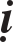 Ngaøy tröôùc ôû Giang Nam soaïn boä saùch “Phaùp Hoa Huyeàn Luaän” ñaõ löôïc neâu roõ veà hai trí. Nhöng, nghóa naøy ñaõ laø taâm quaùn töôûng cuûa caùc baäc Thaùnh, laø cha meï cuûa Phaùp nhaân, taát phaûi nghieân cöùu tinh töôøng. Cho neân phaûi baøn luaän moät laàn nöõa. Nghóa aáy neáu thoâng suoát thì caùc kinh Phöông Ñaúng chaúng phaûi ñôïi noùi ra maø töï hieån baøy.Xeùt theo goác tieáng Phaïn thì phaûi goïi laø Baùt-nhaõ Ba-la-maät, Phöông tieän (AÂu Hoøa) Ba-la-maät. Neân kinh aáy noùi: “Trí ñoä laø meï cuûa Boà-taùt, phöông tieän duøng laøm cha, Trí laø Baùt-nhaõ, ñoä nghóa laø Ba-la-maät. Song, söï phieân dòch veà Baùt-nhaõ khoâng gioáng nhau, hoaëc dòch laø Trí tueä, nhö Phaùp sö Taêng Dueä noùi: “Ñôøi Taàn dòch laø Trí tueä”. Hoaëc dòch laø “xa lìa” xuaát xöù töø kinh Phoùng Quang ñöôïc Thích Ñaïo An söû duïng. Hoaëc dòch laø Minh Ñoä, xuaát xöù töø kinh Luïc Ñoä Taäp. Hoaëc dòch laø “Thanh Tònh”, cuõng xuaát töø kinh Ñaïi Phaåm ñöôïc Phaùp sö Taêng Dueä duøng. Nhöng Baùt-nhaõ goàm ñuû caùc nghóa Trí tueä, Minh Ñoä, Thanh tònh, Xa lìa. Nhöõng ngöôøidòch thuaät kinh ñieån tuøy theo choã dòch maø choïn laáy moät nghóa ñeå duøng cho coâng vieäc cuûa mình. Baùt-nhaõ duøng ñeå ñoaïn tröø caùc thöù meâ laàm, xa lìa caùc phaùp, danh, töôùng trong sinh töû neân goïi laø xa lìa. Lieãu ngoä saùng toû khoâng coøn toái taêm neân goïi laø Minh. Theå döùt haún moïi ueá nhieãm goïi laø thanh tònh. Thaáu ñaït soi saùng moïi neûo hieåu bieát goïi laø trí tueä. Tuy coù nhieàu nghóa, nhöng phaàn nhieàu duøng nghóa trí tueä.Veà khía caïnh ñôn giaûn (ñôn), phöùc taïp (phöùc) cuûa trí tueä thì caùch goïi chaúng thoáng nhaát, hoaëc goïi taét laø Trí, nhö Thích Luaän vaø kinh aáy goïi laø Trí Ñoä. Hoaëc chæ goïi laø Tueä, nhö Thích Luaän cheùp: Baùt-nhaõ, ñôøi Taàn dòch laø Tueä. Hoaëc dòch gheùp laø Trí Tueä. Caùc kinh ña soá nhö theá. Nay laõnh hoäi töôøng taän yù aáy thì nghóa kia ñeàu coù lyù do. Noùi theo höôùng chung thì trí laø tueä, noùi roõ Tueä laø Trí, tuy roäng, löôïc khaùc nhau nhöng Theå thì chaúng khaùc.Phieân dòch laø Tueä goàm coù boán nghóa:a/. Muoán chia möôøi ñoä chaúng gioáng nhau. b/. Chia nghóa khoâng, vaø coù khaùc nhau. c/. Noùi roõ nhaân, quaû khaùc nhau.d/. Theo choã khaùc nhau giöõa Phaøm, Thaùnh.Veà möôøi ñoä, ñoä thöù saùu laø Baùt-nhaõ, Haùn dòch laø Tueä. Ñoä thöù möôøi goïi laø Xaø-na, Haùn dòch laø Trí.Hoûi: Xaø-na laø Trí, vaäy Thuaät-xaø ñöôïc dòch laø gì?Ñaùp: ÔÛ ñaây dòch laø Minh, cuõng coù nghóa laø cuûa tri kieán.Veà nghóa khoâng, vaø coù khaùc nhau: Chieáu saùng khoâng laø Tueä, soi toû höõu laø Trí, noùi kinh naøy coù caâu: “Nhaän thöùc veà moät töôùng thì khôûi ôû nghieäp Tueä. Nhaän bieát veà voâ soá töôùng thì khôûi ôû nghieäp Trí”.Veà nhaân quaû khaùc nhau: Luaän cheùp: “Khoâng neân dòch laø Baùt- nhaõ, quaû traùi laïi goïi laø Taùt-baø-nhaõ töùc Nhaát Thieát Trí”. Neân bieát: Baùt- nhaõ ñöôïc dòch laø Tueä, thì Tueä ñaõ dòch laø keùm, neân ôû trong nhaân, Trí thì quyeát ñònh döùt khoaùt neân truï ôû nôi quaû ñòa. Laïi nöõa, Phaät chieáu toûa taän cuøng cuûa khoâng, Höõu, goàm thaâu taát caû. Boà-taùt thì chöa taän cuøng neân chæ dòch laø Tueä. Chaúng ñöôïc cho raèng trong nhaân goïi laø Trí, quaû goïi laø Nhaát Thieát Trí. Chæ neân cho nhaân goïi laø Tueä, quaû goïi laø Trí, thì ñoái vôùi nhaân quaû, nghóa hôn keùm caøng roõ reät.Veà phaøm Thaùnh khaùc nhau:Nhö kinh Nieát-baøn cho raèng; Baùt-nhaõ ñoái vôùi taát caû chuùng sinh, ôû ñaây goïi laø Tueä. Nghóa cuûa Tueä chung thì phaøm Thaùnh ñeàu coù. Nhö soá löôïng cuûa ñònh tueä trong möôøi ñòa lôùn. Tyø-baø-xaù-na noäi quaùn keùm ñoù laø kieán, nghóa laø taát caû baäc Thaùnh ñeàu thaáy roõ veà lyù. Xaø-na laø Trí, töùc söïthoâng ñaït quyeát ñònh döùt khoaùt.Dòch laø Trí goàm coù ba nghóa:a/ Tueä ñaõ goïi laø keùm thì Trí laø hôn, nay muoán khen ngôïi Baùt-nhaõ neân goïi laø Trí.b/ Nhaèm laøm hieån baøy teân goïi aáy vôùi söï thuaän tieän cuûa ngoân töø, nhö noùi Trí ñoä. Neáu noùi Tueä ñoä thì ngoân töø khoâng baèng.c/ Nhaèm noùi roõ Trí chính laø Tueä, teân goïi khaùc maø theå thì ñoàng, neân theo ñoù maø noùi leân moät chöõ.Goïi gheùp laø Trí tueä cuõng coù ba nghóa:a/ Noùi Baùt-nhaõ soi toû caû khoâng, Höõu, neân teân goïi bao goàm trí tueä, tueä thì chieáu saùng khoâng, trí thì soi toû Höõu.b/ Laøm hieån baøy Baùt-nhaõ chung caû quaû vaø nhaân. Trong nhaân thì Baùt-nhaõ laø Tueä, nôi ñòa cuûa quaû thì Baùt-nhaõ laø Trí. Vaäy neân trong ba ñöùc coù ñöùc Baùt-nhaõ.c/ Nhaèm noùi veà nghóa cuûa saùu ñoä chöùa ñöïng trong möôøi ñoä. Trong kinh chæ noùi veà saùu ñoä khoâng noùi veà möôøi ñoä. Do teân cuûa Baùt-nhaõ ñaõ bao goàm caû Trí tueä, neân ñeàu thöù möôøi laø Trí ñöôïc chöùa saún trong ñoù.Hoûi: Ñaõ noùi ñuû ba teân goïi, vaäy phieân dòch chính choïn töø ngöõnaøo?Ñaùp: Phieân dòch chính laø Tueä, nhöõng teân khaùc ñeàu laø nghóa dòchmaø ra. Do ñoù bieát roõ laø theo ñoù maø ñöôïc noùi nhieàu.Kinh naøy noùi: Tueä vaø phöông tieän. Thích luaän thì noùi tôùi Baùt-nhaõ ñaïo, Phöông Tieän ñaïo. Kinh Nieát-baøn noùi: Baùt-nhaõ laø taát caû chuùng sinh. Xaø-na laø Trí, töùc buø vaøo choã thieáu cho caùc Boà-taùt, neân trí chaúng phaûi Baùt-nhaõ. Laïi nhö, ñoä thöù saùu goïi laø Tueä. Ñoä thöù möôøi laø Trí. Ñeàu coù hai teân goïi chæ roõ ñaây, kia. Vaäy neân bieát duøng tueä laøm chính.Laïi nöõa, luaän neâu: Baùt-nhaõ chaúng thuoäc veà Phaät, cuõng chaúng thuoäc veà hai thöøa, chæ thuoäc veà Boà-taùt. Boà-taùt thì ñaït ñaïo tueä, ñaïo chuûng tueä. Phaät thì goàm ñuû Trí Nhaát Thieát, Trí Nhaát Thieát Chuûng. Laïi noùi: Baùt-nhaõ goïi laø Thaät töôùng tueä cuûa caùc phaùp. Caùc vaên ñöôïc noùi daãn nhö theá chaúng phaûi moät, neân duøng Tueä laøm chính trong söï phieân dòch.Hoûi: Neáu laáy Tueä laøm chính cho söï phieân dòch thì do ñaâu trong kinh hay noùi nhieàu veà Trí tueä.Ñaùp: Trong kinh noùi giaûng nhieàu veà saùu ñoä neân hay noùi veà Trí tueä, ít noùi veà möôøi ñoä neân ít noùi roõ veà tueä. Laïi nhö teân goïi cuûa saùu ñoä ñeàu coù söï dòch gheùp nhö boá thí, v.v khoâng goïi leû laø Thí. Baùt-nhaõ cuõng vaäy. Tuy dòch laø Tueä, nhöng nhaèm ñoái hôïp vôùi naêm ñoä treân, cuõng phaûi choïn laáy teân goïi gheùp, neângoïi laø Trí tueä.Giaûi thích veà nghóa khoâng phieân dòch:Coù ngöôøi noùi: Teân goïi Baùt-nhaõ bao goàm naêm nghóa, chaúng theå phieân dòch chính xaùc, phaûi duøng Tueä môùi thích hôïp vôùi teân goïi aáy. Nhö Thích Luaän quyeån baûy möôi moát cheùp: Baùt-nhaõ khaúng ñònh tính chaát heát söùc quan troïng, saâu maàu cuûa thaät töôùng. Trí tueä thì nheï hôn, moûng hôn neân chaúng xöùng hôïp vôùi Baùt-nhaõ. Ñaây laø kieángiaûi ñöôïc ñoâng ñaõo taêng só chieâu ñeà caùc nôi söû duïng. Nay cho laø chaúng ñuùng, Thích Luaän chæ môùi noùi laø chaúng theå xöùng hôïp ñoái vôùi nghóa chöù chaúng phaûi noùi laø khoâng theå phieân dòch.Hoûi: Xöùng hôïp vôùi phieân dòch khaùc nhau theá naøo?Ñaùp: Xöùng hôïp thì nhö ôû Thieân-truùc ñaõ noùi roõ. Coøn phieân dòch thì ôû Trung quoác, chuyeån töø ngöõ cuûa hoï thaønh töø ngöõ cuûa mình. Tröôùc sau chaúng gioáng, phaàn nghóa ñeàu khaùc. Laïi nhö Luaän cheùp: Baùt-nhaõ xaùc ñònh thaät töôùng neân chaúng theå coù söï caân xöùng. Do vaäy, caùch giaûi thích ôû ñaây laø laàm.Laïi coù choã noùi: Baùt-nhaõ chaúng theå coù söï caân xöùng, vì ôû ñaây noùi roõ trí tueä quaùn chieáu chaúng theå xöùng hôïp vôùi thaät töôùng Baùt-nhaõ. Thaät töôùng Baùt-nhaõ vaø taùnh laø thöôøng truï, coøn trí tueä quaùn chieáu thì gaëp caûnh môùi phaùt sinh, neân thaät töôùng voâ cuøng saâu maàu, coøn trí quaùn chieáu thì nheï hôn, moûng hôn. Ngöôøi phöông Baéc giaûi thích nhö theá cuõng chöa thoûa ñaùng.Kinh duøng naêm lôøi khen ngôïi ñeå taùn döông Baùt-nhaõ, chaúng taùn döông thaät töôùng. Vaäy sao laïi noùi thaät töôùng laø heát söùc saâu maàu? Laïi noùi Baùt-nhaõ xaùc ñònh thaät töôùng thì thaät töôùng laø ñoái töôïng ñöôïc xaùc ñònh, Baùt-nhaõ laø chuû theå xaùc ñònh. Neáu noùi thaät töôùng laø raát saâu maàu, thì vì sao thaät töôùng laïi xaùc ñònh thaät töôùng? Laïi coù ngöôøi cho raèng: Veà tröôøng hôïp Trí tueä nheï hôn moûng hôn, chaúng theå xöùng hôïp vôùi Baùt-nhaõ, thì ñoù laø Trí tueä theá gian, Trí tueä cuûa hai thöøa chaúng theå noùi daãn, tính löôøng ñoái vôùi Trí tueä lôùn lao cuûa Boà-taùt. Vì sao? Vì Trí tueä lôùn lao soi toû cuûa Thaät töôùng, laø con ñöôøng thaønh töïu caùc haïnh, caùc thöù trí tueä caïn thaáp khaùc ñaâu theå caân xöùng? Ñaây laø loái giaûi thích cuûa ngöôøi phöông Nam, nay cho laø chaúng ñuùng.Kinh noùi Trí tueä chaúng theå xöùng hôïp vôùi Baùt-nhaõ, chöù khoâng noùi laø Tueä caïn thaáp chaúng theå xöùng hôïp vôùi Tueä saâu maàu. Laïi nhö caïn saâu ñeàu goïi laø Tueä thì cuøng goïi laø nheï, moûng, ñeàu chaúng theå xöùng hôïp vôùi Baùt-nhaõ. Nay xin döïa vaøo luaän ñeå giaûi thích. Luaän cheùp: Baùt-nhaõ xaùc ñònh Thaät töôùng neân heát söùc saâu maàu, Trí Tueä chaúng theå xöùng hôïp.Noùi veà ñònh, ñònh laø teân goïi cuûa söï kheá hôïp, muoân söï bieán hoaùchaúng phaûi khoâng coù toâng chæ, nhöng toâng chæ aáy laø voâ töôùng. Toâng chæ vaéng laëng chaúng phaûi khoâng kheá hôïp. Maø söï kheá hôïp aáy laø voâ taâm, neân baäc Thaùnh duøng tueä maàu nhieäm cuûa voâ taâm ñeå kheá hôïp vôùi toâng chæ vaéng laëng. Trí tueä laø teân goïi cuûa söï nhaän thöùc, soi saùng, ñaâu theå xöùng hôïp khi so saùnh troïn veïn vôùi Baùt-nhaõ.Hoûi: Baùt-nhaõ laøm theá naøo ñeå hoäi nhaäp vôùi Thaät töôùng?Ñaùp: Do Thaät töôùng laøm phaùt sinh Baùt-nhaõ, neân Baùt-nhaõ coù coâng naêng kheá hôïp Thaät töôùng.Hoûi: Döïa vaøo söï giaûi thích ôû ñaây thì vaãn laø trí caïn thaáp chaúng theå xöùng hôïp vôùi Trí saâu maàu?Ñaùp: Saâu maàu thì Trí ngu toái ñeàu döùt saïch, thaáp keùm thì coøn coù nhaän thöùc, soi toû. Chaúng phaûi Trí caïn thaáp, chaúng xöùng hôïp vôùi Trí saâu maàu sao?Hoûi: Xaùc ñònh thaät töôùng ñaõ laø teân goïi cuûa söï kheá hôïp, vaäy khaùc vôùi giaûi thích cuõ veà nghóa laõnh hoäi ngaàm thaáu ñaït saâu xa ra sao?Ñaùp: Lôøi thì ñoàng maø yù nghóa thì khaùc. Giaûi thích veà nghóa laõnh hoäi ngaàm coù hai giaûi thích:a/ Cho raèng ñaõ laø  laõnh  hoäi laø ngaàm  hôïp, do  phuø hôïp cho neân laø ngaàm, hieåu cho keùm. Ñaây laø theo nghóa cuûa Trang nghieâm, Long Quang.b/ Cho raèng laõnh hoäi laø teân goïi cuûa söï phuø hôïp. Ngaàm hieåu laø nghóa cuûa söï thoáng nhaát, neân ngaàm hieåu laø hôn maø laõnh hoäi laø keùm. Vì sao? Vì trong nhaân goàm coù boán nghóa neân khoâng goïi laø ngaàm hieåu:Caùc “hoaëc”chöa ñöôïc döùt saïchTheå coù sinh dieätTrí chöa ñaït ñöôïc troøn ñaàyTheå coøn döïa vaøo nôi choán.Maø chæ goïi laø laõnh hoäi. Quaû vò Phaät xa lìa boán nghóa aáy, do ñoù goïi laø ngaàm hôïp choã saâu xa. Thaáu ñaït choã saâu xa cuøng vôùi voâ sinh laø moät, töùc caûnh trí chaúng phaân, khoâng khaùc söï töông öùng vôùi soi toû, maø voâ sinh thì khoâng traùi vôùi Tuïc, neân thaáu ñaït choã saâu xa cuõng chaúng haïi ñeán söï laõnh hoäi. Quaû vò Phaät noùi roõ söï thaáu ñaït veà söï veà Theå, noùi roõ söï laõnh hoäi theå, hoäi nhaäp neân toûa chieáu thích hôïp khaép möôøi phöông. Thaáu ñaït choã saâu xa taát caû ñeàu döùt baët. Nay xin noùi caâu hoûi chung:Thaáu ñaït saâu xa ñaõ thoáng nhaát vôùi caûnh, vaäy Trí taïo neân caûnh hay chaúng taïo neân caûnh? Neáu chaúng taïo neân caûnh thì sao goïi laø moät? Coøn neáu Trí taïo ra caûnh, caûnh ñaõ döùt heát moïi nhaän thöùc thì Trí cuõng theá. Trí ñaõ coù söï nhaän thöùc thì caûnh cuõng phaûi nhö vaäy. Do tính chaát laø moät neânnoùi cuøng vôùi phaùp taùnh ñoàng döùt haún, goïi laø thaáu ñaït saâu xa, laõnh hoäi thì cuõng nhö khaùc vôùi phaùp taùnh, neân ñoái vôùi söï laõnh hoäi thaáu ñaït saâu xa ôû ban ngaøy vaãn coøn thaáy caûnh, Trí laø hai. Sao ñöôïc nhö kinh chaúng cho raèng Boà-taùt vôùi töông öng Baùt-nhaõ, chaúng coøn thaáy töông öng vaøo chaúng töông öng, hôïp vôøi chaúng hôïp?Laïi nhö goàm ñuû boán nghóa thì môùi thaønh thaáu ñaït saâu xa, Trí Phaät theo giaùo phaùp Baùt-nhaõ vaãn coøn sinh dieät, neân chaúng ñöôïc goïi laø thaáu ñaït saâu xa, cuõng khoâng baèng vôùi nghóa veà phaùp taùnh, neân chaúng phaûi laø nghóa cuûa söï xaùc ñònh thaät töôùng.Hoûi: Vì sao goïi laø raát saâu xa, quan troïng?-Ñaùp: Heã luaän baøn coù theå noùi baøy, xöng goïi thì goïi laø raát quan troïng. Do tính chaát quan troïng neân coù theå noùi daãn, xöng goïi. Luaän chuû nhaèm giaûi thích nghóa chaúng theå xöng goïi cuûa kinh neân goïi laø quan troïng.Hoûi: Chæ neân goïi quan troïng, côù sao coøn cho laø raát saâu xa?Ñaùp: Vì nhaèm ñeå giaûi thích giaûn löôïc nghóa cuûa söï quan troïng, chaúng phaûi nhö troïng löôïng cuûa vaät naëng, maø laø raát saâu xa neân goïi laø quan troïng.Hoûi: Chæ noùi raát quan troïng, vì sao coøn goïi laø cuøng cöïc?Ñaùp: Ba thöøa cuøng kheá hôïp vôùi Thaät töôùng, nhöng hai thöøa cuõng nhö haïng ngöïa thoû, chöa ñeán taän ñaùy soâng kia, do ñoù chaúng ñöôïc goïi laø Baùt-nhaõ, neân chaúng cho laø raát saâu xa, voâ cuøng quan troïng. Nay nhaèm phaân bieät söï khaùc nhau so vôùi hai thöøa, noùi roõ Boà-taùt soi toû taän cuøng ñaùy soâng kia, ñöôïc goïi laø Baùt-nhaõ, neân cho laø raát saâu xa, voâ cuøng quan troïng.Hoûi: Vì sao Trí Tueä cho laø nheï, moûng?Ñaùp: Theå cuûa Baùt-nhaõ döùt haún moïi söï quaùn töôûng, duyeân hôïp. Danh cuûa Trí tueä laø ñöùng ñaàu quaùn töôûng.Theå cuûa Baùt-nhaõ döùt heát moïi cöûa trí, ngu. Danh cuûa Trí tueä ñöùng ñaàu söï nhaän thöùc, soi saùng. Theå cuûa Baùt-nhaõ vöôït haún moïi danh töï. Trí tueä vaãn coøm giaãm qua ñöôøng ngoân töø, teân goïi. Do ñoù, ñoái vôùi söï quan troïng cuûa Baùt-nhaõ thì neân roõ choã nheï thua cuûa trí tueä. Ñoái vôùi choã saâu xa cuûa Baùt-nhaõ bieän roõ choã caïn, thaáp cuûa trí tueä, caïn keùm thì cuõng gioáng nhö moûng, ít.Hoûi: Baùt-nhaõ vaø Theå vöôït haún ñoái vôùi trí tueä, vaäy sao coøn ñaët teân trí tueä?Ñaùp: Chaúng bieát duøng gì ñeå noùi ra noäi dung kia neân göôïng goïi laø trí tueä. Tuy laäp thaønh danh trí tueä nhöng thaät söï xöùng hôïp vôùi Theå cuûa Baùt-nhaõ.Hoûi: Leõ ra phaûi noùi laø Theå cuûa Baùt-nhaõ saâu xa quan troïng, danh cuûa Baùt-nhaõ thì nheï, moûng, theå cuûa trí tueä thì saâu xa quan troïng, danh cuûa trí tueä thì moûng, nheï keùm. Taïi sao laïi cho raèng Baùt-nhaõ thì saâu xa quan troïng, coøn trí tueä thì moûng, thua, nheï, keùm?Ñaùp: Nay döïa vaøo goác tieáng Phaïn thì noùi laø theå cuûa Baùt-nhaõ saâu xa quan troïng, danh cuûa trí tueä thì nheï, moûng. Nhö theo yù aáy thì neân goïi laø Theå cuûa Trí tueä saâu xa heä troïng, danh cuûa Trí tueä thì nheï moûng, thua keùm. Vì sôï nghóa aáy khoù ñöôïc hieån baøy, neân nhöõng ngöôøi dòch kinh möôïn chöõ Trí tueä ôû xöù naøy, chaúng theå xöùng hôïp vôùi chöõ Baùt-nhaõ cuûa tieáng Phaïm.Hoûi: Chaúng theå öùng hôïp khaùc vôùi chaúng theå löôøng tính ra sao?Ñaùp: Kinh coù naêm ñieàu khen ngôïi, ñoù laø vì vieäc lôùn neân baøy  toû, vì söï vieäc chaúng theå xöùng hôïp, chaúng theå tính löôøng, khoâng gì hôn, chaúng theå nghó baøn neân baøy toû. Vaäy thì xöùng hôïp chaúng phaûi laø tính löôøng coù, khoâng v.v...caùc vieäc neân baøy toû. Cho neân xöùng hôïp chaúng phaûi tính löôøng. Chaúng theå tính löôøng thì choïn laáy bôø meù taän cuøng cuûa coù khoâng. Chaúng theå xöùng hôïp thì noùi roõ choã raát saâu xa ñeán quan troïng. Ví nhö Phaåm Phaùp Xönùg noùi roõ Xaù-lôïi chaúng theå xöùng hôïp vôùi caùc Taäp kinh Baùt-nhaõ. Nay thì cho danh nghóa Trí tueä chaúng theå xöùng hôïp trong söï so saùnh tuyeät ñoái vôùi Baùt-nhaõ.Hoûi: Luaän cho raèng Baùt-nhaõ nhieàu, Trí tueä ít neân chaúng theå xöùng hôïp. Vaäy theá naøo laø nhieàu ít?Ñaùp: Phaàn tröôùc laø toùm löôïc veà troïng (quan troïng) khinh (nheï keùm) ñeå giaûi thích veà “chaúng theå xöùng hôïp”. Nay thì döïa theo nhieàu, ít ñeå noùi roõ veà “chaúng theå xöùng hôïp”. Goïi laø ít thì chaúng theå xöùng hôïp vôùi nhieàu, song lyù giaûi veà nhieàu ít thì chaúng gioáng nhau.Coù ngöôøi noùi: Thaät töôùng thì khoâng phaùp naøo chaúng coù maët, cho neân laø nhieàu. Trí tueä thì haïn cuïc ôû nôi taâm neân laø ít. ÔÛ ñaây cho laø chaúng ñuùng. Tröôùc y theo dieät ñònh thaät töôùng neân noùi roõ chaúng theå xöùng hôïp, nay thì döïa theo yù nghóa caùc ñoái töôïng ñöôïc chöùa ñöïng ñeå noùi veà “chaúng theå xöùng hôïp”. Theå cuûa Baùt-nhaõ chaúng phaûi ngu, trí, chuû theå ngu, chuû theá trí. Trí hueä chæ moãi laø chuû nôi trí, neân Baùt-nhaõ thì nhieàu, trí tueä thì ít. Laïi nöõa, Baùt-nhaõ ñònh roõ thaät töôùng. Thaät töôùng ñaõ chung thì Baùt-nhaõ cuõng chung. Trí tueä chaúng ñöôïc nhö theá neân cho laø ít.Hoûi: Ñaõ roõ veà nghóa neân phieân dòch, khoâng phieân dòch cuûa Baùt- nhaõ, coøn Phöông Tieän thì theá naøo?Ñaùp: Phaåm Thöôøng Ñeà cheùp: AÂu-hoøa Caâu-xaù-na-la laø naêng löïc maàu nhieäm töø phöông tieän cuûa baäc Ñaïi sö. AÂu-hoøa laø phöông tieän, Caâu-xaù-la dòch laø trí hôn heát. Caùi kheùo leùo maø Baùt-nhaõ goïi laø AÂu-hoøa, caùi duïng cuûa noù ñaõ hôn haún neân goïi laø trí hôn heát. Kinh Tònh Danh cho phöông tieän laø cha, choïn laáy naêng löïc cuûa söï sinh thaønh aáy. Kinh Ñaïi Phaåm cho AÂu-hoøa laø thaày, noùi roõ caùi ñöùc cuûa söï chæ daïy. Kheùo leùo ñeå hoùa ñoä muoân vaät maø chaúng chöùng ñaéc hai thöøa, ñeàu laø naêng löïc maàu nhieäm cuûa baäc Ñaïi sö.Giaûi thích teân goïi:Muïc naøy coù hai phaàn: Moät laø giaûi thích veà quyeàn, thaät; hai laø giaûi thích veà nghóa chính.Noùi theo höôùng chung thì hai trí ñeàu nhö thaät maø toûa saùng, ñeàu goïi laø thaät, ñeàu coù kheùo leùo neân ñeàu goïi laø phöông tieän.Coøn noùi theo höôùng rieâng thì Baùt-nhaõ goïi laø Thaät, AÂu-hoaø töï xöng laø phöông tieän. Löôïc noùi coù taùm nghóa:Baùt-nhaõ soi toû caûnh giôùi, cuûa thaät töôùng, theo ñoái töôïng ñöôïc soi saùng maø goïi neân cho laø thaät.Baùt-nhaõ töø thaät töôùng sinh ra, theo chuû nghóa phaùt sinh nhaän laáy teân goïi, neân cho laø Thaät.Nhö thaät maø ñöôïc soi saùng, neân theá aáy cho laø thaät, luaän cheùp: Baùt-nhaõ Ba-la-maät laø phaùp thaät, chaúng ñieân ñaûo. Theå lìa hy voïng neân chaúng phaûi tueä ñieân ñaûo. Do ñoù goïi laø Thaät.Ñoái trò ôû tueä ñieân ñaûo chaúng thaät cuûa phaøm phu, neân khenngôïi Baùt-nhaõ laø Thaät.Ñoái vôùi nôi hai thöøa chöa thaät maø cho laø thaät neân noùi Baùt-nhaõ laø ThaätÑoái hôïp vôùi duïng cuûa phöông tieän, laáy Baùt-nhaõ laøm theå neân goïi laø thaät.Ñoái vôùi luoáng doái maø noùi veà Thaät thì chöa phaûi thaät hoaøn haûo, chaúng phaûi hö, chaúng phaûi thaät neân goïi laø dieäu thaät.Hö, Thaät laø hai, chaúng phaûi hö, thaät laø chaúng hai. Hai laø chaúng hai ñeàu laø chaúng thaät, chaúng phaûi hai, khoâng hai môùi goïi laø Thaät.Cho neân luaän noùi: Quaùn veà nieäm töôûng ñaõ döùt boû thì caùc phaùp veà ngoân ngöõ cuõng döùt theo.Phöông tieän laø teân goïi cuûa kheùo leùo, nghóa naøy goàm nhieàu loaïi, nay xin noùi löôïc möôøi ñieåm.Chieáu saùng thaúng vaøo lyù khoâng, coù thì goïi laø Baùt-nhaõ, ñi quaû neûo khoâng maø chaúng chöùng, böôùc leân neûo coù maø chaúng vöôùng, neân goïi laø phöông tieän. Söï kheùo leùo ôû ñaây laïi khoâng coù hai theå. Tuy kheùo leùomaø chieáu saùng neân goïi laø Thaät. Tuy soi chieáu maø luoân kheùo leùo neân goïi laø phöông tieän.Hoûi: Soi chieáu caû khoâng, coù, ñeàu goïi laø Thaät. Hai caûnh cuûa khoâng coù neân ñeàu ñöôïc goïi laø chaân chaêng?Ñaùp: Trí cuûa chuû Theå soi chieáu ñeàu goïi laø thaät trí. Caûnh cuûa  ñoái töôïng ñöôïc soi chieáu cuøng goïi laø Thaät caûnh. Trung cuûa Thaät Trí coù khoâng Trí, höõu Trí. Trung cuûa Thaät caûnh thì coù chaân caûnh, Tuïc caûnh. Ñoù laø söï khaùc nhau.Hoûi: Ñaõ coù chaân, tuïc, vì sao ñeàu goïi laø Thaät caûnh?Ñaùp: Caûnh cuûa trí nhö thaät neân goïi laø thaät caûnh, töùc theo trí maø ñöôïc teân. Laïi nöõa, thaät laø chaân tuïc, chaúng phaûi laø voïng xöng, neân theå laø thaät.Soi chieáu cöûa khoâng laø thaät. Böôùc qua ñöôøng coù laø phöông tieän. Nhö Thích Luaän cheùp: Baùt-nhaõ ñöa vaøo cöûa khoâng roát raùo, phöông tieän thì daãn ra cöûa khoâng roát raùo. Do khoâng laø thaät töôùng neân goïi laø Thaät. Baùt-nhaõ soi chieáu khoâng neân goïi laø thaät. Tuy laø soi chieáu khoâng, töùc ñaõ coù theå böôùc qua Höõu, duïng aáy ñaõ kheùo leùo neân goïi laø phöông tieän.Hoûi: Neáu theá thì tuy laø soi chieáu Höõu, töùc ñaõ coù theå soi roõ Khoâng.Coõi duïng ñoù ñeàu laø kheùo leùo neân laø phöông tieän chaêng?Ñaùp: Söï soi chieáu aáy tuy kheùo leùo, nhöng thaät trí laø theå neân aån giaáu caùi teân kheùo leùo kia cuøng vôùi vieäc xöng goïi caùi thaät.Do beân trong soi roõ söï vaéng laëng laø thaät, beân ngoaøi trôû laïi cöûa ñoäng laø phöông tieän.Hoûi: Nghóa naøy khaùc vôùi tröôùc theá naøo?Ñaùp: ÔÛ ñaây noùi roõ nghóa cuûa söï soi chieáu hoaëc kheùo leùo soi roõ söï vaéng laëng ñeàu goïi laø Thaät, do beân ngoaøi trôû laïi cöûa ñoäng neân goïi laø phöông tieän.Baùt-nhaõ laø thaät, naêm ñoä coøn laïi laø phöông tieän. Sôû dó nhö theá laø vì, Baùt-nhaõ lyù giaûi veà khoâng, khoâng ñaõ thaáu ñaït neân goïi laø Thaät. Naêm ñoä kia laø söï haønh hoùa veà höõu goïi laø phöông tieän (quyeàn).Hoûi: ÔÛ ñaây vaø ôû treân cho soi chieáu chaúng phaûi thaät, böôùc qua höõu laø phöông tieän khaùc nhau theá naøo?Ñaùp: Tröôùc neân soi chieáu khoâng, soi chieáu höõu ñeàu laø trí tueä, neân duøng hai söï lyù giaûi ñeå chia ra quyeàn, thaät. Nay toùm löôïc söï lyù giaûi vaø haønh hoùa ñeå chia laøm hai phaàn: Lyù giaûi veà khoâng laø thaät, haønh hoùa veà höõu laø quyeàn, khaùc vôùi ôû treân.Hoûi: Haønh hoùa veà cöûa höõu do ñaâu maø goïi laø phöông tieän?Ñaùp: Tuy laø soi chieáu khoâng maø coù khaû naêng sinh khôûi haønh,nghóa aáy ñaõ laø kheùo leùo neân laø quyeàn.Soi chieáu khoâng laø thaät, nhaän thöùc veà khoâng cuõng khoâng, töùc coù theå chaúng chöùng ñaéc khoâng neân goïi laø Quyeàn. Sôû dó nhö vaäy laø vì hai thöøa chaúng roõ veà khoâng, laïi cuõng laáy khoâng laøm cöûa maàu nhieäm, neân goïi khoâng laø hoaøn toaøn khoâng (ñaõn khoâng), do ñoù maø chöùng ñaéc khoâng. Boà-taùt nhaän thöùc khoâng cuõng laø khoâng, goïi laø cöûa khoâng chaúng thaät coù, neân chaúng chöùng khoâng, töùc coù theå böôùc qua höõu neân goïi laø quyeàn. ÔÛ ñaây noùi roõ söï nhaän thöùc tröïc tieáp veà nghóa khoâng laø thaät, nghóa thaät laø keùm. Nhaän thöùc veà khoâng cuõng khoâng thì coù theå ñi qua höõu. Caùi duïng aáy ñaõ laø hôn neân goïi laø quyeàn. Nhöng hai tueä naøy laïi chaúng phaûi hai theå. Luùc ñaáu taâm quaùn töôûng chöa ñaït ñeán choã maàu nhieäm neân chæ coù theå soi chieáu khoâng, ñaõ chuyeån sang söï kheùo leùo, töùc nhaän thöùc veà khoâng cuõng laø khoâng. Ñaõ coù ñöôïc nhaän thöùc nhö theá nhöng khoâng huûy hoaïi giaû danh, thì coù theå böôùc qua cöûa höõu. Baøn luaän moät caùch troïn veïn thì cuõng laø moät tueä. Theo cöûa kheùo leùo maø chöa ñöôïc kheùo leùo neân chia ra laøm quyeàn, thaät.Nhaän thöùc roõ veà khoå, voâ thöôøng neân goïi laø Thaät, nhöng chaúng choïn laáy söï dieät ñoä thì goïi laø phöông tieän. Do thaân sinh töû ñuùng laø phaùp khoå, khoâng, voâ thöôøng. Loãi laàm, tai hoïa, soi chieáu nhö thaät veà caùc phaùp aáy neân laø thaät. Nhò thöøa nhaän thöùc veà ñieàu ñoù lieàn muoán dieät ñoä nhöng leõ ra coù phöông tieän. Boà-taùt tuy nhaän bieát, nhöng thaân an oån trong choán taät beänh, töï tu haønh vaø hoùa ñoä ngöôøi, neân goïi laø phöông tieän.Nhaän thöùc tröïc tieáp veà thaân taät beänh, chaúng phaûi cuõ, chaúng phaûi môùi, neân goïi laø Thaät. Nhöng chaúng heà chaùn lìa neân goïi laø phöông tieän. Ñoù chæ laø theo cöûa höõu ñeå chia ra quyeàn thaät.Kinh Tònh Danh cheùp: Möôïn daáu veát ôû Tyø-da, thaân chaúng beänh taät laø thaät. Thò hieän daáu veát taät beänh laø quyeàn. Ñoù laø döïa theo nghóa veà hö, thaät ñeå noùi veà quyeàn, thaät.Nhö treân laø soi chieáu khoâng, coù hai thöù phöông tieän: Soi chieáu chaúng phaûi khoâng höõu, chaúng hai laø thaät. Chaúng phaûi khoâng, chaúng phaûi höõu, töùc laø moät thaät ñeá, soi chieáu moät thaät ñeá neân goïi laø Thaät. Tuy chaúng phaûi khoâng, chaúng phaûi höõu maø roõ raøng laø khoâng, höõu. Baát ñoäng laø chaúng hai. Kheùo leùo neân laø hai, do ñoù goïi laø Phöông tieän.Khoâng-Höõu laø hai. Chaúng phaûi khoâng höõu laø chaúng hai soi chieáu caû hai chaúng hai ñeàu goïi laø phöông tieän. Soi chieáu veà chaúng phaûi hai thì goïi laø thaät. Tònh Danh im laëng, Thích-ca ñoùng cöûa thaát môøi goïi laø Thaät.Quyeàn, Thaät nhieàu ñöôøng, löôïc chia ra thaønh möôøi ñieåm ñoái nhau,töùc moät ñöôøng noái tieáp, cuøng ôû trong kinh luaän, coù theå theo vaên maø söï duïng.Noùi veà nghóa chính:Hoûi: Do ñoù Baùt-nhaõ goïi laø Ma Ha, coøn AÂu-hoøa thì chaúng goïi laø Ma-ha.Ñaùp: Veà chung thì ñeàu ñöôïc goïi laø Ñaïi, nhö ôû treân noùi raèng AÂu- hoøa Caâu-xaù-la laø naêng löïc maàu nhieäm nôi phöông tieän cuûa Ñaïi sö.Noùi theo cöûa rieâng thì Baùt-nhaõ goïi laø Ñaïi, löôïc noùi roõ coù möôøi nghóa.Hoûi: Hai thöøa cuõng chieáu soi thaät töôùng, sao khoâng goïi laøÑaïi?Ñaùp: Hai thöøa chöa ñaït tôùi neûo taän cuøng cuûa bôø meù. Boà-taùt thì soichieáu taän cuøng nguoàn, ñaùy neân goïi laø Ñaïi.Thaät Trí cuûa ba thöøa ñeàu töø Baùt-nhaõ sinh ra, sôû dó nhö theá laø vì, ñoái töôïng ñöôïc soi chieáu laø Thaät töôùng ñaõ laø moät, töùc chuû theå soi chieáu laø Baùt-nhaõ voán khoâng hai. Chæ vì caên taùnh khoâng kham noåi, neân ñoái vôùi moät Baùt-nhaõ maø chia laøm trí tueä cuûa Ba thöøa. Trí tueä cuûa Ba thöøa goàm thaâu hoäi nhaäp quaùn chieáu Trung cuûa Baùt-nhaõ, neân goïi laø Ñaïi.Hoûi: Taïi sao ôû choã Baùt-nhaõ sinh ra tueä cuûa Ba thöøa?Ñaùp: Do thaät töôùng neân sinh Baùt-nhaõ, do Baùt-nhaõ neân coù Boà-taùt, do Baùt-nhaõ neân coù Phaät. Do Phaät neân coù ba thöøa, môùi ñöôïc cuøng quaùn Thaät töôùng, cho neân Baùt-nhaõ laø goác.Hoûi: Baùt-nhaõ laø goác sinh ra ba thöøa cho neân laø giaùo phaùp chung cho ba thöøa phaûi chaêng?Ñaùp: Kinh Thaéng-man cho raèng Baùt-nhaõ goàm thaâu giöõ gìn chaùnh phaùp sinh ra naêm thöøa, cuõng nhö maët ñaát taïo ra boán kho chaâu baùu. Kinh Nieát-baøn cheùp: Töùc laø Taïng Thanh vaên sinh ra Thanh vaên, töùc taïng Nhaân duyeân sinh ra Duyeân giaùc, töùc Taïng Ñaïi thöøa sinh ra Boà-taùt, coù theå cho laø giaùo phaùp chung cho Ba thöøa chaêng? Laïi nhö Kinh Phaùp Hoa cheùp: Trong nhaø cuûa Tröôûng giaû chaúng phaûi chæ coù ñuû baûy thöù chaâu baùu, maø coøn coù caùc ñoà vaät nhö chaâu saønh, v.v... nhöng cöù goïi laø ngoâi nhaø lôùn cuûa Tröôûng giaû, chaúng goïi laø nhaø chung chung. Baùt-nhaõ cuõng gioáng nhö theá. Tuy coù ñuû tueä cuûa ba thöøa nhöng goïi laø phaùp cuûa Boà-taùt chöù khoâng goïi laø giaùo phaùp chung cuûa Ba thöøa.Hoûi: Neáu chaúng phaûi giaùo phaùp chung cho Ba thöøa, vì sao quaùn thì ba thöøa cuøng quaùn?Ñaùp: Khuyeân ngöôøi cuûa Ba thöøa cuøng quaùn Thaät töôùng Baùt-nhaõ, chöù khoâng khuyeân ngöôøi Ba thöøa cuøng tu hoïc Ma-ha Baùt-nhaõ.Hoûi: Ma Ha Baùt-nhaõ vì sao chaúng phaûi laø söï tu hoïc chung cho Ba thöøa?Ñaùp: Luaän cheùp: Baùt-nhaõ chaúng thuoäc veà ba thöøa. Sôû dó nhö theá laø vì, ñaõ goïi laø Ma-ha Baùt-nhaõ töùc laø Ñaïi thöøa, xeùt roõ chaúng phaûi laø hai thöøa, neân bieát Baùt-nhaõ laø phaùp rieâng cuûa Boà-taùt. Laïi nöõa, Baùt-nhaõ aáy goïi laø Ba-la-maät. Ba-la-maät töùc ñaït ñeán bôø beân kia Phaät ñaïo, hai thöøa chöa ñeán bôø beân kia Phaät ñaïo. Chaúng phaûi Ba-la-maät, neân Ba-ha Baùt- nhaõ Ba-la-maät laø phaùp rieâng cuûa Boà-taùt, chaúng thuoäc veà Hai thöøa.Hoûi: Kinh chæ noùi: Muoán chöùng ñaéc Thanh vaên v.v...neân hoïc Baùt- nhaõ. Vì sao cho raèng neân hoïc thaät töôùng Baùt-nhaõ?Ñaùp: Thích Luaän ñaõ phaân tích roõ veà ñieàu naøy, neân tìm vaên xem seõ töï thaáy ngay. Laïi nhö laáy lyù maø suy taát chaúng phaûi laø vieäc khuyeân ngöôøi cuûa hai thöøa tu hoïc Ma-ha Baùt-nhaõ. Ma-ha Baùt-nhaõ ñaõ laø Trí Quaùn cuûa Boà-taùt, haù laïi khieán hai thöøa tu hoïc hay sao? Nhö kinh Nieát- baøn cho raèng: Haøng haï trí quaùn neân chöùng ñaéc quaû giaùc ngoä cuûa baäc Thanh vaên, haøng thöôïng trí quaùn neân chöùng ñaéc quaû giaùc ngoä cuûa Boà- taùt. Ñoù chính laø noùi roõ ba thöøa cuøng quaùn veà Trung ñaïo, ñaâu khieán haøng haï trí cuøng hoïc vôùi haøng thöôïng trí hay sao?Hoûi: Ma-ha Baùt-nhaõ laø phaùp rieâng cuûa Boà-taùt, maø trong giaùo phaùp cuûa Baùt-nhaõ coù noùi ngöôøi Ba thöøa cuøng quaùn thaät töôùng, töùc laø giaùo phaùp chung cho Ba thöøa?Ñaùp: Neáu theá thì trong kinh Nieát-baøn coù caâu noùi ngöôøi cuûa Ba thöøa cuøng quaùn Trung ñaïo phaûi laø giaùo phaùp chung cho Ba thöøa?Hoûi: Neáu chaúng phaûi laø giaùo phaùp chung cho ba thöøa, vì sao laïi khieán ngöôøi hai thöøa giaûng noùi?Ñaùp: Vieäc vò Tröôûng giaû giao phoù taøi saûn goàm coù hai yù: Moät nhaèm laøm hieån baøy vieäc giaùo hoùa haøng Boà-taùt, hai laø bí maät giaùo hoùa Nhò thöøa. Ñoù roõ laø muoán döùt boû vieäc trôû thaønh Boà-taùt ôû Ba thöøa, laøm sao laïi cho raèng giaùo phaùp chung cho Ba thöøa?Do thaät töôùng sinh ra Baùt-nhaõ. Thaät töôùng ñaõ khoâng coù ñoái töôïng nöông töïa thì Baùt-nhaõ cuõng khoâng heà vöôùng maéc maø coøn laø con ñöôøng tu taäp cuûa chuû theå thaønh töïu, caùc neûo haønh hoùa cuõng khoâng coù choã chaáp maéc, neân chaúng truï ba coõi, chaúng döøng nöõa chöøng ôû hai thöøa, chæ höôùng thaúng tôùi Phaät ñaïo, do coù naêng löïc cuûa söï daãn daét neân goïi laø Ñaïi.Hoûi: Naêm ñoä voán chaúng phaûi laø ñoä, do Baùt-nhaõ daãn daét neânmôùigoïi laø ñoä. Cuõng coù theå cho naêm ñoä voán chaúng phaûi laø maét, nhôø coù Baùt- nhaõ daãn daét neân môùi coù ñöôïc maét phaûi chaêng?Ñaùp: Veà nghóa chung thì cuõng gioáng, nhöng veà nghóa rieâng thì chaúng gioáng nhau. Nhö naêm ngöôøi muø theo ngöôøi coù maét daãn ñöôøng ñi vaøo thaønh, ñöôïc goïi teân laø ñi qua (ñoä) nhöng ñaây laø theå taùnh muø neân roát cuoäc töï mình cuõng khoâng coù maét. Naêm ñoä kia tuy theo Baùt-nhaõ ñeå höôùng nhaäp vaøo con ñöôøng chính thaúng ñeán thaønh trì cuûa Phaät ñaïo, maø theå taùnh cuûa naêm ñoä roát cuoäc chaúng phaûi laø Baùt-nhaõ, neân chia phöôùc tueä thaønh hai thöù, haønh trang yù nghóa ñöôïc hieån baøy ôû ñaáy.Hoûi: Kim Cöông Baùt-nhaõ cho raèng: Boà-taùt chaúng truï chaáp nôi töôùng boá thí, nhö aùnh saùng maët trôøi toûa chieáu thaáy roõ voâ soá maàu saéc, theá sao Baùt-nhaõ daãn daét naêm ñoä kia maø chaúng trôû thaønh maét?Ñaùp: Goác laáy Baùt-nhaõ laøm maét, naêm ñoä kia chaúng phaûi maét. Song söï daãn daét cuûa Baùt-nhaõ khieán trôû thaønh khoâng coù ñoái töôïng thaät coù, chaúng truï ba coõi, khoâng rôi xuoáng Hai thöøa, chæ höôùng tôùi ñaïo quaû Phaät-ñaø, neân goïi laø maét, chaúng phaûi trôû thaønh maét cuûa Baùt-nhaõ.Hoûi: Neáu trong soá caùc haønh giaû laáy “Voâ sôû ñaéc” laøm maét, neân cuõng laáy “voâ sô ñaéc” laøm tueä. Vaäy taïi sao laïi chia Phöôùc, tueä ra hai thöù haønh trang?Ñaùp: “Voâ sôû ñaéc” laø chung, Phöôùc, tueä laø rieâng. Neáu laáy “Voâ sôû ñaéc” laøm tueä thì yù nghóa aáy cuõng hôïp, song chaúng phaûi laø tueä cuûa Baùt- nhaõ. Sôû dó nhö theá laø vì Baùt-nhaõ coù “Voâ sô ñaéc”, khoâng coù söï soi saùng toûa chieáu, neân goïi laø tueä.Naêm möôi thöù baäc cuûa baäc Ñaïi hieàn Thaùnh ôû phaùp quaùn Trung cuûa Baùt-nhaõ neân goïi laø Ñaïi. Sôû dó nhö vaäy laø vì, hieän taïi chæ laø moät Baùt- nhaõ, song saùng toái khaùc nhau, neân chia thaønh naêm möôi hai baäc.Vì phaûi traûi qua ba ñaïi A-taêng-kyø kieáp tu taäp ñaïi tueä naøy neân goïi laø Ñaïi.Coù theå döùt tröø meâ laàm lôùn, töùc laø voâ minh. Do vaäy kinh noùi: voâ minh truï ñòa vôùi söùc maïnh heát söùc to lôùn, Nhò thöøa tuy laøm nghieâng ñoå boán truï ñòa nhöng chöa theå döùt tröø ñöôïc. Boà-taùt chieáu soi taän cuøng Thaät töôùng môùi döùt tröø ñöôïc meâ laàm to lôùn aáy, neân goïi laø Ñaïi.Nhoå saïch taát caû bao noãi ñau khoå lôùn caû trong ngoaøi cuûa ba coõi, neân goïi laø Ñaïi.Laø choán haønh hoùa chaùnh phaùp cuûa caùc baäc Ñaïi Boà-taùt neân goïi laø Ñaïi.Laø choã hôn heát trong caùc neûo haønh hoùa, khoâng gì vöôït hôn, neân goïi laø Ñaïi.Tin töôûng thì ñöôïc phöôùc ñöùc lôùn lao, huûy baùng thì phaûi chòu laáy toäi loãi naëng neà, neân goïi laø Ñaïi.Ñaáy laø möôøi nghóa maø Baùt-nhaõ töï coù moät caùch khaù roõ reät, töï coù chung ñuû nôi hai tueä, coù theå tuøy theo nghóa maø phoái hôïp thích ñaùng.Hoûi: Baùt-nhaõ ñoái vôùi Tieåu neân goïi laø Ñaïi, hay chaúng ñoái vôùi Tieåu maø goïi laø Ñaïi?Ñaùp: Goàm ñuû hai nghóa: Moät laø ñoái nôi tueä nhoû cuûa Hai thöøa neân goïi laø Ñaïi.Hoûi: Hai thöøa laø tueä nhoû, Boà-taùt laø tueä lôùn. Hai thöøa laø Tieåu Baùt- nhaõ, Boà-taùt laø ñaïi Baùt-nhaõ. Vaäy sao laïi noùi Baùt-nhaõ chaúng thuoäc veà hai thöøa? Trung taâm cuûa Hai thöøa goïi laø ñaïo phaåm phaûi chaêng?Ñaùp: Ngöôøi giaûng noùi chaúng theå nhaäp ñöôïc toâng chæ neân khieán lôøi aáy trôû thaønh chaáp maéc! Luaän cheùp: Baùt-nhaõ chaúng thuoäc veà Hai thöøa, thì ñoù laø Ma-ha Baùt-nhaõ. Boà-taùt laø tueä lôùn neân chaúng thuoäc veà Hai thöøa, chaúng phaûi laø ngöôøi cuûa Hai thöøa chaúng coù Khoâng tueä.Veà chaúng ñoái ñaõi vôùi Tieåu maø goïi laø Ñaïi thì theå taùnh cuûa Baùt-nhaõ laø ñaïi neân cho laø chaúng ñoái ñaõi. Chaúng nhö trí tueä cuûa Hai thöøa so saùnh vôùi phaøm phu thì lôùn, nhöng saùnh vôùi Boà-taùt thì nhoû. Neân ôû choã trung taâm cuûa Phaät bieán ñoåi goïi laø trí Nhaát thieát, theá sao cho raèng theå tanh laø lôùn?Ñaùp: Baùt-nhaõ laø coâng söùc toät böïc trong nhaân ôû Möôøi ñòa neân goïi laø Ñaïi, chaúng phaûi so saùnh vôùi Phaät. Laïi nöõa, Baùt-nhaõ chung cho caû nhaân quaû. ÔÛ laõnh vöïc quaû, Baùt-nhaõ laø treân heát, khoâng gì vöôït qua, neân theå taùnh laø lôùn. Nhö Ñaïi sö La-thaäp noùi: “Trí Nhaát thieát töùc laø söï giaø daën ñoái vôùi Baùt-nhaõ”. Laïi cho raèng: Veà caùi lôùn tuyeät ñoái thì hôn ñöôïc Tieåu goïi laø Ñaïi. Tuy laø vöôït haún Tieåu vaãn chöa phaûi laø Ñaïi tuyeät ñoái. Vì ngoân töø, teân goïi coøn ñeà caäp ñöôïc, neân chaúng phaûi laø ñaïi troïn veïn. Caû hai Ñaïi, Tieåu cuøng döùt baët môùi laø caùi Ñaïi hoaøn haûo.Hoûi: Ñaâu laø vaên laøm chöùng cöù?Ñaùp: Lôøi baøn cho raèng Ma-ha Baùt-nhaõ, Baùt-nhaõ thì saâu xa quan troïng maø trí tueä chaúng xöùng hôïp. Cuõng vaäy, Ma-ha thì saâu xa quan troïng, coøn ñaïi thì chaúng xöùng hôïp. Ñoù laø chöùng cöù. Laïi nöõa, Phaåm Chieáu Minh cheùp: “Chaúng taïo nen Ñaïi, Tieåu goïi laø Ma-ha”. Ñoù laø chöùng cöù toát nhaát.Hoûi: Caû hai Ñaïi, Tieåu ñeàu döùt baët, nay cho chaúng phaûi Ñaïi, chaúng phaûi Tieåu, khen ngôïi caùi ñep laø ñaïi, töùc laïi trôû veà vôùi söï ñoái ñaõi ôû Tieåu, sao goïi laø tuyeät ñoái?Ñaùp: Ñaïi aáy laø döùt baët caû ñaïi, tieåu neân goïi laø tuyeät ñoái.Hoûi: Döùt baët caû ñaïi, tieåu goïi ñoù laø ñaïi, thì ñoái ñaõi vôùi Ñaïi, Tieåu ñeàu goïi laø Tieåu. Töùc hoaøn trôû laïi Ñaïi, Tieåu ñoái ñaõi nhau, laøm sao coùñöôïc caùi Ñaïi tuyeät ñoái?Ñaùp: Höôùng veà tröôùc thì döùt baët, xem veà sau thì ñoái ñaõi. Nghóa chaúng heà traùi nhau.Hoûi: Caùi ñaïi cuûa Baùt-nhaõ vaø caùi ñaïi cuûa Nieát-baøn khaùc nhau theánaøo?Ñaùp: Noùi theo höôùng chung thì khoâng khaùc nhau. Do ñoù, luaän noùi.Neáu ñuùng nhö phaùp quaùn veà Phaät, Baùt-nhaõ vaø Nieát-baøn, laø ba nhöng laø moät ñöôøng. Söï soi chieáu cuûa Nieát-baøn töùc laø Baùt-nhaõ. Söï vaéng laëng nôi Baùt-nhaõ töùc laø Nieát-baøn. Nieát-baøn khoâng heä luïy naøo maø khoâng döùt heát neân goïi laø giaûi thoaùt. Khoâng caûnh giôùi naøo maø khoâng soi chieáu thì goïi laø Baùt-nhaõ. Taän cuøng cuûa neûo chaân coù theå laøm maåu möïc pheùp taéc, goïi laø phaùp thaân. Neân goàm ñuû caû ba ñöùc thì goïi laø Nieát-baøn. Baùt-nhaõ töùc laø Nieát-baøn, neân cuõng goàm ñuû ba ñöùc. Baùt-nhaõ chæ laø trí tueä thì ñoù goïi laø rieâng khaùc. Nieát-baøn cuõng chæ laø quaû. Quaû thì cuõng laø khaùc nhau.Hoûi: Baùt-nhaõ laø moät trong ba ñöùc cuûa Nieát-baøn, neân cuõng cho raèng Nieát-baøn laø moät ñöùc trong ba ñöùc cuûa Baùt-nhaõ ñöôïc chaêng?Ñaùp: Neáu ví nhö theá cuõng ñöôïc. Do caùi rieâng cuûa Baùt-nhaõ töùc trôû thaønh Nieát-baøn. Cuõng vaäy, caùi rieâng cuûa Nieát-baøn töùc trôû thaønh Baùt- nhaõ. Caùi rieâng cuûa Baùt-nhaõ töùc laø trí tueä. Caùi rieâng cuûa Nieát-baøn laø dieät ñoä. Neân quaû ñöùc ôû Nieát-baøn, Phaät ñòa, Baùt-nhaõ ñeàu coù ñuû chung rieâng.Hoûi: Kinh noùi ba ñöùc thaønh Nieát-baøn, vì sao khoâng noùi ba ñöùc thaønh Baùt-nhaõ?Ñaùp: Chæ noùi leân moät ñöùc ñeàu goàm thaâu heát caû, vì sao laïi khoâng? Song giaùo phaùp daáy khôûi ñeàu coù nguyeân do. Choã höng khôûi cuûa giaùo phaùp Nieát-baøn chính laø nhaèm baùc boû Tieåu thöøa, chaúng ñuû ba ñöùc, taùn döông ñaïi Nieát-baøn goàm ñu caû ba. Giaùo phaùp Baùt-nhaõ phaùt khôûi chính laø nhaèm laøm sang toû neûo haønh hoùa cuûa nhaân, baùc boû Hai thöøa khoâng coù hai tueä, giaûi thích Boà-taùt goàm ñuû caû quyeàn, thaät.Hoûi: Nieát-baøn do ñaâu maø döïa vaøo quaû? Coøn Baùt-nhaõ vì sao laïi theo nhaân.Ñaùp: Nieát-baøn dòch laø dieät ñoä, dieät ñoä töùc laø moïi thöù lo laéng, tai vaï lôùn ñeàu döùt tröø, haún vöôït qua boán doøng, ñoù goïi laø söï roát raùo hoaøn toaøn, neân theo cöûa quaû. Coøn Baùt-nhaõ dòch laø trí tueä. Tueä cuõng coøn chöa quyeát ñònh hoaøn toaøn theo cöûa nhaân.Giaûi thích veà Ñaïo:Hoûi: Thích Luaän noùi: Boà-taùt coù hai Ñaïo: 1/. Ñaïo Baùt-nhaõ.2/. Ñaïo Phöông tieän. Vaäy theá naøo laø hai Ñaïo?Ñaùp: Coù ngöôøi cho raèng: Ñaïo Baùt-nhaõ töùc laø Thaät töôùng Baùt- nhaõ, ñaïo Phöông tieän laø Phöông tieän Baùt-nhaõ, thaät ra thì chaúng phaûi theá. Ñaïi luaän trong vieäc chia laøm hai ñaïo döïa vaøo ba tieâu chuaån:1/. Hoaøn toaøn döïa vaøo goác tieáng Phaïm thì neân goïi laø ñaïo Baùt-nhaõ, ñaïo AÂu-hoøa.2/. Lieät keâ ñaày ñuû theo ngoân ngöõ ôû ñaây thì neân cho laø Tueä ñaïo, ñaïo Phöông tieän.3/. ÔÛ ñaây vaø kia hôïp noùi ra nhö luaän ñaõ giaûi thích: Baùt-nhaõ laø döïa theo caùch goïi cuûa Thieân-truùc. Phöông tieän laø teân goïi cuûa Trung quoác hieän coøn. Nay, nhö goïi Thaät töôùng Baùt-nhaõ, Phöông tieän Baùt-nhaõ thì ñeàu xöng laø Baùt-nhaõ, töùc hai ñaïo khoâng chia. Laïi nöõa, Thaät töôùng Baùt- nhaõ laø caûnh giôùi, Phöông tieän Baùt-nhaõ laø caûnh trí, ñaâu theå cho caûnh, trí laø hai ñaïo? Neáu cho Thaät töôùng Baùt-nhaõ laø tueä thaät, Phöông tieän Baùt- nhaõ laø Tueä Phöông tieän, do ñoù laø hai ñaïo, cuõng chaúng ñuùng, luaän noùi: Baùt-nhaõ, Phöông tieän laø hai ñaïo, thì sao ñeàu ñöôïc goïi laø Baùt-nhaõ? Hoaëc nhö hai ñaïo cuøng neâu goïi laø Phöông tieän. Laïi nöõa, an laäp ba thöù Baùt- nhaõ, ñeàu döïa theo ñaïo Baùt-nhaõ maø baøn luaän.a/. Baùt-nhaõ Thaät töôùng. b/. Baùt-nhaõ Quan chieáu. c/. Baùt-nhaõ Vaêntöï.Thaät töôùng laø chuû theå sinh ra Baùt-nhaõ neân goïi laø Baùt-nhaõ. Vaên töïlaø vaên giaûi thích Baùt-nhaõ, do sôû thuyeân maø noùi, cuõng goïi laø Baùt-nhaõ. Quaùn chieáu veà theå hieän coù neân goïi laø Baùt-nhaõ.Hoûi: Do ñaâu maø chæ laäp neân ba thöù aáy, chaúng nhieàu chaúng ít.Ñaùp: Ñieàu naøy goàm coù ba nghóa:Thaät töôùng laø caûnh cuûa chuû theå sinh ra. Quaùn trí laø Trí cuûa ñoái töôïng ñöôïc sinh ra. Vaên töï laø vaên cuûa naêng thuyeân. Neân goàm ñuû ba thöù aáy, khoâng ñöôïc theâm hay bôùt. Laïi nöõa, hôïp ba thöù Baùt-nhaõ aáy laøm thaønh ba caëp. Thaät töôùng laø caûnh, Quaùn chieáu laø Trí. Ñoù laø moät ñoâi Caûnh-Trí. Caûnh Trí laø Sôû thuyeân. Vaên töï laø naêng thuyeân, naêng sôû laø moät caëp. Caûnh trí thì töï haønh hoùa, vì chuùng sinh giaûng noùi neân coù vaên töï. Töï haønh hoùa, hoùa ñoä laø moät caëp.Thaät töôùng töùc Baùt-nhaõ voâ vi, quaùn chieáu töùc Baùt-nhaõ höõu vi. Sôû dó nhö theá laø vì luaän noùi: “Thaät töôùng caùc phaùp chính laø choã döùt haún cuûa taâm haønh, cuûa ngoân ngöõ, khoâng sinh cuõng khoâng dieät, vaéng laëng nhö Nieát-baøn”. Thaät töôùng ñaõ khoâng sinh dieät neân laø Baùt-nhaõ voâ vi.Thaät töôùng coù theå sinh ra trí quaùn. Trí quaùn môùi ñöôïc sinh neân goïi laø Baùt-nhaõ höõu vi. Taát caû chæ coù hai moân aáy, giaûi thích dieãn ñaït veà lyù nôi höõu vi voâ vi aáy goïi laø vaên töï Baùt-nhaõ. Vaên töï töø nôi sôû thuyeân maø coù teân, chung caû höõu vi, voâ vi. Theå hieän coù chöùa ñöïng veà ñoái töôïng ñöôïc goàm thaâu cuûa höõu vi.Thaät töôùng laø Baùt-nhaõ voâ vi. Vaên töï laø Baùt-nhaõ höõu vi. Quaùn chieáu thì vöøa laø höõu vi vöøa laø voâ vi. Boà-taùt cuõng chöa döùt haún caùc heä luïy, töùc chöa ra khoûi sinh dieät, neân goïi laø höõu vi. Phaät thì khoâng meâ laàm naøo maø khoâng döùt saïch, khoâng coøn sinh dieät nöõa, neân laø Baùt-nhaõ voâ vi.Hoûi: Vì sao coù phieàn naõo thì coù sinh dieät?Ñaùp: Do ñaâu coù phieàn naõo, chaúng ñöôïc toû ngoä veà goác voán voâ sinh dieät neân coù sinh dieät. Neáu khoâng coù phieàn naõo thì taâm quaùn toû ngoä veà goác voán voâ sinh töùc laø voâ vi. Khoâng neân cho raèng Baùt-nhaõ höõu vi chuyeån bieán neân trôû thaønh voâ vi.Ba phaàn naøy goàm thaâu taát caû caûnh, trí, höõu vi, voâ vi, caû lyù, giaùo nôi nhaân quaû, neân chæ laäp ra ba thöù.Hoûi: Cuõng coù theå cho raèng thaät töôùng laø tueä thaät, quaùn chieáu laø Tueä Phöông tieän ñöôïc chaêng?Ñaùp: Neáu laáy Phaät taùnh laøm Thaät töôùng, voán töï coù thì goïi laø Tueä thaät. Quaùn chieáu thì do tu taäp môùi phaùt sinh, neân goïi laø Tueä Phöông tieän. Ñaây chaúng phaûi soi chieáu höõu laø phöông tieän, soi chieáu khoâng laø thaät, maø la hoaëc quyeàn hoaëc thaät, nghóa cuûa môùi coù (thæ höõu) ñeàu goïi  laø phöông tieän. Phaät taùnh voán coù (baûn höõu), nghóa cuûa söï giaùc ngoä soi chieáu thì goïi laø thaät. Ngöôøi cuûa Ñòa luaän cho raèng, Baùt-nhaõ Chaân tu töùc goác töï coù, coøn Baùt-nhaõ duyeân tu thì nhôø tu taäp môùi phaùt khôûi. Nieát-baøn taùnh tònh, Nieát-baøn phöông tieän cuõng gioáng nhö theá. Ñaây cuõng laø nghóa theo loái giaûi thích töø tröôùc veà baûn höõu, thæ höõu (voán coù, môùi coù).Hoûi: So vôùi nay thì khaùc nhau ra sao?Ñaùp: Baûn taùnh thanh tònh goïi laø Baûn höõu (voán coù). Nöông theo duyeân môùi toû ngoä ñöôïc veà goác thanh tònh aáy neân goïi laø thæ höõu (môùi coù). Nhöng chaùnh ñaïo khoâng heà coù goác, ngoïn (baûn, thæ), cuõng chaúng phaûi laø caáu nhieãm, thanh tònh. Laïi nhö quan ñieåm cuõ cho höõu vi, voâ vi. Quyeát ñònh laø hai. Nay giaûi thích: Chöa ñaït giaùc ngoä thì voâ vi thaønh höõu vi, neáu ñaït giaùc ngoä thì höõu vi trôû thaønh voâ vi, ñaâu lìa höõu vi maø coù voâ vi rieâng! Höõu vi voâ vi laø nhö theá. Caùc phaùp baûn taùnh voán thanh tònh neân goïi laø voâChöa toû ngoä ñöôïc goác voán khoâng sinh dieät neân goïi laø höõu vi, nhöng Baùt-nhaõ thì khoâng heà laø voâ vi.Hoûi: Ñaïo Baùt-nhaõ ñöôïc chia laøm ba, ñaïo Phöông tieän cuõng chialaøm ba chaêng?Ñaùp: Veà höôùng chung thì cuõng coù, ñoù laø caûnh, trí, vaên töï. Nhöng Tueä thaät thì theo caûnh maø ñaët teân, neân nhaát ñònh phaûi giaûi thích veà caûnh. Phöông tieän thì theo kheùo leùo maø ñöôïc teân goïi neân chaúng phaûi giaûi thích veà caûnh. Coøn vaên töï thì chung caû hai ñaïo. Nhöng phöông tieän tuy chaúng theo caûnh ñeå ñaët teân, maø soi chieáu caùi thaät nhö caûnh cuûa Theá Ñeá thì cuõng goàm ñuû ba. Quaùn chieáu ñaõ coù höõu vi, voâ vi thì phöông tieän cuõng vaäy. Hai trí cuûa Nhö lai töùc voâ vi, hai ñaïo cuûa Boà-taùt coøn laø höõu vi.Hoûi: Baùt-nhaõ Thaät töôùng chæ laø caûnh, coù ñöôïc goïi laø Trí chaêng?Ñaùp: Coù ngöôøi noùi: Baùt-nhaõ Thaät töôùng chæ laø teân goïi cuûa caûnh. Thích Luaän quyeån 43 noùi caâu hoûi: Tröôùc noùi trí tueä laø Baùt-nhaõ, nay do ñaâu noùi khoâng phaûi Baùt-nhaõ? Ñaùp: Trong quaû noùi veà nhaân, nhö goïi laø baøy bieän thöùc aên. Nghóa naøy neân cho laø trong nhaân noùi veà quaû. Nhöng cho trong quaû noùi veà nhaân laø xeùt theo chieàu nghòch ñeå laøm roõ nghóa. Trí tueä chính laø Baùt-nhaõ. Thaät töôùng coù theå sinh ra trí tueä. Trí Hueä laø Thaät töôùng, maø ñoái vôùi trí tueä noùi Thaät töôùng laø Baùt-nhaõ neân cho laø trong quaû noùi veà nhaân. Nam, Baéc cuøng giaûi thích nhö theá.Coù ngöôøi cho raèng: Phaät coù ba Thaân.Phaùp thaânBaùo thaânHoùa thaân.a/ Thaät töôùng töùc laø Phaät phaùp thaân, thaät töôùng coù theå taïo neân maãu möïc, goïi laø phaùp, phaùp aáy coù töï theå neân goïi laø thaân. Nhöng thaät töôùng chaúng phaûi laø Phaät, coù khaû naêng sinh ra Phaät, do ñoù goïi laø Phaät.b/ Baùo thaân: Töùc do tu haønh laõnh hoäi ñöôïc lyù Thaät töôùng. Thaät töôùng ñaõ laø thöôøng truï thì baùo thaân cuõng laø thöôøng truï. Do phaùp thöôøng truï neân Chö Phaät cuõng thöôøng truï.c/ Hoaù thaân: Töùc duïng cuûa söï öùng duïng vôùi vaät. Ñaây laø loái giaûi thích cuûa caùc Luaän sö ñaát Baéc.Coù ngöôøi chuû tröông: Tu taäp moân khoâng, voâ töôùng, laõnh hoäi lyù vieân thoâng, taâm yù thöùc vaéng laëng, phieàn naõo trôû thaønh thanh tònh, ñoù laø Baùt-nhaõ voâ vi, töùc laø Thaät töôùng. Nhö coù haønh, caûnh, chöa ra khoûi sinh dieät, töùc Boà-taùt tu saùu ñoä, chöùng ñaéc Möôøi ñòa khaùc nhau thì goïi laø Baùt- nhaõ höõu vi. Ñoù laø theo nghóa cuûa Thieàn sö Thöôïng ôû phöông Nam.Laïi coù ngöôøi noùi: Thaät töôùng laø lyù Chaân ñeá. Laõnh hoäi ñöôïc yù aáy thì phieàn naõo döùt saïch, lìa sinh dieät, ñoàng vôùi chaân nhö, Phaùp taùnh. Voâ vi khoâng coù gì maø chaúng taùc ñoäng tôùi, töùc thaät töôùng laø caûnh giôùi. Ñaây cuõng laø nghóa cuûa Luaän sö thuoäc phaùi Thaønh Thaät ôû phöông Nam. Naygiaûi thích theo yù cuûa Thích Luaän, coù theå thích hôïp goàm naêm caâu nghóa:Trong nhaân noùi quaû, nhö goïi Thaät töôùng laø Baùt-nhaõ.Trong quaû noùi nhaân, nhö noùi Baùt-nhaõ laø Thaät töôùng.Hôïp vôùi nhaân noùi quaû, nhö noùi Thaät töôùng chaúng phaûi Baùt-nhaõ.Hôïp vôùi quaû noùi nhaân: Nhö cho Baùt-nhaõ chaúng phaûi Thaättöôùng.Chaúng phaûi nhaân, chaúng phaûi quaû: Neân Luaän giaûi thích laø Thaät töôùng.Vaên vieát: Nhaân laø moät beân, quaû laø moät beân, lìa caû hai beân ñoù goïi laø Trung ñaïo. Duyeân laø moät phía, quaùn laø moät phía, lìa caû hai phía ñoù goïi laø Trung ñaïo. Vaäy neân bieát: Thaät töôùng khoâng heà coù nhaân quaû, cuõng chaúng phaûi caûnh, trí, maø laø tuøy duyeân theo nghóa. Boán caâu nghóa höõu ôû treân khaùc nhau, caùc vò Luaän sö chaúng neân daãn roäng moät caâu vaên leû ñeå toùm taét troïn veïn toâng chæ.Hoûi: Loái giaûi thích tröôùc ñaây cho raèng tueä thaät, tueä phöông tieän ñeàu goïi laø tueä, vì sao hai ñaïo chaúng ñöôïc ñeàu goïi laø Baùt-nhaõ?Ñaùp: Nöôùc ngoaøi goïi laø Baùt-nhaõ, ôû ñaây dòch laø Tueä, goác chöõ Phaïm laø AÂu-hoøa, Haùn dòch laø phöông tieän. Ngöôøi dòch kinh nhaèm ñònh roõ ngoân ngöõ cuûa töøng nôi choán ôû ñaây, ôû kia neân chia laøm hai ñaïo. Neáu ñeàu goïi laø Baùt-nhaõ thì hai teân goïi aáy nhö theå coi xeùt laãn nhau. Ñaïi sö Taêng Dueä thuaät laïi lôøi cuûa Phaùp sö La-thaäp noùi veà theå thöùc cuûa vieäc dòch kinh nhö sau: “AÂm cuõ laø maát (thaát) thì chính laø theo Thieân Truùc, ngöôøi ñôøi Taàn goïi laø sai laàm (maäu). Ñònh roõ thì duøng nghóa cuûa chöõ, chaúng theå bieán ñoåi töùc nhö choã khaùc cheùp” Cho neân bieát: hai ñaïo chaúng ñöôïc cuøng goïi laø tueä thaät, tueä phöông tieän?Hoûi: Neáu nhö theá thì tröôùc ñaây sao ñöôïc goïi laø tueä thaät, tueä phöông tieän?Ñaùp: Nhaèm noùi roõ phaùp thaät, phöông tieän ñeàu coù coâng ñöùc cuûa söï soi saùng chieáu toû neân ñeàu xöng laø tueä, ñaây laø nghóa ñöôïc giaûi thích, chaúng phaûi ñaët teân goïi cuûa hai ñaïo. Ñaët teân goïi cuûa hai ñaïo thì chæ goïi laø Tueä vaø phöông tieän.Hoûi: Do ñaâu maø Baùt-nhaõ goïi laø tueä coøn phöông tieän chaúng goïi laø tueä?Ñaùp: Noùi theo höôùng chung thì Baùt-nhaõ ñaõ laø soi chieáu neân ñöôïc goïi laø Tueä. Phöông tieän cuõng chieáu soi neân cuõng ñöôïc goïi laø Tueä. Phöông tieän ñaõ laø kheùo leùo. Baùt-nhaõ cuõng laø kheùo leùo. Nhöng taïo neân hai teân goïi aáy laø nhaèm ñeå môû ra, laøm saùng toû, che giaáu, hieån baøy ñeàuñöôïc neâu leân. Baùt-nhaõ thì laøm hieån baøy teân goïi cuûa söï soi chieáu kia, aån giaáu caùi danh xöng cuûa söï soi chieáu noï. Sôû dó nhö theá laø vì, Baùt-nhaõ theo caûnh cuûa Thaät töôùng maø ñaët teân, laïi thích hôïp vôùi theå aáy neân laøm loä roõ söï soi chieáu maø aån giaáu choã kheùo leùo. Phöông tieän thì chaúng theo söï soi chieáu caûnh cuûa tuïc ñeá maø ñaët teân, chæ choïn laáy duïng kheùo leùo, neân laøm roõ caùi kheùo leùo maø giaáu ñi söï soi chieáu. Laïi nöõa, tueä goïi laø soi chieáu Khoâng. Baùt-nhaõ ñaõ laø Tueä Khoâng, do ñoù maø goïi laø Tueä. Phöông tieän thì daãmleân höõu neân chaúng ñöôïc goïi laø Tueä.Hoûi: Baùt-nhaõ soi chieáu Khoâng neân goïi laø Tueä. Phöông tieän thì böôùc qua cöûa höõu neân goïi laø trí chaêng?Ñaùp: Nhö tröôùc ñaõ giaûi thích, Phöông tieän chaúng phaûi chaúng soi chieáu höõu. Chính laø do choïn laáy caùc naêng löïc kheùo leùo neân chaúng cho laø Trí.Hoûi: Do ñaâu maø bieát Baùt-nhaõ laø Theå, phöông tieän laø Duïng?Ñaùp: Thích Luaän quyeån thöù 100 coù ñoaïn: Hoûi: Treân ñaõ “phoù chuùc” xong xuoâi, nay vì sao laïi “chuùc luïy”?Ñaùp: Treân ñaõ noùi veà Theå cuûa Baùt-nhaõ roài, nay noùi veà duïng cuûa phöông tieän, neân Baùt-nhaõ laø Theå, phöông tieän laø Duïng. Luaän laïi cho raèng: Baùt-nhaõ vaø phöông tieän veà baûn theå laø moät, nhöng theo nghóa thì coù khaùc. Ví nhö vaøng ñuùc ra voâ soá caùc vaät. ÔÛ ñaây muïc ñích laø neâu roõ quyeàn, thaät laø moät theå nhöng theo nghóa thì chia laøm hai. Vaøng duï cho Baùt-nhaõ, Baùt-nhaõ laø theå, tính chaát kheùo leùo cuûa vaøng noùi treân duï cho phöông tieän, neân Phöông tieän laø Duïng.Hoûi: Vì sao cho Baùt-nhaõ laø Theå? Vì sao Phöông tieän goïi laø Duïng?Ñaùp: Thaät töôùng laø goác, Baùt-nhaõ soi chieáu Thaät töôùng neân Baùt- nhaõ cuõng laø goác, do ñoù goïi laø Theå. Caùc Phaùp laø ngoïn. Phöông tieän soi chieáu caùc phaùp neân phöông tieän laø Duïng.Hoûi: Do ñaâu maø bieát Thaät töôùng laø goác?Ñaùp: Quyeån moät cuûa luaän cheùp: Ba taát ñaøn kia coù theå phaù, nhöng Taát-ñaøn Ñeä nhaát nghóa thì chaúng theå phaù. Döùt boû taát caû ngoân ngöõ, vöôït qua taát caû moïi thöù hyù luaän, Taát-ñaøn Ñeä nhaát nghóa töùc laø Thaät töôùng, luaän laïi cheùp: “Töø Thaät töôùng, ngoaøi ra taát caû ñeàu goïi laø ma”. Neân thaät töôùng laø goác. Laïi nöõa, meâ laàm Thaät töôùng neân coù saùu ñöôøng. Toû ngoä Thaät töôùng thì coù ba thöøa, neân thaät töôùng laø ngoïn nguoàn cuûa söï meâ ngoä, do ñoù maø goïi laø goác.Ñaây laø ñoái trò vôùi luoáng doái maø goïi ñoù laø thaät, neáu khoâng coù luoáng doái thì cuõng khoâng coù caùi thaät. Nhö tröôùc ñaõ noùi: Chaúng phaûi caûnh,chaúng phaûi Trí, chaúng phaûi quaû, chaúng phaûi nhaân, khoâng gioáng vôùi quan ñieåm cuõ cho thieân nhieân laø caûnh cuûa thaät töôùng.Hoûi: Neáu Baùt-nhaõ laø goác, töùc Baùt-nhaõ laø hôn, phöông tieän laø keùm, vì sao ñòa thöù saùu goïi laø Baùt-nhaõ, ñòa thöù baûy goïi laø Phöông tieän?Ñaùp: Vaøng tuy laø theå, nhöng chöa ñuùc ra caùc vaät duïng kheùo leùo thì vaøng laø keùm. Cheá taïo vaøng laø ôû choã söï kheùo leùo laø hôn so vôùivaøng. Ñòa thöù saùu tuy ñaït ñöôïc Theå cuûa Baùt-nhaõ, nhöng chöa coù ñöôïc dieäu duïng neân Baùt-nhaõ laø keùm. Khi ñeán ñòa thöù baûy Baùt-nhaõ coù ñöôïc dieäu duïng neân cho Phöông tieän laø hôn. Do ñoù neân luaän cheùp: Baùt-nhaõ thanh tònh, traùi laïi goïi laø Phöông tieän. Goïi laø traùi laïi töùc tueä cuûa söï soi chieáu veà khoâng, chöa theå böôùc qua cöûa Höõu, neân tueä khoâng chöa coù kheùo leùo, chæ goïi laø Baùt-nhaõ. Tueä cuûa söï soi chieáu veà khoâng aáy coù theå böôùc leân cöûa Höõu neân chuyeån sinh goïi laø Phöông tieän.Hoûi: Ñaõ traùi laïi goïi laø phöông tieän thì phaûi maát ñi teân goïi cuûa Baùt-nhaõ neân khoâng coù hai tueä. Sôû dó nhö theá laø vì, khi ñaït ñöôïc Baùt-nhaõ thì chöa coù phöông tieän, coù ñöôïc phöông tieän thì khoâng trôû laïi Baùt-nhaõ nöõa.Ñaùp: Hai tueä vaãn khoâng khaùc, tueä khoâng cuûa söï kheùo leùo ôû nôi theå töùc laø Baùt-nhaõ Phöông tieän. Caùi kheùo leùo cuûa tueä khoâng thì goïi laø phöông tieän Baùt-nhaõ. Ví nhö söï kheùo leùo cuûa vaøng vaø vaøng ñaõ ñöôïc laøm cho kheùo leùo. Kheùo leùo khoâng laøm maát vaøng, vaøng chöa coù söï kheùo leùo.Hoûi: Tueä khoâng coù hai thöù kheùo leùo: Moät laø soi chieáu khoâng chaúng vöôùng maéc, hai laø coù theå böôùc leân Höõu naøy khoâng treä ngaïi. Trong hai thöù kheùo leùo aáy, caùi naøo ñöôïc goïi laø Phöông tieän?Ñaùp: Baùt-nhaõ löôïc noùi coù boán thöù naêng löïc:Soi chieáu Phaät töôùng.Khoâng vöôùng maécDöùt tröø caùc hoaëc.Coù khaû naêng daãn daét phöông tieän.Duïng cuûa boán thöù aáy töùc laø ñuùng theo thöù lôùp tröôùc sau. Do chaúng thaáy taát caû töôùng maø thaáy Thaät töôùng. Thaät töôùng ñaõ khoâng coù ñoái töôïng nöông töïa thì Baùt-nhaõ cuõng khoâng coù choã chaáp maéc. Do khoâng bò chaáp maéc neân moïi thöù heä luïy ñeàu vaéng laëng. Vì khoâng coøn heä luïy neân coù theå daãn ñöôøng cho phöông tieän khieán böôùc qua cöûa Höõu maø khoâng bò caáu nhieãm. Nhö theá laø soi chieáu cöûa khoân cuøng ñoái vôùi khoâng chaúng chuùt chaáp maéc töùc laø naêng löïc Baùt-nhaõ, neân göûi gaém cho Tueä khoâng töùc tueä khoâng coù naêng löïc böôùc qua cöûa Höõu. Söï phoù thaùc aáy laø phöông tieänneân hai thöù kheùo leùo khoâng gioáng nhau.Hoûi: Phöông tieän böôùc qua cöûa Höõu coù bao nhieâu naêng löïc?Ñaùp: Moät laø coâng söùc cuûa söï soi chieáu caûnh, hai laø coâng söùc cuûa söï chaúng chöùng ñaéc khoâng. Ba laø daáy khôûi duïng cuûa söï haønh hoùa.Hoûi: Böôùc quaû cöûa Höõu khoâng chuùt chaáp maéc laø coâng söùc phöông tieän hay naêng löïc Baùt-nhaõ?Ñaùp: Böôùc qua cöûa Höõu töùc thuoäc veà söùc maïnh cuûa phöông tieän. Khoâng bò chaáp maéc laø do hieäu löïc cuûa Baùt-nhaõ. Vì Baùt-nhaõ khoâng bò chaáp maéc neân ôû trong quaùn veà Baùt-nhaõ lieàn coù duïng cuûa phöông tieän kheùo leùo. Do vaäy, phöông tieän aáy töùc laø khaû naêng khoâng bò chaáp maéc.Hoûi: Phöông tieän taïi sao chaúng chöùng ñaéc khoâng?Ñaùp: Baùt-nhaõ soi chieáu thaät töôùng caùc phaùp. Phöông tieän thì coù coâng naêng chieáu soi caùc phaùp Thaät töôùng, chaúng bò chìm trong quaùn khoâng, neân goïi laø chaúng chöùng. Nhö Thích luaän cheùp: “Baùt-nhaõ hoäi nhaäp vaøo cöûa khoâng döùt saïch roát raùo caùc hyù luaän. Phöông tieän daãn ra khoûi cöûa khoâng roát raùo, laøm trang nghieâm coõi nöôùc, hoùa ñoä moïi ngöôøi”. Ñoù chính laø chöùng cöù cho caùc naêng löïc keå treân.Daãn nhaäp vaøo cöûa khoâng roát raùo töùc laø soi chieáu veà thaät töôùng. Döùt heát moïi thöù hyù luaän nghóa laø khoâng coøn chaáp maéc coâng söùc cuûa söï döùt tröø caùc hoaëc.Phöông tieän daãn ra khoûi cöûa khoâng roát raùo, töùc laø laøm ñoái töôïng daãn daét cho Baùt-nhaõ, laïi laø phöông tieän chaúng chöùng ñaéc nôi söï soi chieáu veà caûnh, nhöng daáy khôûi söùc maïnh cuûa söï haønh hoaù.Hoûi: Baùt-nhaõ chieáu soi Thaät töôùng cuûa caùc phaùp, coøn theá naøo laø phöông tieän thì coù theå soi chieáu caùc phaùp cuûa thaät töôùng?Ñaùp: Goïi laø caùc phaùp Thaät töôùng, caùc phaùp thaät töôùng, töùc phaùp aùc hieän roõ laø thaät töôùng, thaät töôùng hieän roõ laø caùc phaùp. Caùc phaùp vaø thaät töôùng khoâng hai maø hai, hai maø thöôøng khoâng hai. Do caûnh ñaõ nhö theá neân hai tueä cuõng ñaït ñöôïc nhö theá. Do vaäy maø Baùt-nhaõ soi chieáu thaät töôùng caùc phaùp, coøn phöông tieän thì coù coâng naêng chieáu soi thaät töôùng caùc phaùp.Hoûi: Tuy laø Thaät töôùng maø hieän roõ trong caùc phaùp, phöông tieän soi chieáu thì goïi laø kheùo leùo. Tuy cuõng laø caùc phaùp maø qua ñoù hieän roõ Thaät töôùng nhöng Baùt-nhaõ chieáu soi thì vì sao khoâng goïi laø kheùo leùo?Ñaùp: Ñuùng laø nhö theá! Nhö ôû treân ñaõ giaûi thích veà che giaáu vaø hieån baøy. Laïi nhö Baùt-nhaõ soi chieáu thaät töôùng maø chuû theå khoâng chaáp maéc. Hai thöøa cuõng coù döï phaàn ôû ñoù, nhöng nghóa kheùo leùo chaúng roõ reät neân khoâng goïi laø Phöông tieän. Töùc khoâng maø coù coâng naêng soi chieáuHöõu, caùi duïng aáy laø maàu nhieäm, neân haøng Thanh vaên hoaøn toaøn khoâng coøn döï phaàn, chæ Boà-taùt môùi coù, neân ñeàu ñöôïc goïi laø Phöông tieän.Hoûi: Neáu “Töùc khoâng maø soi chieáu Höõu”, ñaõ cho laø maàu nhieäm, thì cuõng “Töùc Höõu maø chieáu soi khoâng” ñöôïc goïi laø maàu nhieäm chaêng?Ñaùp: Ñaõ coù theå “Ngay nôi Höõu maø chieáu soi Khoâng” neân coù theå “Ngay nôi Khoâng maø soi chieáu Höõu”. Ñoù laø tueä coù phöông tieän giaûi thích. Cho neân hai tueä khoâng coù söï hôn keùm. Chæ nhaèm ñoái trò hai thöøa soi chieáu khoâng maø chaúng theå böôùc qua Höõu, neân phaûi noùi roõ “töùc khoâng maø khôûi Höõu” duïng aáy laø maàu nhieäm goïi laø Phöông tieän. Laïi nöûa, nhaèm ñoái trò haøng Luïc ñòa chæ ñaït ñöôïc quaùn khoâng cuûa Baùt-nhaõ, chöa theå “töø khoâng böôùc qua Höõu” neân giaûi thích ngay nôi khoâng böôùc qua Höõu” laø phöông tieän.Hoûi: Ñoái vôùi Höõu khoâng chaáp maéc, ñoái vôùi khoâng chaúng chöùng ñaéc, ñeàu laø kheùo leùo. Vì sao caùi khoâng chaáp maéc goïi laø Baùt-nhaõ, thì Baùt- nhaõ thua keùm ñoái vôùi saùu ñòa. Caùi kheùo leùo cuûa söï chaúng chöùng ñaéc goïi laø phöông tieän laø phöông tieän töùc hôn haún baûy ñòa chaêng?Ñaùp: Nhö treân ñaõ giaûi thích. Laïi nhö, Höõu laø Tuïc ñeá, lìa Höõu thì deã neân choã kheùo leùo cuûa Baùt-nhaõ keùm thua. Khoâng laø chaân ñeá, vöôùt khoûi voâ thì khoù neân phöông tieän thì hôn haún. Laïi nöõa, hoäi nhaäp quaùn veà Thaät töôùng khoâng chaáp maéc ôû Höõu thì vöôït khoûi ñòa vò phaøm phu, töùc quaùn thaät töôùng maø soi chieáu caùc phaùp neân chaúng trì treä ôû khoâng, lìa ñòa cuûa Hai thöøa, vöôït khoûi phaøm phu thì deã, neân Baùt-nhaõ thì keùm. Vieäc qua baäc Thaùnh thì khoù, neân phöông tieän ñöôïc xem laø hôn haún.Do ñoù maø coù nghóa veà saùu, baûy hôn keùm.Hoûi: Neáu nhö theá thì Luïc ñòa, Nhò ñòa chöa baèng nhau. Sao ôû treân cho raèng ñòa thöù nhaát ñaõ laø ngang baèng?Ñaùp: Ñòa thöù nhaát höôùng veà phaàn ñòa tieàn töùc laø ngang baèng. So vôùi Thaát ñòa thì chöa baèng. Sôû dó nhö theá laø vì, töø ñòa thöù nhaát trôû ñi thì ñaït ñöôïc voâ sinh, ñoäng tónh khoâng bò ngaên ngaïi. Nhöng, nghóa cuûa söï vaéng laëng thì söùc maïnh coøn ít maø duïng cuûa ñoäng laïi yeáu keùm, neân goïi laø chöa ngang baèng. Ñeán thaát ñòa thì ñoäng tónh khoâng coøn bò ngaên ngaïi, hai tueä coøn töï taïi leõ ra goïi laø ngang baèng.Hoûi: Do ñaâu maø bieát nhö theá?Ñaùp: Neáu Luïc ñòa trôû leân chöa xem laø ngang baèng, vaøo khoâng chaúng thaáy Höõu, ra khoûi Höõu chaúng thaáy khoâng, Hai thöøa cuõng nhö theá thì khaùc Boà-taùt ra sao?vaäy neân bieát: Töø ñòa thöù nhaát trôû ñi laø coù theå ngang baèng, nhöng tính chaát maïnh yeáu raát nhoû, neân noùi laø chöa baèng nhau.Hoûi: ÔÛ choã khoâng chaúng chaáp maéc vaø ôû choã khoâng chaúng chöùng ñaéc “khaùc nhau theá naøo?Ñaùp: Hai thöøa nhaäp vaøo cöûa khoâng chaúng ñeå laïi boán caâu, chæ laø khoâng chaúng chaáp maéc maø chaúng theå chaúng chöùng ñaéc Boà-taùt hoäi nhaäp khoâng ñaõ chaúng theå giöõ laïi, laïi coøn coù theå böôùc qua cöûa Höõu neân goïi laø chaúng chöùng ñaéc.Hoûi: Hai Thöøa vaø Boà-taùt hoäi nhaäp khoâng ñeàu chaúng coù ñoái töôïng nöông döïa, vì sao Thanh vaên thì truï nôi khoâng, coøn Boà-taùt thì chaúng chöùng ñaéc?Ñaùp: Hai Thöøa laáy khoâng laøm choán maàu nhieäm cuøng toät, nöông döïa vaøo choã khoâng nöông döïa aáy, do ñoù goïi laø truï nôi khoâng. Boà-taùt thì chaúng laáy khoâng laøm choán maàu nhieäm toät cuøng, bieát khoâng cuõng laø khoâng, goïi laø caùi khoâng chaúng thaät coù, chaúng nöông döïa choã khoâng nöông döïa aáy neân coù theå chaúng chöùng ñaéc. Nhö kinh Ñaïi Phaåm cheùp:“Haønh cuõng chaúng thoï nhaän, chaúng haønh cuõng chaúng thoï nhaän. Haønh, chaúng haønh, chaúng phaûi laø haønh, chaúng phaûi chaúng haønh, cho ñeán ñoái vôùi chaúng thoï nhaän aáy cuõng chaúng thoï nhaän.” Khoâng cuøng chung vôùi Thanh vaên vaø Bích-chi Phaät. Do ñoù neân coù khaû naêng chaúng chöùng ñaéc khoâng.Laïi nöõa, hai thöøa khoâng coù nguyeän, haïnh, nhôø döïa vaøo khoâng neân hoäi nhaäp khoâng lieàn chöùng ñaéc. Boà-taùt vôùi haïnh, nguyeän roäng lôùn, nhôø döïa vaøo khoâng neân hoäi nhaäp khoâng chaúng chöùng ñaéc.Hoûi: Luaän cho raèng: Nhaân goïi laø Baùt-nhaõ, ñeán Phaät thì trôû laïi goïi laø Trí Nhaát Thieát. Sao laïi cho Luïc ñòa goïi laø Baùt-nhaõ, ñeán Thaát ñòa thì Baùt-nhaõ thanh tònh trôû laïi, goïi laø phöông tieän?Ñaùp: Nhö tröôùc ñaõ giaûi thích. Thôøi ñieåm cuûa saùu ñòa thì theå cuûa Baùt-nhaõ maïnh maø duïng cuûa phöông tieän thæ yeáu. Do theå maïnh neân maàu nhieäm, ôû tónh maø quaùn neân quaùn khoâng chaúng bò chaáp maéc. Do duïng yeáu neân chöa theå töø khoâng böôùc qua cöûa Höõu, ñoái vôùi Höõu khoâng bò trì treä. Ñeán Thaát ñòa thì theå, duïng cuøng ngang baèng, ñaõ coù theå quaùn khoâng neân goïi laø ñòa Ñaúng ñònh tueä. Ñòa Ñaúng Ñònh tueä töùc laø söï kheùo leùo ôû duïng cuûa Baùt-nhaõ, neân goïi laø trôû laïi, töùc töø Baùt ñòa trôû leân, hai tueä cuøng coù kheùo leùo. Neáu ñeán Phaät ñòa thì hai tueä cuøng trôû laïi. Tueä “thaät” thì trôû laïi goïi laø Trí Nhaát Thieát (Taùt-ba-nhaõ). Tueä phöông tieän thì “trôû laïi” goïi laø Trí Nhaát Thieát Chuûng.Hoûi: Neáu tôùi quaû, trôû laïi goïi laø hai trí, töùc nhaân trung goïi laø hai tueä, vì sao tröôùc cho raèng Baùt-nhaõ goïi laø Tueä, coøn phöông tieän chaúng goïi laø Tueä?Ñaùp: Nhaân quaû ñaët teân ñeàu coù nghóa cuûa noù, cöûa quaû soi chieáutaát caû caûnh giôùi Khoâng, goïi laø trí Nhaát thieát. Chieáu soi taát caû caûnh giôùi höõu thì goïi laø trí Nhaát thieát chuûng. Cöûa nhaân thì tueä thaät theo phöông tieän cuûa caûnh giôùi maø thaâu toùm duïng neân chaúng ñöôïc cuøng goïi laø tueä ö?Ñaùp: Tueä cuûa nhaâ Trung töï coù nhieàu phaàn vôùi söï ñaët teân ñeàu khaùc. Ñaïo tueä, ñaïo Chuûng Tueä cuõng laø theo caûnh giôùi maø ñaët teân, cho neân cuøng goïi laø Tueä.Hoûi: Neáu nhö theá thì chæ neân noùi ñaïo Tueä, ñaïo Chuûng tueä, ñeán quaû thì trôû laïi goïi laø trí Nhaát thieát, trí Nhaát thieát chuûng, taïi sao cho Baùt- nhaõ, Phöông tieän khi trôû laïi thì goïi laø hai Trí?Ñaùp: Luaän noùi: Nhaân trung goïi laø Baùt-nhaõ, ñaõ trôû laïi thì goïi laø Taùt Baùt-nhaõ (trí Nhaát thieát). Lyù ñöôïc noùi ra ôû phöông tieän cuûa nhaân trung khi trôû laïi ñöôïc goïi laø trí Nhaát thieát chuûng, hai tueä trôû laïi laø hai trí neân chaúng ñôïi phaûi noùi.Hoûi: Luaän noùi Baùt-nhaõ trôû laïi laø trí Nhaát thieát, theá thì choã naøo cho raèng Phöông tieän trôû laïi ñöôïc goïi laø trí Nhaát thieát chuûng?Ñaùp: Baùt-nhaõ dòch laø Tueä, laø teân goïi cuûa söï soi chieáu veà caûnh giôùi. Danh töø trí Nhaát thieát cuõng töø choã soi chieáu veà caûnh giôùi maø goïi. Hai teân goïi cuøng laø chuû neân cho raèng nhaân laø Baùt-nhaõ, quaû laø trí Nhaát thieát. Phöông tieän thì laáy duïng laøm chính. trí Nhaát thieát chuûng thì theo caûnh giôùi maø goïi teân. Hai nghóa aáy khaùc nhau. Neân kinh luaän khoâng goïi phöông tieän khi trôû laïi laø trí Nhaát thieát chuûng. Nhöng phöông tieän tuy chaúng theo caûnh giôùi ñaët teân, maø theå thaät söï soi chieáu cöûa höõu, neân khi trôû laïi laø chuûng trí. Tuy khoâng coù vaên töï nhöng lyù suy ra laø nhö theá. Laïi nöõa, nhaân trung goïi laø hai tueä quyeàn, thaät, quaû goïi laø hai trí quyeàn, thaät, cuõng neân cho ñoù laø vaên laøm chöùng cöù cho lyù suy ra kia.Noùi veà Caûnh Trí:Trí chaúng sinh ra moät caùch leû loi, maø do caûnh phaùt khôûi, neân caûnh laø goác cuûa trí, Caûnh chaúng ñöùng rieâng moät mình, do trí maø ñöôïc goïi teân, neân trí laø goác cuûa caûnh. Cho neân chaúng phaûi caûnh thì khoâng laáy gì ñeå phaùt khôûi trí; chaúng phaûi trí thì khoâng coù gì ñeå soi chieáu Caûnh. Chaúng phaûi caûnh thì khoâng theå phaùt khôûi trí neân Caûnh laø chuû theå phaùt khôûi, Trí laø ñoái töôïng ñöôïc phaùt khôûi. Chaúng phaûi trí thì khoâng theå soi chieáu Caûnh, neân Trí laø chuû theå soi chieáu, Caûnh laø ñoái töôïng ñöôïc chieáu soi. Caûnh laø chuû theå phaùt khôûi, laø ñoái töôïng ñöôïc soi chieáu cuûa Trí, töùc caûnh laø chuû theå, trí laø ñoái töôïng, trí laø chuû theå soi chieáu, laø ñoái töôïng ñöôïc phaùt khôûi cuûa caûnh, cho neân trí laø chuû theå, caûnh laø ñoái töôïng, ñoái töôïngñöôïc soi chieáu cuûa caûnh laø chuû theå phaùt khôûi ñoái vôùi trí, neân ñoái töôïng cuûa caûnh laø chuû theå cuûa trí. Ñoái töôïng ñöôïc phaùt khôûi cuûa trí laø chuû theå soi chieáu ôû caûnh, neân ñoái töôïng cuûa trí laø chuû theå cuûa caûnh. Chaúng neân cho caûnh laø tröôùc, trí sau, cuõng chaúng phaûi laø trí tröôùc, caûnh sau, cuõng chaúng phaûi trong moät luùc. Chæ neân goïi laø “nhaân duyeân Caûnh Trí”.Hoûi: Laáy gì laøm Caûnh maø phaùt khôûi Trí?Ñaùp: Nhö lai thöôøng döïa vaøo hai Ñeá ñeå giaûng noùi chaùnh phaùp. Hai ñeá goïi laø giaùo. Coù khaû naêng sinh ra hai trí neân hai ñeá goïi laø Caûnh. Phaùp sö Khai Trung Ñaøm AÛnh khi chuù thích Trung Luaän ñaõ heát loøng vaâng theo aâm vang töø toâng chæ cuûa Ñaïi sö La-thaäp. La-thaäp cho raèng: “Noái tieáp ñöôïc söï nghieäp cuûa ta chính laø troâng caäy nôi Ñaïo Dung, Ñaøm AÛnh, Taêng Dueä?” Trong lôøi töïa noùi veà hai ñeá, Phaùp sö Ñaøm AÛnh raèng:“Vì laø Chaân ñeá neân khoâng coù höõu, do Duïc ñeá neân khoâng coù Voâ. Chaân neân khoâng coøn höõu, tuy khoâng maø laø coù, tuïc neân khoâng coù voâ, tuy coù maø laø khoâng, tuy khoâng maø laø coù, neân chaúng chaáp maéc vaøo khoâng. Tuy coù maø laø khoâng neân chaúng heä luïy ôû coù. Chaúng chaáp maéc nôi khoâng neân chaáp khoâng chaáp ñoaïn lieàn döùt. Khoâng heâ luïy ôû coù neân chaáp coù thöôøng tieâu tan haún. Caùc thöù bieân chaáp aáy ñaõ ñöôïc vaéng laëng neân goïi laø Trung”. Xin ñöôïc noùi roõ hôn veà yù naøy:Vì chaân neân chaúng coù höõu, tuy khoâng maø coù, töùc laø chaúng ñoäng  ôû coõi chaân maø taïo laäp caùc phaùp. Vì tuïc neân chaúng coù voâ, tuy coù maø laø khoâng, töùc laø chaúng huûy hoaïi giaû danh maø noùi leân thaät töôùng. Chaúng ñoäng ôû coõi chaân maø taïo laäp caùc phaùp thì tuy goïi laø coõi chaân maø hieän  roõ caùc phaùp. Do coõi chaân maø hieän roõ caùc phaùp neân chaúng chaáp maéc ôû khoâng. Caùc phaùp hieän roõ thaät töôùng neân chaúng heä luïy ôû coù. Chaúng heä luïy ôû coù neân chaúng phaûi thöôøng, chaúng vöôùng maéc ôû khoâng neân chaúng phaûi ñoaïn, töùc laø Trung ñaïo.Do hai vaán ñeà naøy maø hai trí phaùt sinh, vì thoâng hieåu Thaät töôùng cuûa caùc phaùp neân sinh ra Baùt-nhaõ cuûa phöông tieän. Do lieãu ngoä thaät töôùng caùc phaùp, phaùt sinh Phöông tieän cuûa Baùt-nhaõ, neân chaúng chaáp tröôùc coù. Do Baùt-nhaõ hieän roõ Phöông tieän neân chaúng chaáp maéc khoâng, chaúng heä luïy nôi coù neân chaáp thöôøng tieâu tan haún. Chaúng chaáp maéc khoâng, ñoaïn lieàn döùt. Caùc thöù chaáp veà bieân aáy ñaõ vaéng laëng, neân goïi laø quaùn veà Trung (Trung quaùn). Chính töø Trung ñaïo cuûa Hai ñeá maø trôû laïi phaùt sinh Trung quaùn cuûa hai trí. Trung quaùn cuûa hai trí trôû laïi soi chieáu Trung ñaïo cuûa hai ñeá, neân caûnh laø goïi ñoái vôùi trí, trí laø goïi ñoái vôùi caûnh. Hai caûnh ñaõ noùi roõ ñuùng ñaén thì nghóa hai trí lieàn saùng toû. Do ñoù phaûi döïa theo caûnh ñeå giaûi thích trí. Hai thöøa chaúng ñaït ñöôïc hai trí chính laødo chaúng thaáy ñöôïc hai ñeá aáy. Chaúng ñaït ñöôïc chaùnh quaùn cuõng laø do chaúng thaáy ñöôïc hai ñeá töùc laø Trung ñaïo.Hoûi: Baùt-nhaõ soi chieáu Thaät töôùng caùc phaùp, phöông tieän chieáu soi Thaät töôùng caùc phaùp, töùc Baùt-nhaõ chaúng soi chieáu caùc phaùp, Phöông tieän chaúng chieáu soi Thaät töôùng. Nhö theá chaúng phaûi laø haïn cheá laõnh vöïc ôû taâm baäc Thaùnh, laøm maát dieäu duïng voâ ngaïi hay sao?Ñaùp: Theå cuûa Baùt-nhaõ chaúng phaûi laø khoâng theå chieáu soi caùc phaùp, nhöng phaàn duïng ñaõ soi chieáu roài, chaúng nhoïc söùc khieán Baùt-nhaõ phaûi chieáu nöõa. Nhö Duïng ñaõ soi chieáu caùc phaùp maø theå laïi laøm coâng vieäc aáy nöõa, thì moät Caûnh maø hai thöù soi chieáu, cuõng nhö laø hai caûnh maø sinh moät trí. Do ñoù, hai tueä chaúng cuøng soi chieáu. Theo nghóa cuõ thì Baùt-nhaõ chaúng theå soi chieáu caùc phaùp, Phöông tieän chaúng theå chieáu soi thaät töôùng, tuy laø cuøng quaùn nhöng Trí, Duïng thöôøng khaùc, töùc laø taïo söï caùch trôû ôû laõnh vöïc cuûa taâm baäc Thaùnh, chaáp chaët vaøo hai kieán.Hoûi: Tröôùc cho raèng Baùt-nhaõ chaúng chaáp coù, Phöông tieän chaúng chöùng khoâng. Sau, do ñaâu laïi noùi Phöông tieän böoùc leân cöûa coù chaúng chaáp tröôùc, Baùt-nhaõ soi toû cöûa khoâng chaúng chaáp maéc?Ñaùp: Veà chaúng chaáp maéc khoâng thì goàm coù hai nghóa:a/. Baùt-nhaõ soi chieáu thaät töôùng, thaät töôùng ñaõ khoâng coù ñoái töôïng ñöôïc nöông döïa thì Baùt-nhaõ cuõng khoâng coù choã chaáp maéc, ñoù laø dieäu löïc cuûa Baùt-nhaõ.b/. Chaúng chöùng phaùp khoâng goïi laø chaúng chaáp tröôùc, ñoù laø dieäu löïc cuûa phöông tieän.Veà chaúng chaáp tröôùc Coù thì cuõng goàm coù hai nghóa: a/. Baùt-nhaõ hoäi nhaäp khoâng neân chaúng chaáp tröôùc Coù.b/. Phöông tieän laø ñoái töôïng ñöôïc daãn daét cuûa Baùt-nhaõ, neân coù theå böôùc leân cöûa coù maø chaúng chaáp tröôùc, cuõng laø dieäu löïc cuûa Baùt- nhaõ. Do ñoù trong kinh laïi noùi: Baùt-nhaõ chaúng chaáp maéc khoâng, Phöông tieän chaúng chaáp maéc coù, hoaëc cho raèng: Baùt-nhaõ chaúng chaáp maéc coù, Phöông tieän chaúng chaáp maéc khoâng, ñeàu laø noùi leân moät cöûa maø nghóa thì khoâng traùi nhau.Hoûi: Neáu Baùt-nhaõ soi chieáu khoâng, phöông tieän soi toû coù, töùc laø hai trí ñeàu chieáu, sao cho raèng Baùt-nhaõ laø Voâ tri?Ñaùp: Baùt-nhaõ tuy nhaän thöùc maø khoâng coù ñoái töôïng ñöôïc nhaän thöùc. Tuy khoâng coù ñoái töôïng ñöôïc nhaän thöùc maø chaúng ñoái töôïng naøo khoâng nhaän thöùc.Hoûi: Baùt-nhaõ tri, Thaät töôùng neân goïi laø Voâ tri, cuõng töùc laø tri Baùt- nhaõ neân goïi laø Voâ tri chaêng?Ñaùp: Ñaõ döïa vaøo hai Caûnh phaân roõ ôû hai trí, töùc Baùt-nhaõ tri thaät töôùng neân goïi laø voâ tri. Nhöng chaúng theå cho raèng Tri Baùt-nhaõ laø voâ tri, hoaëc tri Baùt-nhaõ laø phöông tieän.Hoûi: Neáu Baùt-nhaõ kheá hôïp vôùi thaät töôùng, töùc trong ngoaøi ñeàu im lìm, duyeân, quaùn cuøng vaéng laëng. Phöông tieän soi chieáu cöûa Tuïc, laøm sao bieát ñöôïc ñoù laø Baùt-nhaõ?Ñaùp: Baùt-nhaõ voâ tri maø tri vì phöông tieän laø ñoái töôïng ñöôïc tri.Tri maø voâ tri töùc phöông tieän chaúng tri.Hoûi: Baùt-nhaõ voâ tri maø tri, tri maø voâ tri. Phöông tieän coù ñöôïc nhö theá chaêng?Ñaùp: Chæ roõ Thaät laø quyeàn (phöông tieän) noùi roõ quyeàn laø thaät, quyeàn thaät chaúng hai neân cuõng ñöôïc nhö vaäy, chaúng hai maø laø hai töùc voâ tri maø tri, goò laø phöông tieän, tri maø voâ tri laø Baùt-nhaõ.Hoûi: Baùt-nhaõ soi chieáu khoâng goàm ñuû caû tri vaø voâ tri, phöông tieän soi toû vì sao chaúng nhö theá?Ñaùp: Hai maø chaúng hai ñeàu goàm ñuû caû hai, töøc chaúng hai maø hai. Caûnh cuûa ñoái töôïng ñöôïc tri ôû Baùt-nhaõ laø khoâng. Trí cuûa chuû theå tri laø coù, neângoàm ñuû caû tri vaø voâ tri. Maø phöông tieän thì chuû theå Tri, ñoái töôïng ñöôïc tri, caûnh, trí, ñeàu coù, neân Baùt-nhaõ coù Tri, coù voâ tri, maø phöông tieän thì chæ coù Tri.Hoûi: Taïi sao Baùt-nhaõ goàm coù Tri vaø Voâ tri?Ñaùp: Baùt-nhaõ thaät töôùng töùc duyeân, quaùn, cuøng vaéng laëng, do ñoù laø voâ tri. Nhöng caûnh, Trí hieän roõ neân chaúng maát Tri. Ñoù laø voâ tri maø laø tri, tri maø voâ tri.Hoûi: Nhö theá thì khaùc vôùi nghóa chí vong di toàn khaép cuûa Khai Thieän ra sao?Ñaùp: Nghóa Di toàn thì cuoái cuøng chaúng phaûi laø chí vong, nghóa cuûa chí vong cuoái cuøng chaúng phaûi di toàn. Nay thì cho di toàn laø chí vong, chí vong laø di toàn neân laø khaùc.Hoûi: Nghóa cuõ cuõng vaäy, khaùc vôùi hieän taïi ra sao?Ñaùp: Nghóa cuõ thì cho khi chí vong, trí roát cuoäc chaúng taïo caûnh, caûnh roát cuoäc chaúng thaønh Trí. Ñoù laø hai kieán cuûa caûnh, trí. Neáu Trí töùc laø caûnh, caûnh ñaõ laø voâ tri thì trí cuõng nhö theá! Neáu caûnh töùc laø Trí, thì ñoái vôùi chieáu neân caûnh cuõng ñöôïc nhö vaäy.Nay ñoái chieáu vôùi moät phaàn naøy trình baøy toùm löôïc veà ñieåm then choát cuûa Ñaïi thöøa, töùc laø choán saâu xa cuûa haønh quaùn. Kinh coù caâu:“Tham duïc chính laø ñaïo”. Vì tham duïc xöa nay voán vaéng laëng, töï taùnh thanh tònh, töùc laø thaät töôùng. Lieãu ngoä nhö theá thì goïi laø Baùt-nhaõ,haù coù caûnh Thaät töôùng khaùc vôùi quaùn Baùt-nhaõ hay sao? Vaäy neân caûnh, Trí laø khoâng hai.Soi chieáu tham duïc tuy goác laø vaéng laëng maø ñoái vôùi chuùng sinh thì hieän roõ laø coù tham duïc. Thuaän tieän goïi laø phöông tieän, gaây haïi cho voâ tham ñoù laø tham. Ma duïc ñöôïc nhoå saïch neân phöông tieän ñoù töùc laø ñaïi bi. Nhaèm khieán toû ngoä veà tham, khoâng tham vaø khoâng ham thích, thì taâm ñaïi bi aáy laïi goïi laø töø. Cho neân moät luaän chöùng quaùn haønh goàm ñuû hai cöûa Caûnh, Trí, hai quaùn töø bi. Böôùc ñaàu tin töôûng phaùp aáy thì goïi laø Thaäp Tín. Tieáp theo, lyù giaûi ñöôïc phaùp aáy thì goïi laø Thaäp Giaûi. Cho ñeán chöùng ngoä, thoâng hieåu roát raùo thì cho laø Taâm Phaät, haù chaúng phaûi chæ trong moät phaùp quaùn veà tham ñuû caû con ñöôøng tu taäp cuûa Chö Phaät hay sao?Noùi veà hai kinh:Hoûi: Kinh Ñaïi Phaåm noùi roõ thaät töôùng baát sinh baát dieät, coù coâng naêng sinh ra Baùt-nhaõ. Kinh Nieát-baøn cho möôøi hai nhaân duyeân laø baát sinh baát dieät phaùt khôûi neân trí quaùn. Hai kinh giaûi thích caûnh, trí khaùc nhau theá naøo?Ñaùp: Löôïc noùi coù boán caâu nghóa:Chia nhaân quaû, phaân caûnh, trí.Hôïp nhaân quaû, hôïp caûnh trí.Chia nhaân quaû, hôïp caûnh Trí.Chia caûnh trí, hôïp nhaân quaû. a/ Chia nhaân quaû, phaân caûnh trí:Töùc ñoái töôïng ñöôïc noùi roõ Baùt-nhaõ, nhaân coù ñaïo tueä, ñaïo chuûng tueä, quaû thì Trí Nhaát Thieát, Trí Nhaát Thieát Chuûng. Ñoù laø chia nhaân quaû, thaät töôùng coù khaû naêng sinh ra Baùt-nhaõ, töùc caûnh thaät trí. Theá ñeá coù khaû naêng sinh ra phöông tieän, laø caûnh cuûa quyeàn Trí. Ñoù goïi laø phaân caûnh Trí.b/ Hôïp nhaân quaû, hôïp caûnh Trí;Nhö nghóa cuûa naêm taùnh vaø Nieát-baøn: Moät laø taùnh nhaân nhaân hai laø taùnh nhaân, ba laø taùnh quaû, boán laø taùnh quaû quaû; Naêm taùnh chaúng phaûi nhaân chaúng phaûi quaû. Naêm taùnh aáy khoâng coù hai theå. Nghóa cuûa theå chæ sinh ra ôû möôøi hai nhaân duyeân thì goïi laø caûnh. Nghóa cuûa ñoái töôïng ñöôïc phaùt khôûi thì goïi laø Trí quaùn. Trí quaùn ñöôïc thoâng hieåu troïn veïn thì goïi laø Boà-ñeà. Boà-ñeà döùt saïch moïi heä luïy töùc laø quaû quaû. Nhöng möôøi hai nhaân duyeân, nhaân duyeân baûn taùnh voán thanh tònh, khoâng heà coù nhaân quaû. Cuõng chaúng phaûi caûnh trí neân noùi laø chaúng phaûi nhaân, chaúng phaûi quaû. Nhöng naêm taùnh aáy ñaõ khoâng coù theå thì caûnh chuyeån thaønh trí, traùivôùi nhaân laø quaû. Nhö nhaân quaû aáy khoâng heà laø nhaân quaû, neân goò laø hôïp nhaân quaû, hôïp caûnh trí.c/ Hôïp nhaân quaû, chia caûnh Trí:Cuõng nhö kinh Ñaïi Phaåm cho Baùt-nhaõ laø nhaân, Trí Nhaát Thieát laø quaû. Nhaân quaû laïi khoâng coù hai theå. Chuyeån nhaân Baùt-nhaõ laøm quaû Trí Nhaát Thieát, neân ngaøi La-thaäp noùi: “Trí Nhaát Thieát chính laø söï giaø daën ñoái vôùi Baùt-nhaõ”. Ñoù goïi laø Hôïp nhaân quaû.Chia caûnh trí thì thaät töôùng tuy coù theå sinh ra Boà-taùt, nhöngchaúng chuyeån caûnh Thaät töôùng thaønh Baùt-nhaõ. Cuõng chaúng chuyeån caûnh cuûa theá ñeá thaønh trí cuûa phöông tieän, neân goïi laø chia caûnh Trí.d/ Chia nhaân quaû, hôïp caûnh trí;Cuõng nhö kinh Nieát-baøn chuyeån caûnh thaønh trí, neân goïi laø hôïp caûnh trí, coù nhaân vaø nhaân nhaân quaû vaø quaû quaû neân goïi laø khai nhaân quaû.Hoûi: Ñaõ chuyeån caûnh thaønh trí, cuõng chuyeån nhaân thaønh quaû, töùc neân ñoàng caûnh trí cuøng hôïp chaêng?Ñaùp: Kinh khai ra nhaân vaø nhaân nhaân quaû cuøng quaû quaû, neân goïi laø chia nhaân quaû maø choïn laáy caûnh trí, ñoàng thôøi taïo ra teân goïi cuûa nhaân nhaân, laøm chìm maát teân goïi cuûa caûnh trí neân noùi laø hôïp caûnh trí.Hoûi: Hai kinh ñoù do ñaâu maø chia, hôïp chaúng gioáng nhau?Ñaùp: kinh Nieát-baøn duøng möôøi hai nhaân duyeân giaûi thích veà nghóa cuûa caûnh trí, nhaèm chæ roõ chuùng sinh ñeàu coù Phaät taùnh. Chuùng sinh töùc möôøi hai nhaân duyeân. Chuû theå phaùt sinh cuûa nhaân duyeân laø caûnh, ñoái caûnh, ñoái töôïng ñöôïc sinh laø trí. Laïi khoâng coù hai theå neân noùi roõ laø hôïp caûnh trí. Kinh Ñaïi Phaåm giaûi thích veà Thaät töôùng sinh ra Baùt-nhaõ, chuû theå töùc laø Baùt-nhaõ Voâ vi, ñoái töôïng ñöôïc sinh töùc laø trí quaùn höõu vi, neân chaúng chuyeån Baùt-nhaõ voâ vi thaønh Baùt-nhaõ Höõu vi, do ñoù neân chia caûnh trí. Ñaây ñeàu laø chaúng hai maø hai, neân hai kinh khaùc nhau. Neáu hai maø laø chaúng hai thì laïi khoâng khaùc nhau.Noùi Veà Ñoàng Khaùc:Hoûi: Goàm coù naêm thôøi, hai trí:a/ Soi chieáu phaùp trong söï laø quyeàn, soi toû lyù boán ñeá laø thaät, ñoù laø hai trí cuûa ba taïng giaùo phaùp.b/ Chieáu saùng cöûa khoâng cuûa chaân vaø thaät, soi toû cöûa coù cuûa tuïc laø Quyeàn, ñoù laø hai trí nôi giaùo phaùp cuûa kinh Ñaïi Phaåm.c/ Bieát beänh, roõ thuoác laø Quyeàn, tuøy beänh cho thuoác laø Thaät, ñoù laø hai trí cuûa kinh Tònh Danh.d/ Chieáu saùng Nhaát thöøa laø thaät, soi toû hai thöøa laø quyeàn, ñoù laø hai trí cuûa kinh phaùp Hoa,ñ/ Chieáu saùng cöûa thöôøng truï laø Thaät, soi toû cöûa voâ thöôøng laø Quyeàn, chính laø hai trí cuûa kinh Nieát-baøn.Nhö treân ñaõ noùi thì môùi laø giaûi thích yù giaùo phaùp cuûa Ñaïi Phaåm, vì sao duøng ñeå noùi veà Toâng chæ cuûa kinh Tònh Danh?Ñaùp: Thuyeát cuûa naêm thôøi, luaän cuûa boán toâng, traùi vaên haïi nghóa, tröôùc ñaây ñaõ noùi baøy ñaày ñuû, neân nay chæ noùi toùm löôït. Chæ xem noäi dung cuûa moät kinh cuõng coù ñuû caû naêm vaên, chaúng phaûi chôø tröôùc sau môùi ñaày ñuû caùc trí. Nhö kinh Ñaïi Phaåm noùi: Giaûng noùi roäng veà giaùo phaùp cuûa Ba thöøa, Boà-taùt tu hoïc khaép caùc ñaïo, töùc bieát chieáu saùng lyù maàu cuûa boán ñeá laø thaät, soi toû phaùp trong söï laø Quyeàn, neân trong giaùo phaùp cuûa Ñaïi Phaåm coù hai trí cuûa ba taïng. Baùt-nhaõ soi toû cöûa khoâng, phöông tieän böôùc quaû cöûa coù. Chín möôi chöông trong kinh ñaõ noùi raát ñaày ñuû veà phaùp naøy, töùc laø hai trí cuûa khoâng höõu, luaän giaûi thích phaåm chaéc chaén daãn kinh Phaùp Hoa, goïi laø ba, moät, hai trí. Phaåm Phaùp Thöôïng noùi: Saéc thaân cuûa Chö Phaät coù ñeán ñi, phaùp thaân thì khoâng ñeán ñi, chính laø hai trí cuûa thöôøng vaø voâ thöôøng. Roõ beänh bieát thuoác, caùc kinh ñeàu noùi ñuû, chaúng caàn phaûi baøn nöõa. Neân chæ kinh Ñaïi Phaåm ñaõ goàm ñuû caû hai trí cuûa naêm giaùo phaùp.Trong kinh Tònh Danh cuõng noùi ñuû caùc trí.Phaåm Vaán Taät noùi roõ ba khoâng töï ñieàu hoaø laø Tueä thaät, laøm trang nghieâm coõi nöôùc, hoùa ñoä ngöôøi laøm phöông tieän, töùc laø hai trí cuûa Khoâng, Höõu. Phaåm Ñeä Töû noùi: Thaân Phaät laø voâ vi, töùc rôi vaøo caùc soá kieáp, nhöng cuõng xuaát hieän trong naêm thöù oâ tröôïc cuûa sinh töû töùc hai trí thöôøng, vaø voâ thöôøng. Phaåm Baát nhò Phaùp Moân noùi taâm Thanh vaên, taâm Boà-taùt laø khoâng hai, ñoù laø Thaät trí cuûa Nhaát thöøa, soi chieáu söï khaùc nhau cuûa Ñaïi, Tieåu thì goïi laø trí phöông tieän cuûa Ba thöøa.Hoûi: Phaùp moân khoâng hai vì sao goïi laø Nhaát thöøa?Ñaùp: Lyù khoâng hai chính laø goác cuûa thöøa neân goïi laø Thöøa, do  lyù khoâng hai nôi theå neân sinh ra quaùn khoâng hai. Do quaùn Baát nhò neân coù khaû naêng daãn daét caùc haïnh ñeán trí Nhaát thieát. Vaäy neân Luaän Thaäp Nhò Moân noùi roõ nghóa saâu maàu cuûa Ñaïi goïi laø khoâng. Neáu thoâng ñaït nghóa aáy töùc laø thoâng ñaït Ñaïi thöøa, goàm ñuû saùu Ba-la-maät, khoâng coøn bò chöôùng ngaïi.Hoûi: Lyù cuûa khoâng hai goàm chung goác cuûa Ba thöøa, ñaâu chæ laø goác cuûa Nhaát thöøa?Ñaùp: Lyù khoâng hai thì thöøa haù laø ba hay sao? Chæ xöôùng leân lôøiaáy thì ñaõ roõ laø quy veà moät. Laïi nhö lyù khoâng hai laø teân goïi khaùc cuûa Nhaát thöøa. Hôn nöõa ñaõ noùi roõ veà Thöôøng truï, haù chaúng laøm hieån baøy Nhaát thöøa? Neân bieát: Kinh Tònh Danh cuõng goàm ñuû hai trí cuûa naêm giaùo phaùp.Kinh Phaùp Hoa goàm ñuû caùc Trí: Phaåm Phöông tieän noùi: “Ta tuy noùi veà Nieát-baøn nhöng ñoù cuõng chöa phaûi laø söï dieät ñoä chaân thaät. Caùc phaùp töø xöa ñeán nay thöôøng töï coù töôùng vaéng laëng. Nieát-baøn ngaøy tröôùc chaúng phaûi laø söï dieät ñoä ñuùng nghóa, töùc Nieát-baøn ngaøy tröôùc chaúng phaûi laø thöôøng ñuùng nghóa, Nieát-baøn hieän nay môùi laø thöôøng chaân thaät”.Laïi nhö Luaän sö Luaän thích Thoï Löôïng Phaåm cuûa Thieàn Thaân  coù noùi veà ba thaân. Hoùa thaân thì coù ñaàu, coù cuoái, Baùo thaân thì coù ñaàu khoâng coù cuoái, coøn Phaùp thaân thì khoâng ñaàu, khoâng cuoái. Neân bieát ñoù laø goâm ñuû nghóa thöôøng, voâ thöôøng. Laïi nöõa neáu quaû Nhaát thöøa coøn laø voâ thöôøng thì nhaân khaùc vôùi Thanh vaên, quaû gioáng vôùi nguoäi thaân baët trí, vieäc aáy chaúng theå coù. Quaû Thanh vaên chính laø nhaân Nhaát thöøa. Phaåm An Laïc Haïnh noùi roõ: Bieát roõ taát caû caùc phaùp laø khoâng, nhö thaät töôùng chính laø Thaät trí. Bieát roõ veà nhaân duyeân sinh khôûi, ñoù laø trí phöông tieän. Nhö vaäy laø cuõng goàm ñuû hai trí cuûa Khoâng, höõu. Phaåm Töï neâu ra caùc chuùng, haõy coøn döïa vaøo Tieåu thöøa khen ngôïi ñöùc cuûa caùc Thanh vaên. Neân bieát, vaäy laø goàm ñuû hai trí cuûa ba Taïng, Nieát-baøn thì goàm ñuû caû naêm, chaúng caàn phaûi trôû laïi.Hoûi: Neáu noäi dung cuûa moät kinh goàm ñuû caùc trí thì caùc kinh khaùc ra sao?Ñaùp: Caùc kinh Ñaïi thöøa noùi chung ñeàu laøm hieån baøy Ñaïo, Ñaïo ñaõ khoâng hai thì giaùo phaùp haù laø khaùc nhau hay sao? Chæ vì ñöôøng ñi vaøo höõu coù nhieàu cöûa neân caùc boä phaùi coù söï khaùc nhau. Tuy noäi dung cuûa moät kinh bao goàm ñuû naêm thöù maø noùi veà nghóa chính, phuï chaúng gioáng nhau. Ba taïng, moät giaùo phaùp, chæ nhaèm noùi roõ söï, lyù, quyeàn, thaät, chöa giaûi thích caùc moân khaùc ôû hai trí. Kinh Ñaïi Phaåm laáy khoâng, höõu laøm chính, caùc nghóa khaùc laø phuï. Kinh Phaùp Hoa thì ba thöøa quy veà moät laø ñaàu moái, ngoaøi ra ñeàu giaûi thích roäng khaép, chung chung. Kinh Nieát-baøn laáy thöôøng, voâ thöôøng laøm chính, coøn laïi ñeàu laøm roõ theâm thoâi.Hoûi: Do ñaâu caùc kinh coù ñieåm chính phuï nhö theá?Ñaùp: Coù hai haïng Boà-taùt: Moät laø ñeán thaúng Phaät ñaïo, hai laø boû Tieåu nhaäp Ñaïi. Baùt-nhaõ laø Boà-taùt ñi ñeán thaúng. Giaûng noùi veà tueä thaät cuûa phöông tieän, chaúng rôi vaøo ba coõi, chaúng truï nôi Hai thöøa, coù hai ngöôøi maïnh meõ ñeàu giuùp ñôõ moät tay, ñeán thaúng Phaät ñaïo. Neân kinh Phaùp Hoa cheùp: “Coù ngöôøi Phaät töû, taâm thanh tònh nhu hoøa, cuõng laøhaïng caên trí lanh lôïi, ta thoï kyù cho ngöôøi nhö theá ñeán ñôøi sau seõ ñöôïc thaønh Phaät”. Ñoù chính laø chæ roõ söï vieäc thôøi Baùt-nhaõ, chaúng caàn noùi Ba thöøa laø phöông tieän, Nhaát thöøa laø chaân thaät. Laïi nhö ngöôøi boû Tieåu nhaäp Ñaïi, ôû thôøi Baùt-nhaõ caên trí thoâng saùng chöa thaønh, neân chaúng phaûi phaàn chính noùi roõ veà nghóa cuûa ba, moät.Nhöng phaåm Baát Ñònh daãn kinh Phaùp Hoa noùi veà lui suït, chaúng lui suït, haàu nhö laø phaàn sau cuûa Baùt-nhaõ cuøng döïa vaøo. Tyø kheo ba tu chaáp vaøo voâ thöôøng, ñeán thôøi cuûa Ñaïi Phaåm thì caên trí kia chöa lay chuyeån, neân chaúng noùi roäng veà thöôøng truï, Baùt-nhaõ, phöông tieän ñaõ laø haïnh cuûa Nhaân, laïi caàn bieát roõ veà ñöùc cuûa quaû. Do ñoù phaàn sau cuûa Ñaïi phaåm löôïc noùi veà Phaùp thaân thöôøng tích cuõng coù ñeán ñi. Laïi nhö Boà-taùt Thöôøng Ñeà voán caàu Baùt-nhaõ, neân duøng hai tueä laøm chính. Trung ñaïo laø phoûng theo tính chaát ñeán ñi cuûa Phaät neân phaàn phuï noùi roõ veà Baûn, Tích.Hoûi: Kinh Ñaïi Phaåm noùi veà Baùt-nhaõ höõu vi, Baùt-nhaõ voâ vi, haù chaúng phaûi chính laø giaûi thích veà thöôøng, voâ thöôøng hay sao?Ñaùp: Baùt-nhaõ voâ coù hai loaïi:a/. Duøng caûnh cuûa thaät töôùng, goïi laø Baùt-nhaõ voâ vi, Trí Quaùn sôû sinh goïi laø Baùt-nhaõ Höõu vi.b/. Duøng Phaùp thaân cuûa quaû Phaät, goïi laø Baùt-nhaõ voâ vi. Nhaân tueä cuûa Boà-taùt goïi laø Baùt-nhaõ höõu vi.Kinh Ñaïi Phaåm noùi veà nghóa cuûa caûnh, trí höõu vi, voâ vi, phuï laø noùi roõ veà nhaân quaû höõu vi, voâ vi. Do ñoù maø luaän cheùp: “Muoán ñaït ñöôïc Baùt- nhaõ höõu vi thì phaûi tu hoïc Baùt-nhaõ voâ vi”. Ñoù cuõng laø noùi roõ muoán coù ñöôïc trí quaùn thì neân hoïc caûnh cuûa Thaät töôùng. Neáu cho raèng neáu muoán ñöôïc nhaân thì neân hoïc ôû quaû laø ñoái vôùi nghóa chaúng thuaän hôïp. Laïi cho raèng thaät töôùng coù khaû naêng sinh ra Baùt-nhaõ, thì chính laø töø caûnh sinh trí. Neáu cho raèng töø quaû sinh nhaân thì nghóa cuõng khoâng thuaän hôïp. Neáu cho raèng Thaät töôùng chính laø phaùp thaân, cho chaân nhö laø Phaät, thì caûnh, trí aáy ñuùng laø nhaân quaû. Trong naêm caâu nghóa treân laø duøng ñeå trình baøy ñaày ñuû veà yù aáy.Hoûi: Vì sao Ñaïi Phaåm xem caûnh, trí höõu vi, voâ vi laø chính, Nieát- baøn xem nhaân quaû höõu vi, voâ vi laø chính?Ñaùp: Ñaïi Phaåm noùi veà haïnh cuûa Boà-taùt. Thaät töôùng coù theå sinh ra Baùt-nhaõ. Coù Baùt-nhaõ neân coù phöông tieän, do ñoù neân laáy caûnh trí laøm chính. Nieát-baøn thì doác noùi roõ veà ñöùc cuûa quaû, choã ñöùng cuûa nhaân tröôùc nay ñeàu laø voâ thöôøng. Phaùp thaân cuûa Nhö lai môùi laø thöôøng truï, neân xem nhaân quaû höõu vi voâ vi laø toâng chæ chính.Hoûi: Ñaïi phaåm noùi roõ caûnh trí höõu vi voâ vi, vì sao goïi laø chínhphuï?Ñaùp: Caûnh cuûa Thaät töôùng tuy laø goác cuûa Baùt-nhaõ, nhöng ThíchLuaän ñaõ chia Baùt-nhaõ laøm hai tueä. Hai tueä thì ñoái töôïng ñöôïc sinh ra laø Baùt-nhaõ höõu vi, neân duøng höõu vi laøm chính. Caûnh cuûa voâ vi laø phu, neân chaúng ñöôïc duøng caûnh laøm toâng chæ.Hoûi: Ñaïi phaåm chaúng truï trong phaùp maø truï trong Baùt-nhaõ, goàm ñuû saùu ñoä vaø muoân haïnh, vaäy laø höõu vi hay laø voâ vi?Ñaùp: Veà chaúng truï trong phaùp maø truï trong taát caû phaùp Höõu sôû ñaéc, vì chaúng truï trong taát caû phaùp neân an truï trong Baùt-nhaõ. Ñoù chính laø Baùt-nhaõ voâ vi cuûa thaät töôùng, coøn veà phaàn goàm ñuû trong saùu Ba la maät thì Baùt-nhaõ thöù saùu aáy chính laø Baùt-nhaõ höõu vi. ÔÛ ñaây goàm vieäc noùi roõ veà ba phaùp theo thöù lôùp:a/. Chuû theå sinh: Ñoù laø Baùt-nhaõ voâ vi cuûa Thaät töôùng.b/. Ñoái töôïng ñöôïc sinh: Töùc Baùt-nhaõ höõu vi cuûa Trí quaùn. c/. Choã haønh cuûa söï daãn daét thaønh nhaân quaû.Hoûi: Do ñaâu maø bieát chaúng truï trong phaùp, an truï trong Baùt-nhaõ laø Boà-taùt Thaät töôùng?Ñaùp: Trong ñoä thöù saùu ñaõ laø höõu vi, phaûi bieát ban ñaàu laø voâ vi. Laïi nhö luaän noùi roõ saùu nhaø giaûi thích veà Baùt-nhaõ thì thöù saùu chính laø Thaät töôùng, thöôøng daãn ra chaúng truï trong phaùp, truï trong Baùt-nhaõ, neân bieát thöù saùu chính laø Thaät töôùng.Kinh Phaùp Hoa noùi veà ngöôøi cuûa söï boû Tieåu veà Ñaïi, noùi roõ ba thöøa laø phöông tieän khieán ngöôøi aáy lìa boû Tieåu. Chæ roõ Nhaát thöøa laø chaân thaät nhaèm khuyeán khích ngöôøi kia choïn laáy Ñaïi neân chính laø noùi veà ba, moät, hai tueä. Ñaõ boû Tieåu mong ñaït Ñaïi, thì phaùt taâm Boà-taùt, tu haïnh Boà- taùt, neân hoïc veà khoâng, höõu, quyeàn, thaät, chaúng chaáp maéc trong ba coõi, chaúng rôi xuoáng Hai thöøa, thaúng ñeán Phaät ñaïo. Nhöng Ñaïi Phaåm ñaõ noùi roäng neân Phaùp Hoa chæ giaûng noùi toùm löôïc. Ba caên Thanh vaên: ÔÛ trong toøa cuûa Phaùp Hoa, chaúng chaáp voâ thöôøng neân chöa noùi roõ thöôøng, laïc. Nhöng ñaõ giaûng noùi veà nhaân cuûa Nhaát thöøa neân phaûi giaûi thích veà quaû cuûa Nhaát thöøa. Do ñoù phaàn sau löôïc neâu veà thöôøng. Laïi nöõa, giaûng noùi veà thöôøng truï thaønh töïu tröôùc Nhaát thöøa, neáu laø voâ thöôøng thì laïi gioáng vôùi nguoäi thaân baët trí. Ñaõ khaùc vôùi Ba thöøa tröôùc neân bieát laø thöôøng truï. Do ñoù chæ giaûi thích toùm löôïc veà thöôøng, voâ thöôøng.Giaùo phaùp cuûa Nieát-baøn ñöôïc phaùt huy, chính laø sôû chaáp veà voâ thöôøng neân môû ra neûo thöôøng truï. Ba, moät, khoâng, höõu ôû phaàn tröôùc ñaõ noùi roõ, neân chæ noùi sô löôïc.Hoûi: Baùt-nhaõ laø Boà-taùt ñi ñeán thaúng, Phaùp Hoa laø ngöôøi cuûa söï boû Tieåu veà Ñaïi, töùc duyeân goàm thaâu ñaõ khaép. Giaùo phaùp, Nieát-baøn höng khôûi thì ñoái töôïng ñöôïc phaùt huy laø gì?Ñaùp: Giaùo phaùp ñöôïc noùi baøy coù nhieàu yù, chaúng theå moät ñöôøng, ñaïi phaåm laø möôøi chín nhaân duyeân, Nieát-baøn vaø ñoái töôïng ñöôïc phaùt huy chaúng phaûi laø moät. Döïa vaøo Phaùp Hoa ñeå giaûi thích yù naáy: Caùc ngöôøi con coù hai, moät laø maát taâm, töùc laø ngöôøi coù caên trí aùm ñoän. Hai laø chaúng maát taâm, ñoù laø ngöôøi coù caên trí lanh lôïi, tuy coù ñi ñeán thaúng vaø boû Tieåu thöøa, ñöôïc nghe Baùt-nhaõ, Phaùp Hoa ñeàu toû ngoä thuaän hôïp, thì ñoù laø ñöùa con chaúng maát taâm, töùc ngöôøi coù caên trí lanh lôïi, coøn laïi laø haïng con maát taâm, laø haïng coù coù taâm ñoän, vaãn chöa ñöôïc uoáng thuoác. Nôi Song laâm höôùng leân dieät ñoä laø giaûng noùi veà Nieát-baøn, môùi chæ laø giöõ laáy söï tin töôûng, nhö theá thì môû ñaáu laø Lieân Hoa taïng, chung cuoäc laø soâng Baït-ñeà (soâng Hy-lieân). Nhöng coù hai duyeân lanh lôïi, trí ñoän, neân tröôùc ñoù laø haïng ngöôøi coù caên trí lanh lôïi, coøn giaùo phaùp Nieát-baøn laø nhaèm vaøo haïng ngöôøi coù caên trí trì ñoän. Laïi nöõa, toøa ngoài Baùt-nhaõ, Phaùp Hoa ñeàu ñaõ ñaéc ñaïo, nay ñöôïc nghe Nieát-baøn, trôû laïi ñöôïc toû ngoä hôn nöõa, neân cho raèng vì Boà-taùt Ca-dieáp laø voi ñaàu ñaøn trong loaøi ngöôøi neân thuyeát giaûng kinh aáy.Laïi coù hai duyeân: Moät laø töøng traûi vôùi giaùo phaùp neân ñöôïc ngoä ñaïo, hai laø chæ ñöôïc nghe Nieát-baøn thì lieàn giöõ laáy nieàm tin. Neân Baùt- nhaõ, Phaùp Hoa tuy khoâng phaûi hai ngöôøi, vaãn laïi noùi veà hai trí cuûa Nieát- baøn, ñoù laø baøn veà söï khaùc nhau giöõa hai kinh.Hoûi: Hai trí cuûa Ñaïi Phaåm vaø Tònh Danh khaùc nhau theá naøo?Ñaùp: Goàm coù ba thuyeát:a/. Ngöôøi chuû tröông naêm thôøi cho raèng: Ñaïi Phaåm soi chieáu khoâng höõu, chia laøm hai trí. Tònh danh thì roõ beänh bieát thuoác, hôïp duyeân thì trao truyeàn giaùo phaùp, nhö treân ñaõ giaûi thích.b/. Theo nghóa cuûa boán thôøi thì noùi: Ñaïi Phaåm, Tònh Danh ñeàu thuoäc veà thôøi thöù hai. Chieáu saùng khoâng laø thaät, soi toû coù laø quyeàn (phöông tieän). Nhöng Ñaïi phaåm thì noùi chung caû caïn saâu, coøn Tònh danh thì noùi nghieâng veà phaùp cuûa Baùt Ñòa.c/. Ngöôøi cuûa ñaát Baéc noùi: Tònh Danh laø giaùo phaùp vieân ñoán, chaúng phaûi nhieãm, chaúng phaûi tònh, nhieãm tònh caû hai cuøng ñaép ñoåi nhau. Nay cho raèng ñeàu chaúng ñuùng.Trí Ba-la-maät laø meï cuûa Boà-taùt. Phöông tieän duøng laøm cha cuûa Baäc ñaïo sö. Taát caû chuùng khoâng gì laø chaúng töø ñoù maø sinh ra. Ñoù chính laø hai tueä cuûa hoaëc, höõu. Ñaây roõ raøng laø xuyeân suoát khaép caùc kinhPhöông Ñaúng, ñaâu chæ haïn cuoäc ôû Ñaïi phaåm. Laïi nöõa, Baùt-nhaõ soi toû Khoâng, phöông tieän böôùc qua Höõu, ñoù laø söï thu giöõ toaøn boä caùc trí. Roõ beänh bieát thuoác, tuyø beänh cho thuoác, chöùa nhoùm trong aáy, ñaâu ñöôïc hai trí cuûa Baùt-nhaõ kia maø chaúng goàm thaâu hai cöûa quyeàn thaät ôû Tònh Danh hay sao! Neân giaûi thích nhö treân laø khoâng ñuùng.Boà-taùt Long Thoï noùi ra möôøi boä kinh lôùn nhö Phaùp Hoa v.v... maø Baùt-nhaõ laø hôn heát, haù cho raèng Ñaïi Phaåm laø giaûng noùi chung caû caïn saâu, coøn Tònh Danh thì noùi rieâng veà ñaïo maàu nhieäm, thì Nhö lai laø ñöùc cuûa quaû roát raùo, noùi veà Baùt-nhaõ thì phaûi heát möïc saâu xa. Laïi nhö Thaân Töû, Thieän Caùt laø ngöôøi cuûa tieåu, giaûng noùi cho hoï thì chaúng phaûi phaùp lôùn. Neáu cho Tònh Danh giaûi thích veà ñieàu chaúng theå nghó baøn, dung hôïp hoäi nhaäp caû lôùn beù neân laø saâu xa, thì Ñaïi Phaåm noùi roõ ngoùn tay ngaên ñöôïc söùc gioù, sôïi loâng coù theå naâng caû theá giôùi Ñaïi Thieân, haù chaúng roõ raøng sao?Laïi nhö Baùt-nhaõ, Phöông tieän laø goác cuûa phaùp moân chaúng theå nghó baøn, möôïn toøa ngoài, môøi duøng côm laø tích cuûa ñieàu chaúng theå nghó baøn. Nhö Ñaïi phaåm noùi roõ nhieàu veà hai tueä, cuõng laø giaûi thích veà goác cuûa ñieàu chaúng theå nghó baøn. Tònh Danh hieän khaép neân laøm hieån baøy tích cuûa ñieàu chaúng theå nghó baøn. Theá sao cho Baûn thì chung caû caïn saâu, coøn Tích thì rieâng laø maàu nhieäm? Neáu baûo raèng ba thöøa cuøng hoïc Baùt-nhaõ neân Baùt-nhaõ chung cho caû caïn saâu, thì Tònh Danh cuõng giaûi thích veà ngöôøi cuûa Hai thöøa ñeàu laáy voâ ñaéc laø ñaéc, haù chaúng phaûi laø chung sao? Coøn neáu noùi kinh aáy laø giaùo phaùp Vieân ñoán, thì cuõng chaúngñuùng.Ñaïi phaåm cuøng giaûi thích veà neûo quyeàn bieán cuûa Boà-taùt, töùc phöông tieän giaùo hoùa thích hôïp chaúng gioáng nhau, sao chæ rieâng cho kinh aáy   laø Vieân ñoán? Nay xin giaûi thích veà choã naøy. Ñoái töôïng ñöôïc noùi ôû Ñaïi phaåm, Tònh Danh laø hai trí, coù gioáng coù khaùc: Moät Trí Ba la maät laø meï cuûa Boà-taùt, Phöông tieän laø cha. Hai kinh naøy giaûi thích veà phaùp naøy. Nhöng Ñaïi phaåm thì tröôùc noùi roõ tueä thaät, sau laøm roõ phöông tieän, neân chín möôi chöông kinh ñöôïc chia thaønh hai Ñaïo: Saùu möôi saùu phaåm noùi veà Baùt-nhaõ, hai möôi boán phaåm sau noùi veà cöûa Phöông tieän. Cho neân tröôùc noùi roõ veà tueä thaät, sau môùi giaûi thích veà phöông tieän laø vì thaät töôùng laø goác, caùc phaùp laø ngoïn. Baùt-nhaõ chieáu saùng Thaät töôùng neân Baùt- nhaõ laø goác, phöông tieän soi toû caùc phaùp neân phöông tieän laø ngoïn. Ñoù laø chæ roõ hai goác hai ngoïn. Töø goác tôùi ngoïn, töø Theå khôûi Duïng, neân tröôùc noùi roõ veà Hueä Thaät, sau giaûi thích veà phöông tieän.Hai laø taát caû caùc thöù kieán chaáp ñeàu coù hai loaïi: Moät laø kieán chaáp veà höõu, hai laø kieán chaáp veà khoâng. Baùt-nhaõ phaù boû kieán chaáp veà höõu,Phöông tieän thì döùt tröø kieán chaáp veà khoâng, töùc laøm hieån baøy Trung ñaïo, xa lìa hai beân, neân tröôùc noùi roõ tueä thaät, sau giaûi thích veà Phöôùc. Ñoù laø laàn löôït phaù tröø kieán chaáp.Ba laø Boà-taùt lui suït coù hai tröôøng hôïp:a/. Tham luyeán ba coõi. b/. Chaáp giöõ Tieåu thöøa.Thaät Tueä cuûa Phöông tieän neân khoâng chaáp maéc vaøo ba coõi. Phöông tieän cuûa thaät tueä neân khoâng rôi vaøo Hai thöøa, töùc hoäi nhaäp tueä Boà-taùt.Gaàn vôùi Phaät ñaïo, neân tröôùc phaûi lìa ba coõi, sau rôøi boû hai thöøa, do ñoù maø tröôùc noùi roõ veà tueä thaät, sau giaûi thích veà phöông tieän. ÔÛ ñaây cung nhö kinh Phaùp Hoa noùi naêm traêm do-tuaàn laø neûo aùc, khoù khaên, hieåm trôû. Ba coõi laø ba traêm, Hai thöøa laø hai traêm. Tröôùc lìa ba traêm, sau boû hai traêm, neân tröôùc noùi veà tueä thaät, sau giaûi thích Tueä Phöông tieän. Do ñoù trong Ñaïi phaåm hôïp hai thöøa thaønh moät traêm, chæ noùi boán traêm, tuy chia ra hôïp laïi khaùc nhau, nhöng cuøng vôùi Phaùp Hoa ñaïi theå thì gioáng, nhö ôû tröôùc ñaõ noùi roäng.Laïi nöõa, trong baøi töïa Thích Luaän Ñaïi sö Taêng Dueä vieát: “Chính laø bieát roõ söï töï daáy khôûi cuûa suy nghó taø vaïy, neân ñeàu vì ñoù maø taïo ra. Soi toû söï chaáp maéc ôû Höõu laø do hoaëc, neân Baùt-nhaõ vì ñoù maø chieáu saùng. Nhö theá thì, Baùt-nhaõ phaù tröø chaáp höõu cuûa Tieåu thöøa neân tröôùc noùi veà tueä thaät. Tuy phaù tröø chaáp höõu, laïi coøn sôï chöùng Khoâng neân phöông tieän thì phaù chaáp. Ñaây laø toùm löoïc söï tröôùc sau cuûa giaùo phaùp laøm thöù lôùp.Naêm baäc thaønh töïu noùi roõ veà thöù lôùp: Tröôùc noùi veà ñaïo Baùt-nhaõ, laø Luïc ñòa trôû xuoáng. Tieáp theo noùi veà ñaïo phöông tieän thì Thaát Ñòa trôû leân laø Voâ sinh Phaùp Nhaãn. Ñoù laø ñeàu laø söï phaân tích veà Ñaïi Phaåm maø baøy toû yù kieán. Boà-taùt Long Thoï noí: Trong Baùt-nhaõ chaúng phaûi khoâng coù Phöông tieän, trong Phöông tieän chaúng phaûi laø khoâng coù Baùt-nhaõ”. Nhöng, tröôùc noùi nhieàu veà Baùt-nhaõ, sau noùi veà Phöông tieän.Kinh Tònh Danh giaûi thích hai tueä: tröôùc noùi roõ veà Phöông tieän, sau giaûi thích Tueä Thaät. Sôû dó nhö theá laø vì, choã höng phaùt cuûa giaùo phaùp aáy chính laø baét ñaáu ñoái vôùi beänh. Neân noùi: Ñaõ duøng phöông tieän hieän thaân bò beänh”. Do bò beänh neân coù hai laàn gaëp ôû Phöông Tröôïng, Am-la (vöôùn Am-moät-la) hai laàn nhoùm hoïp, vì theá, tröôùc noùi veà phöông tieän, sau giaûi thích veà thaät. Laïi nöõa, taïo moïi thaønh töïu cho chuùng sinh, laøm thanh tònh coõi nöôùc Phaät, thì ñoù laø dieäu duïng töø phöông tieän cuûa Boà-taùt. Phaåm Phaät Quoác noùi veà vieäc laøm thanh tònh coõi Phaät. Phöông tieän ñaõ ñeán thì giaûi thích veà vieäc ñem laïi moïi thaønh töïu cho chuùng sinh. Do ñoùmaø kinh aáy noùi nhieàu veà phöông tieän. Laïi nhö Ñaïi Phaåm noùi nhieàu veà Thaät töôùng, ít hieän thaàn thoâng. Tònh Danh thì hieän nhieàu thaàn thoâng, ít noùi roõ Thaät töôùng. Ñaïi Phaåm noùi nhieàu veà tueä thaät, Phöông tieän; Tònh Danh thì giaûi thích nhieàu veà quyeàn, thaät ôû hai tueä.Hoûi: Quyeàn vaø Phöông tieän khaùc nhau ra sao?Ñaùp: Chung thì khoâng khaùc nhau, ñeàu laø nghóa cuûa söï kheùo leùo. Noùi veà cöûa rieâng thì phöông tieän laø daøi haïn, laø hôn, coøn quyeàn thì ngaén haïn, laø keùm. Nay noùi toång quaùt veà ba caâu:a/. Chieáu saùng Thaät töôùng laø tueä thaät, soi toû muoân phaùp laø quyeàn. b/. Soi toû tính chaát vaéng laëng cuûa muoân phaùp laø thaät, trôû laïi daoñoäng beân ngoaøi laø quyeàn.c/. Theo cöûa duïng cuûa ñoäng: Do thaân chaúng beänh laø thaät, möôïn côù bò beänh nôi phöông tröôïng laø quyeàn. Ban ñaàu chieáu saùng thaät töôùng goïi laø tueä thaät, töï coøn laïi ba moân ñeàu thuoäc veà Phöông tieän.Veà nghóa cuûa quyeàn laø giôùi haïn, keùm: Chæ choïn laáy beân ngoaøi, chæ roõ moân ñoäng ngöôïc laïi thì goïi ñoù laø Quyeàn, neân quyeàn laø duïng rieâng trong phöông tieän, do ñoù maø goïi giôùi haïn, keùm.Hoûi: Quyeàn vaø phöông tieän ñaõ coù daøi ngaén, hôn keùm, vaäy hai thaät cuõng ñöôïc nhö theá chaêng?Ñaùp: Thaät cuûa phöông tieän thì hôn (tröôøng), thaät cuûa quyeàn thì keùm (ñoaûn). Sôû dó nhö theá laø vì, phöông tieän khoâng nôi choán naøo khoâng soi chieáu, nhöng thaät ra khoâng coù ñoái töôïng ñöôïc chieáu. Do ñoù maø laø hôn (tröôøng). Trí cuûa quyeàn chæ laø söï taùc ñoäng ngöôïc laïi cuûa trong höõu, coøn trí cuûa Thaät laø söï soi toû tinh laëng trong höõu, neân caùi thaät cuûa quyeàn thì keùm (ñoaûn).Hoûi: Chæ roõ söï ñoäng ngöôïc laïi beân ngoaøi laø quyeàn thì chieáu saùng choã ñoäng khoâng choán ñoäng laø thaät, chæ laäp hai thöù aáy thaønh quyeàn, thaät phaûi chaêng?Ñaùp: Chæ roõ söï ñoäng ngöôïc laïi beân ngoaøi laø quyeàn, ñoù laø tuyø beänh cho thuoác, phaûi soi toû moät caùch tónh laëng beân trong, veà caên cô thì thuoác trí laø thaät môùi thaønh tueä. Tueä veà neûo khoâng chaúng roõ veà caên cô, thuoác trò neân chaúng thaønh hai tueä.Noùi veà Tröôøng, Ñoaûn:Luaän chung veà caùc kinh coù ñuû boán caâu:Thaät Trí hôn (tröôøng) Quyeàn trí keùm (ñoaûn).Quyeàn hôn, thaät keùm.Caû hai ñeàu hôn.Caû hai ñeàu keùm.Thaät Trí hôn, Quyeàn Trí keùm: soi toû moät caùch vaéng laëng veà khoâng höõu laø thaät, neân nghóa cuûa Thaät laø hôn (tröôøng). Caùi ñoäng ngöôïc laïi nôi beân ngoaøi laø quyeàn. Quyeàn chæ laø duïng cuûa höõu, do ñoù laø keùm (ñoaûn).Hoûi: Beân trong soi  toû vaéng laëng veà Khoâng, Höõu laø thaät trí ñaõ  laø hôn, beân ngoaøi ñoäng noùi baøy caû hai khoâng höõu, nhö noùi veà hai ñeá, laïi cuøng hieän caû hai khoâng, höõu. Nhö Vaên-thuø vì Theá Vöông hieän hö khoâng, laïi thò hieän thaân töôùng cao ñeán saùu ngaøn thöôùc. Nhö theá thì duïng cuûa ñoäng cuõng chung cho caû khoâng, höõu, neân hai trí cuõng hôn tröôøng chaêng?Ñaùp: Tuy beân ngoaøi noùi veà khoâng, höõu, nhöng töø soi toû höõu môùi daáy khôûi trí neân quyeàn laø keùm (ñoaûn).Quyeàn hôn, Thaät keùm:Ñaây laø döïa theo söï soi toû Khoâng laø thaät, chieáu saùng Höõu laø quyeàn ñeå chia laøm hai trí. Chieáu saùng Khoâng laø thaät thì thaät trí aáy chæ laø söï  soi toû vaéng laëng, neân goïi laø keùm (ñoaûn). Chieáu saùng Höõu laø quyeàn, thì quyeàn aáy goàm ñuû caû ñoäng tónh: Trong soi roõ caê tính, thuoác men laø tónh, ngoaøi tuøy beänh cho thuoác laø ñoäng. Quyeàn chung caû ñoäng tónh neân cho laø hôn (Tröôøng).Hai trí cuøng hôn:Duøng Khoâng, Höõu ñeå phaân ra Quyeàn, Thaät. Thaät trí soi chieáu Khoâng, Quyeàn, trí soi chieáu Höõu. Soi chieáu trong höõu ñeå noùi veà hai Höõu ñoäng tónh. Thaät trí chieáu soi khoâng thì ñoäng tónh ñeàu khoâng, do ñoù hai Trí chaúng coù hôn keùm.Hai trí ñeàu keùm:Chæ laáy trong höõu ñeå chia laøm hai. Beân trong soi toû vaéng laëng Höõu laø Thaät, beân ngoaøi duïng cuûa ñoäng laø quyeàn, neân ñeàu laø keùm.Cuõng nhö kinh Tònh Danh: Thaân chaúng bò beänh laø Thaät, nghóa cuûa vieäc thò hieän laø Quyeàn.Hoûi: Chæ y cöù höõu trí ñeå chia ra quyeàn, thaät. Vaäy laáy söï chieáu saùng trí cuûa Khoâng cuõng ñöôïc phaân chia nhö theá chaêng?Ñaùp: Thaät trí noùi roõ khoâng hai cuûa hai, laïi chính laø Theå aáy, do ñoù chaúng chia. Quyeàn trí laø nghóa hai cuûa khoâng hai, laïi laø duïng kia,   vì theá neân chia laøm hai. Nhö muoán laøm roõ töøng loaïi thì chieáu saùng choã caïn cuûa sinh khoâng laø quyeàn, soi toû choã saâu cuûa phaùp khoâng laø thaät. Laïi nöõa, khoâng cuûa hai thöøa goïi laø quyeàn khoâng, Khoâng cuûa Boà-taùt goïi laø Thaät Khoâng. Soi chieáu hai khoâng quyeàn, Thaät aáy thì cuõng ñaït ñöôïc haitrí quyeàn thaät.Noùi Veà Saùu Trí:Hoøa-thöôïng Höng Hoaøng, ngaøy tröôùc giaûng veà kinh naøy coù noùi roõ veà saùu thöù Hai Trí, duøng laøm ba caëp laø:Phöông tieän Thaät, Quyeàn Thaät.Thaät Phöông tieän, Quyeàn Phöông tieän.Phöông tieän Quyeàn, Thaät Quyeàn.Neân coù hai Thaät, hai Quyeàn, hai Phöông tieän.Veà Phöông tieän thaät: Ñoái hôïp vôùi Phöông tieän ñeå giaûi thích veà Thaät. Vì bieát roõ veà tueä cuûa thaät töôùng neân goïi laø Thaät. Coøn Quyeàn thaät thì goàm coù hai nghóa: a/. Moät laø duøng Boà-taùt ñeå giaûi thích, nhö soi chieáu veà höõu laø Quyeàn thì döïa vaøo Quyeàn aáy ñeå trôû laïi noùi roõ veà Thaät. Nhö beân trong noùi roõ vaéng laëng veà caên trí, thuoác men laø thaät, beân ngoaøi taùc ñoäng ngöôïc laïi laø Quyeàn, neân goïi laø Quyeàn Thaät. Laïi nhö thaân chaúng bò beänh laø Thaät cuûa Quyeàn, trong cuõng noùi veà Quyeàn Thaät.b/. Hai laø y theo Thanh vaên ñeå noùi roõ veà Quyeàn Thaät: Hai thöøa soi chieáu veà trí trong söï laø quyeàn. Soi toû veà lyù cuûa khoå, khoâng laø Thaät.Nay laáy Ñaïi höôùng veà Tieåu ñeå noùi roõ veà thaät cuûa hai thöøa: Ñaõ laø quyeàn noùi roõ thaät thì chaúng phaûi laø thaät roát raùo.Thaät Phöông tieän, Quyeàn Phöông tieän:Veà Thaät phöông tieän töùc ñoái hôïp vôùi söï soi chieáu veà trí cuûa Thaät töôùng, neân goïi laø Thaät Phöông tieän. Coøn Quyeàn Phöông tieän thì ñoái vôùi Thaät cuûa hai thöøa ñeå noùi veà phöông tieän cuûa Hai thöøa, ñoù laø Quyeàn Phöông tieän.Thaät Quyeàn, Quyeàn Phöông tieän:Thaät Quyeàn töùc thaät khôûi Quyeàn neân goïi laø Thaät quyeàn. Nhö chieáu soi caû khoâng höõu ñeàu goi laø Thaät, chæ choïn laáy duïng beân ngoaøi ñeå noùi laø quyeàn. Laïi nöõa, veà Thaät quyeàn: quyeàn cuûa hai thöøa laø hö quyeàn, quyeàn cuûa Boà-taùt laø Thaät quyeàn.Phöông tieän Quyeàn: ÔÛ ñaây do chieáu soi Khoâng laø thaät, chieáu soi Höõu laø Phöông tieän, laáy töø Phöông tieän trôû laïi daáy khôûi quyeàn. Nhö beân trong soi chieáu Höõu laø Thaät, beân ngoaøi theå hieän duïng cuûa ñoäng laø quyeàn. Saùu moân naøy taïo thaønh nghóa hôn keùm.Noùi Veà khai hôïp:Hai trí goàm ñuû boán caâu veà khai môû, hôïp laïi:Khai môû hai tueä nhö tröôùc ñaõ noùi roõ, soi chieáu thaät töôùng caùcphaùp neân goïi laø Baùt-nhaõ, chieáu soi Thaät töôùng caùc phaùp thì goïi laø Phöông tieän. Nhö lai beân trong soi chieáu ñuû caû hai thöù aáy neân coù hai tueä. Phaät töø hai tueä ñoù sinh ra neân coù cha meï. Beân ngoaøi vì chuùng sinh neân laïi giaûng noùi veà hai tueä aáy. Nhö Thích Luaän coù caâu: Ñaàu tieân noùi veà ñaïo Baùt-nhaõ, keá laø noùi veà ñaïo Phöông tieän. Tröôùc tieân bieän minh kinh laø meï cuûa Phaät, tieáp ñeán noùi roõ kinh laø cha cuûa Phaät. Do ñoù Baùt-nhaõ laø kinh toân  quyù, laø cha meï cuûa Chö Phaät trong möôøi phöông, ba ñôøi. Tin töôûng thì ñöôïc phaùp ñöùc lôùn, huûy baùng thì maéc toäi lôùn.Hoûi: Ñaõ laáy hai tueä laøm cha meï, theá thì caùi gì laø oâng noäi baønoäi?Ñaùp: Döa theo caûnh, trí ñeå phaân chia. Töùc hai caûnh cuûa thaättöôùng vaø caùc phaùp coù coâng naêng phaùt sinh hai trí, neân laø oâng noäi baø noäi. Do ñoù phieàn naõo goïi laø meï cuûa trí. Neáu noùi theo caùc haønh thì do taâm ñaïi bi neân môùi coù Baùt-nhaõ, töùc ñaïi bi laø meï cuûa Baùt-nhaõ. Cuõng coù ñaïi bi neân coù phöông tieän thì meï cuûa phöông tieän aáy töùc laø nghóa cuûa cha. Neân hôïp laïi noùi veà ñieàu aáy thì ñoù chính laø khai môû hai tueä.Hoûi: Neáu cho Baùt-nhaõ laø meï, Phöông tieän laø cha thì côù sao luaän noùi Baùt-nhaõ laø meï, Tam-muoäi Ban-chu laø cha? Laïi noùi: Baùt-nhaõ laø meï, naêm Ñoä kia laø cha?Ñaùp: Ban Chu ñöôïc dòch laø Hieän tieàn, Hieän tieàn töùc laø thaáy Phaät hieän roõ tröôùc maët, ñoù laø haønh cuûa höõu, neân thuoäc phöông tieän, goïi ñoù laø cha, naêm ñoä cuõng laø haønh cuûa höõu, cuõng thuoäc veà phöông tieän.Hôïp hai tueä: Töùc noùi roõ Baùt-nhaõ vaø Phöông tieän ñeàu laø Baùt- nhaõ. Sôû dó nhö theá laø vì, Baùt-nhaõ laø Theå, Phöông tieän laø Duïng. Theå laø Theå cuûa Baùt-nhaõ, duïng laø duïng cuûa Baùt-nhaõ, neân ñeàu goïi laø Baùt-nhaõ. Ñöùc Nhö lai tuy giaûng kinh Ñaïi Phaåm chia laøm chín möôi chöông, nhöng ôû nôi hai ñaïo ñeàu goïi laø kinh Ma-ha Baùt-nhaõ, chaúng cho phaàn sau laø phöông tieän. Neân bieát, hai tueä ñeàu goïi laø Baùt-nhaõ. Laïi nhö luaän cheùp: Duøng vaøng taïo ra voâ soá caùc vaät, nhöng ñaõ laø vaøng thì khoâng theå khaùc. Laïi nöõa, trong saùu ñoä phöông tieän cuøng vôùi tueä thaät ñeàu goïi laø Baùt- nhaõ.Hoûi: Do ñaâu maø bieát nhö theá?Ñaùp: Naêm ñoä coøn laïi chæ nhaèm noùi roõ veà naêm thöù haønh cuûa höõu, chaúng giaûi thích veà söï soi chieáu, nhaän thöùc ôû khoâng höõu. Nay cho raèng nghóa soi chieáu chaúng thuoäc veà Baùt-nhaõ, nghóa nhaän thöùc ôû höõu naøy cuõng thuoäc veà Baùt-nhaõ. Neân bieát hai tueä ñeàu goïi laø Baùt-nhaõ, töùc laø hôïp caû quyeàn, thaät ñeàu goïi laø nghóa thaät.Hôïp Quyeàn, Thaät ñeàu goïi laø Quyeàn:Coâng duïng cuûa söï soi chieáu Höõu ñöôïc goïi laø phöông tieän. Söï soi chieáu kheùo leùo veà khoâng cuõng laø phöông tieän neân hai söï soi chieáu ñeàu laø kheùo leùo, töùc caû hai ñeàu laø phöông tieän. Laïi nhö trong baûy ñòa goïi laø Phöông tieän Ba-la-maät. Thích Luaän cheùp: Luùc naøy Baùt-nhaõ thanh tònh traùi laïi goïi laø Phöông tieän. Keå caû Luïc ñòa, Duïng cuûa Baùt-nhaõ cuõng chöa maàu nhieäm neân chaúng ñöôïc goïi laø Phöông tieän. Ñeán Thaát ñòa thì dieäu duïng cuûa Baùt-nhaõ hieän roõ neân goïi laø Phöông tieän. Nhö caùi veû saùng cuûa baûy ñòa töø phöông tieän tueä maø khôûi möôøi dieäu haïnh, tuy bieát roõ ba coõi laø khoâng maø taïo ra söï trang nghieâm cho ba coõi, v.v... neân bieát hai tueä ñeàu goïi laø Phöông tieän. Ñoái vôùi nghóa naøy cuõng ñaït ñöôïc Luïc ñòa coù phöông tieän, cuøng vôùi Baùt-nhaõ ñeàu goïi laø Baùt-nhaõ. Laïi nhö kinh Thaéng-man noùi: “Phöông tieän lôùn cuûa Nhaát thöøa. Trong Nhaát thöøa, hoaëc soi chieáu veà khoâng, soi chieáu veà höõu, hoaëc noùi veà khoâng, noùi veà höõu ñeàu goïi laø Phöông tieän, ñeàu laø söï kheùo leùo lôùn cuûa Chö Phaät, neân cuõng chính laø hôïp hai tueä laøm Phöông tieän.Chaúng khai môû, Chaúng hôïp laïi:Töùc döùt heát ba caâu treân, noùi roõ caùc phaùp, chaùnh quaùn chöa töøng coù thaät, khoâng heà laø quyeàn, cuõng khoâng heà khai môû, khoâng heà hôïp laïi, neân noùi laø phaùp chaúng coù theå chæ roõ, ngoân töø cuøng vaéng laëng. Phaät chaúng theå ñi, Phaät chaúng theå ñeán. Nhöng nay coù söï khai hôïp, quyeàn thaät, ñeàu laø trong cöûa khoâng danh töôùng, laøm hieän ra danh töôùng nhaèm daãn daét chuùng sinh, do ñoù noùi veà khai, hôïp chaúng gioáng nhau.Noùi Veà Ñoaïn, Phuïc:Tröôùc laø döïa vaøo söï chuù giaûi veà trung luaän, ñaàu tieân noùi leân nghóa khaùc nhau cuûa caùc kieán giaûi, sau ñoù môùi giaûi thích.Hoûi: Hai trí laøm theá naøo ñeå döùt tröø phieàn naõo?Ñaùp: Kinh naøy cho raèng: “Phaät vì ngöôøi taêng thöôïng maïn neân noùi veà söï döùt tröø phieàn naõo nhöng thaät ra thì chaúng döùt tröø”.Hoûi: Kinh luaän Ñaïi, Tieåu ñeàu noùi roõ vieäc döùt tröø phieàn naõo meâ laàm (hoaëc), taïi sao noùi laø chaúng döùt?Ñaùp: Neáu goïi laø döùt tröø, thì nay xin hoûi: laø coù hoaëc phieàn naõo (meâ laàm) ñeå döùt tröø chaêng? Neáu hoaëc aáy laø thaät coù thì chaúng coù theå döùt tröø. Laïi nöõa, kinh coù caâu: “Neáu phaùp tröôùc sau khoâng thì Chö Phaät, Boà-taùt coù toäi”. Vaäy taïi sao noùi döùt tröø? Neáu khoâng coù hoaëc thì döùt  tröø ôû choã naøo? Laïi nhö coù hoaëc töùc laø Höõu kieán, khoâng hoaëc thì goïi laø voâ Kieán. Vöøa coù vöøa khoâng, chaúng phaûi coù, chaúng phaûi khoâng, taát caû ñeàu laø phieàn naõo. Laøm sao phieàn naõo laïi döùt tröø phieàn naõo? Duø cho coù phieànnaõo thì tueä laø ñoái töôïng ñöôïc döùt tröø hay chuû theå ñöôïc döùt tröø? Neáu thaáy ñöôïc hoaëc saùng toái cuøng laø moät thì laøm sao döùt? Neáu chaúng cuøng thaáy thì laïi ñoaïn döùt ôû choã naøo? Coøn neáu cho raèng hieåu roõ choã traùi ngöôïc cuûa hoaëc maø noùi leân söï döùt tröø, thì beân Thieân-truùc noùi phaù boû söï thaép ñeøn, ngöôøi Trung quoác noùi laø toái taêm. Chæ hieåu roõ moät phaàn maø döùt boû taát caû caùc hoaëc? Laïi nöõa, tueä rieâng leû coù theå döùt tröø thì vì sao Boà-taùt laïi tu taäp taùm Thaùnh ñaïo? Tueä rieâng moät mình chaúng döùt tröø, tuy nhôø söï giuùp ñôõ thì cuõng chaúng theå döùt ñöôïc. Nhö moät ngöôøi muø chaúng nhìn thaáy caùc ngöôøi muø khaùc cuõng gioáng nhö theá. Hôn nöõa, döùt trong moät nieäm hay döùt trong söï noái tieáp? Neáu laø trong moät nieäm thì hoaëc cuõng laø moät nieäm, töùc caû hai cuøng döùt boû laøm sao coù theå döùt ñöôïc?Neáu döùt trong söï noái tieáp thì döùt haún neân tieáp tuïc hay chaúng döùt haún neân tieáp tuïc? Döùt haún töùc laø khoâng coøn ñoái töôïng ñöôïc tieáp tuïc. Chaúng döùt haún thì khoâng coù chuû theå cuûa söï tieáp tuïc, theá thì laøm sao   ñeå tieáp tuïc? Theo ñoù maø suy thì roõ laø khoâng coù söï döùt tröø. Nhö vaäy thì chaúng neân cho raèng trí döùt tröø hoaëc.Hoûi: Neáu nhö theá thì ñuùng khoâng coù döùt tröø, vì sao kinh noùi: Moät nieäm töông öng vôùi tueä döùt tröø bao nhieâu phieàn naõo taäp nhieãm?Ñaùp: Theo nhö treân maø suy thì hoaøn toaøn khoâng coù döùt tröø, lieãu ngoä nhö vaäy töùc laø döùt tröø. Sôû dó nhö theá laø vì, ñoái vôùi taát caû choán caàu thoaùt khoûi hoaëc thì khoâng töø ñaâu ra, töùc taâm khoâng coù nôi choán nöông döïa. Taâm khoâng nôi choán nöông döïa thì caùc thöù heä luïy ñöôïc thanh tònh, neân goïi laø döùt tröø. Döùt tröø vaø chaúng döùt tröø, nay noùi roõ: Hai tueä cuõng khoâng, Höõu theo moân Höõu sôû ñaéc ñeàu chaúng coù theå döùt tröø, hai tueä cuûa Khoâng, Höõu theo moân Voâ sôû ñaéc thì coù theå döùt tröø. Nhöng chaúng hai maø laø hai, neân chia ra hai tueä khaùc nhau. Thaät Tueä cuûa Phöông tieän thì chaúng döùt tröø maø laø döùt tröø. Phöông tieän cuûa Thaät Tueä thì döùt tröø maø laø chaúng döùt tröø.Hoûi: Do ñaâu maø noùi baøy nhö theá?Ñaùp: Coù choã nöông töïa chaáp maéc laø goác reã cuûa caùc phieàn naõo. Thaät töôùng caùc phaùp laø goác cuûa söï khoâng chaáp tröôùc. Do Thaät töôùng khoâng coù choã nöông töïa neân sinh ra Baùt-nhaõ. Baùt-nhaõ töùc laø döùt heát moïi chaáp tröôùc neân caùc hoaëc ñöôïc thanh tònh, do ñoù goïi laø döùt tröø.Hoûi: Neáu gaëp caûnh sinh trì, sau ñoù döùt tröø hoaëc khaùc vôùi ngöôøi nhö theá naøo?Ñaùp: Chaúng neân cho raèng ngoaøi hoaëc coù Thaät töôùng rieâng, neân laõnh hoäi thaät töôùng ñeå döùt tröø hoaëc. Chæ lieãu ngoä phieàn naõo goác laø chaúng sinh, nay cuõng chaúng dieät töùc laø thaät töôùng, neân goïi laø laõnh hoäi thaättöôùng ñeå döùt tröø hoaëc.Hoûi: Laø chæ coù Baùt-nhaõ döùt tröø hay trí Nhaát thieát cuõng döùt tröø?Ñaùp: Veà nghóa naøy, loái giaûi thích cuõ coù hai luaän sö, hoaëc cho raèng taâm Kim Cöông döùt tröø laø Baùt-nhaõ döùt tröø, hoaëc cho trí Phaät laø ñoái töôïng ñöôïc döùt tröø, töùc trí Nhaát thieát döùt tröø. Nay giaûi thích:Kinh Ñaïi Phaåm noùi: “Boà-taùt haønh hoùa trong cöûa voâ ngaïi. Phaät haønh hoùa trong cöûa giaûi thoaùt, khoâng coøn moïi thöù toái taêm”. Xeùt kyõ yù cuûa vaên kinh aáy thì voâ ngaïi, giaûi thoaùt ñeàu coù nghóa döùt tröø, chaúng döùt tröø. Neáu trong moät nieäm chaùnh quaùn, hoaëc chaúng coøn hieän höõu, töùc voâ ngaïi chính laø döùt tröø. Giaûi thích laø ra ngoaøi choã heä luïy, neân giaûi thoaùt chaúng döùt tröø. Do ñoù noùi raèng: Phaät haønh hoùa ôû trong choã giaûi thoaùt, khoâng coøn moïi thöù toái taêm. Neáu noùi giaûi thoaùt tieáp tuïc ôû choã voâ ngaïi, chaän giöõ phía tröôùc nôi choán khoâng coøn hoaëc, ngaên hoaëc cuûa ñôøi vò lai chaúng ñöôïc tieáp tuïc sinh, töùc laø coù söï ngaên chaën, döùt tröø, neân cuõng goïi laø döùt tröø. Voâ ngaïi chính laø döùt tröø neân ñöôïc noùi Kim Cöông thì döùt saïch Hoaëc, chöa coù giaûi thoaùt ngaên chaën hoaëc ôû vò lai, ñöôïc goïi laø chaúng döùt heát, neân döùt heát vaø chaúng döùt heát, caû hai chaúng traùi nhau.Hoûi: Baùt-nhaõ laø voâ ngaïi, Trí Nhaát Thieát laø giaûi thoaùt., theå coù theå cho raèng Ñòa tieàn laø voâ ngaïi, ñòa thöù nhaát laø giaûi thoaùt chaêng?Ñaùp: Coù ngöôøi noùi: Cuõng ñöôïc goïi nhö theá, Tieåu thöøa töùc laø söï taäp khôûi tröôùc cuûa khoå nhaãn, haønh hoùa chöa laâu daøi, chæ laø cheá ngöï chöù chöa phaûi döùt tröø. Tröôùc ñòa cuûa Ñaïi thöøa thì tu haønh qua nhieàu thôøi gian, do ñoù coù khaû naêng döùt tröø. Nay cho raèng chaúng ñuùng. Nghóa cuûa Ñaïi thöøa, Tieåu thöøa chính laø choã hôn keùm, noùi roõ söï khaùc nhau. Ñöùc Nhö lai cheá ra khuoân pheùp lôùn thì haàu nhö gioáng nhau. Tieåu thöøa vaø baûy phöông tieän ñeå cheá ngöï khoå nhaãn, nhaèm döùt tröø. Ñaïi thöøa so vôùi ba möôi taâm ñeå cheá ngöï, neân ñòa thöù nhaát laø ñaõ döùt tröø. Trong ñòa thöù nhaát töï chia ra voâ ngaïi, giaûi thoaùt. Voâ ngaïi laø döùt tröø hoaøn toaøn, giaûi thoaùt laø ngaên chaän, döùt tröø, nhö treân ñaõ giaûi thích.Hoûi: Chuyeån thaønh Voâ ngaïi hay laø giaûi thoaùt? Vì Voâ ngaïi töø boû thì giaûi thoaùt sinh chaêng?Ñaùp: Tyø-ñaøm laø töø boû, Thaønh Thaät laø chuyeån bieán. Baùc boû hai thuyeát naøy ñaõ noùi ôû choã khaùc, nay xin noùi toùm löôïc. Neáu Kim cöông   laø töø boû thì coù quaû Phaät rieâng, vì sao Baùt-nhaõ ngöôïc laïi thì goïi trí Nhaát thieát? Taâm Kim Cöông chuyeån thaønh Phaät, vì sao Baùt-nhaõ ngöôïc laïi thì goïi laø trí Nhaát thieát? Taâm Kim Cöông chuyeån thaønh Phaät, thì laøm sao chuyeån phaùp voâ thöôøng maø thaønh thöôøng? Nay noùi roõ:Coù ñuû caû chuyeån bieán, töø boû cuõng chaúng chuyeån bieán, chaúng töøboû. Neáu lieãu ngoä kim cöông goác laø chaúng sinh dieät, thì Kim cöông laø Phaät neân chaúng chuyeån bieán, chaúng töø boû. Vì theá kinh noùi: “Taát caû chuùng sinh xöa nay voán vaéng laëng, neân chaúng coøn dieät moät laàn nöõa”. Ñoái vôùi taâm voïng maø nhaän xeùt neân thaáy coù söï döùt sinh dieät, do ñoù goïi laø töø boû. Nhö lieãu ngoä ñöôïc ñieàu aáy, thì tröôùc cho laø sinh dieät, nay toû ngoä laø khoâng sinh dieät, vì theá goïi laø chuyeån bieán, hai vaên moät choán, nghóa khoâng heà traùi nhau.Hoûi: Neáu ñòa tieàn laø cheá ngöï, ñòa thöù nhaát döùt tröø, thì sao nhö Thích Luaän cho raèng: Khi ôû ñòa thöù nhaát chöa boû ñöôïc kieát, Thaát ñòa thì môùi döùt tröø”.Ñaùp: Vaán ñeà naøy yù kieán cuûa caùc Luaän sö khoâng gioáng nhau: Ñaïi sö Ñaïo Sinh duøng nghóa ñoán ngoä cuûa Ñaïi, cho raèng chæ coù Phaät laø döùt tröø hoaëc, tröôùc ñoù thì chöa döùt tröø, neân Phaät ñöôïc goïi laø giaùc, coøn tröôùc ñoù thì chöa Giaùc. Ñaïi sö Phaùp Dieâu thì söï duïng nghóa ñoán ngoä cho Tieåu, cho raèng ôû Thaát ñòa lieàn döùt tröø. Caû hai ñeàu daãn vaên kinh ñeå chöùng minh. Nay noùi roõ: Ñeàu khoâng heà coù haïi gì.Ñaïi kinh noùi: “Chæ coù Phaät ñöôïc goïi laø maét thaáy Phaät taùnh. Thaäp ñòa trôû xuoáng ñeàu goïi laø Vaên kieán”. Töc chæ coù Phaät laø döùt tröø hoaëc, tröôùc ñoù thì chöa döùt tröø. Töø ñòa thöù nhaát trôû leân chæ döùt tröø caùc heä luïy thoâ, chöa döùt tröø hoaëc saâu kín neân goïi laø chaúng döùt tröø, Thaát ñòa ñaõ döùt tröø vi teá neân cho raèng döùt tröø. Do vaäy moãi beân ñeàu coù nghóa cuûa mình, chaúng neân chaáp nghieâng leäch.Hoûi: Laø Trung cheá ngöï, Giaû döùt tröø hay laø Giaû cheá ngöï, Trung döùt tröø?Ñaùp: Hôïp duyeân thì ñöôïc toû ngoä, khoâng nhaát ñònh. Töï coù Trung cheá ngöï, Giaû döùt tröø: Nhö caàu tìm taùnh höõu voâ chaúng thaät neân goïi laø chaúng phaûi höõu, hoaëc phaûi voâ, xem ñoù laø Trung, nhöng ñoù chæ laø cheá ngöï taùnh höõu voâ, chöù chöa phaûi döùt tröø.Noùi roõ veà Giaû höõu, Giaû voâ: Töùc taùnh höõu voâ môùi ñöôïc döùt tröø, sôû dó nhö theá laø vì, nhaän roõ veà giaû höõu, giaû voâ töùc bieát moät caùch döùt khoaùt laø khoâng coù taùnh Höõu Voâ coá ñònh, neân goïi laø giaû döùt tröø.Tieáp theo, noùi veà giaû cheá ngöï, Trung döùt tröø: Ñoái trò taùnh höõu voâ neân noùi giaû höõu voâ, ñeå cheá ngöï taùnh höõu voâ neân goïi laø giaû cheá ngöï.Laïi noùi roõ veà toû ngoä Giaû höõu chaúng phaûi höõu, giaû voâ chaúng phaûi voâ, chaúng phaûi Höõu, chaúng phaûi Voâ, goïi laø Trung ñaïo. Taùnh höõu voâ tröôùc giôø môùi ñöôïc döùt tröø haún, neân cho laø giaû cheá ngöï, Trung döùt tröø.Hoûi: Cuõng coù theå noùi ñeán Giaû cheá ngöï Giaû döùt tröø, Trung cheá ngöï, Trung döùt tröø chaêng?Ñaùp: Cuõng coù nghóa aáy, nhö nhaân roõ Giaû höõu voâ töùc taùnh höõu voâ döùt tröø haún, goïi laø Giaû döùt tröø. Töï coù nhaän roõ giaû höõu voâ, chæ laø cheá ngöï taùnh höõu voâ, chöa phaûi döùt tröø. Töï coù söï toû ngoä veà chaúng phaûi Höõu, chaúng phaûi Voâ thì chæ laø cheá ngöï ôû taùnh, töï coù söï toû ngoä veà chaúng phaûi laø Höõu Voâ thì taùnh ôû hoaëc môùi döùt tröø haún, chaúng caàn noùi veà giaû nöõa.Hoûi: Theá naøo goïi laø hoaëc giaû danh, hoaëc thaät phaùp?Ñaùp: Luaän sö phaùi Thaønh Thaät cho raèng: Duyeân giaû, meâ giaû thì goïi laø hoaëc giaû danh, töùc meâ giaû, coøn ngöôøi thì vaãn ñöùng vöõng. Duyeân thaät, meâ thaät thì goïi laø hoaëc thaät phaùp, nhö meâ laàm veà naêm traàn, v.v... Nay giaûi thích: Ñoù laø nghóa cuûa Ba Taïng Nhaát Ñoä. Coøn veà Hoaëc giaû thaät theo Ñaïi thöøa thì seõ noùi roõ: Töùc giaû cuûa phaàn tröôùc thì goïi laø hoaëc giaû, töùc thaät cuûa phaàn tröôùc thì goïi laø Hoaëc thaät. Sôû dó nhö theá laø vì caùc phaùp khoâng heà coù giaû thaät, nay coù giaû thaät naøy thì chaúng phaûi phieàn naõo, meâ laàm (hoaëc) hay sao!Hoûi: Ñaïi thöøa cuõng coù noùi veà nghóa cuûa giaû danh, thaät Phaùp chaêng?Ñaùp: Hai laø giaû danh, chaúng phaûi hai laø Trung ñaïo, Trung ñaïo töùc laø thaät töôùng neân goïi laø thaät phaùp. Meâ chaáp veà nhaân duyeân giaû danh nôi hai teá goïi laø Giaû hoaëc. Meâ chaáp Thaät töôùng chaúng phaûi hai thì xem laø thaät hoaëc.Hoûi: Theá naøo goïi laø meâ chaáp?Ñaùp: Hai cuûa khoâng hai laø hai ñeá, khoâng hai cuûa hai laø Trung ñaïo. Hai xaùc ñònh laø hai neân goïi laø meâ giaû. Khoâng hai khaúng ñònh laø hai thì goïi laø meâ thaät. Laïi nöõa, hai, khoâng hai ñeàu goïi laø giaû, chaúng phaûi  laø hai, khoâng hai môùi laø thaät. Meâ chaáp veà giaû, thaät thì goïi laø giaû thaät hoaëc.Baøn veà söï goàm thaâu nôi trí:Hoûi: Hai Trí Quyeàn, thaät coù goàm thaâu taän cuøng caùc trí chaêng?Ñaùp: Sö goàm thaâu nôi trí laø taän cuøng. Kinh noùi coù moät trí, hai trí, ba trí, boân trí, naêm trí cho ñeán baûy möôi baûy trí ñeàu laø söï goàm thaâu cuûa hai trí.Goàm thaâu moät trí: Töùc trí nhö Thaät, Trí Nhö Thaät töùc laø Phaät Nhaõn. Phaät Nhaõn thì chaúng phaùp naøo khoâng thaáy, nhöng khoâng coù ñoái töôïng ñöôïc thaáy. Chaúng phaùp naøo khoâng thaáy goïi laø Quyeàn Trí. Nhöng coù ñoái töôïng ñöôïc thaáy (Voâ sôû kieán) thì goïi laø Thaät trí.Hoûi: Trí Nhö Thaät chæ laø söï chieáu soi Trí Thaät töôùng, neân goàm ñuû caû hai trí, taïi sao laïi coù quyeàn trí?Ñaùp: ÔÛ ñaây laø roõ nhö thaät maø bieát, goïi laø Trí Nhö thaät, neân goàm ñuû caû hai trí.Goàm thaâu hai trí: Töùc laø Trí Nhaát thieát, Trí Nhaát thieát chuûng.Song hai trí naøy goàm coù saùu phaàn:a/. Theo khoâng, höõu chia laøm hai: Trí Nhaát thieát laø Khoâng  trí,  Trí Nhaát thieát chuûng laø Höõu trí. Ñaây chính laø söï goàm thaâu cuûa Quyeàn, Thaät.b/. Chia chung rieâng ra laøm hai; Söï nhaän bieát cuûa töôùng chung laø Trí Nhaát thieát. Söï nhaän bieát cuûa töôùng rieâng laø Trí Nhaát thieát Chuûng.Nhöng chung rieâng coù ba moân: Moät laø laáy Khoå, Voâ thöôøng laøm töôùng chung, caùc phaùp khaùc nhau laø töôùng rieâng, hai laø duøng voâ sinh dieät laøm töôùng chung, caùc phaùp khaùc nhau laø töôùng rieâng. Ba laø xem toùm löôïc laø töôùng chung, baøn roäng laø töôùng rieâng. Nhö Khoå ñeá laø töôùng chung, phaân bieät roäng veà khoå ñeá coù voâ löôïng hình töôùng laø töôùng rieâng. Trong ba choïn laáy nghóa thöù nhaát, nghóa thöù hai coøn laø khoâng, höõu, nghóa thöù ba thì thuoäc phaàn toùm löôïc, baøn roäng sau.c/. Löôïc noùi laø Trí Nhaát thieát. Noùi roäng laø Trí Nhaát thieát chuûng, nhö treân ñaõ giaûi thích.d/. Nhaân laø Trí Nhaát thieát, quaû laø Trí Nhaát thieát chuûng.Hoûi: Hai trí cuøng laø moân quaû, taïi sao chia ra nhaân quaû?Ñaùp: Ví nhö Boà-ñeà, Nieát-baøn laø quaû ñeàu do quaû cuûa quaû. Nieát- baøn ñaõ laø quaû cuûa quaû thì Boà-ñeà cuõng ñöôïc goïi laø nhaân. Nghóa noùi veà nhaân quaû naøy nay cuõng cho laø nhö vaäy.ñ/. Tieåu thöøa goïi laø Trí Nhaát thieát, Ñaïi thöøa goïi laø Trí Nhaát thieát chuûng.ÔÛ ñaây noùi roõ töôùng chung cuûa Tieåu thöøa nhaän thöùc veà möôøi hai nhaäp, khoå, khoâng, Voâ thöôøng laø Trí Nhaát thieát. Ñaïi thöøa nhaän thöùc khaép taát caû caùc phaùp laø Trí Nhaát thieát chuûng.e/. Trí Nhaát thieát chuûng laø Khoâng Trí, Trí Nhaát thieát chuûng laø Höõu trí. Laáy chuûng goïi laø taùnh, taùnh töùc laø lyù thaät töôùng, laø caên baûn cuûa caùc phaùp, laø Höõu trí.Goàm thaâu ba trí: Ba trí coù nhieàu phaàn:1/. Kinh Nieát-baøn cheùp:Baùt-nhaõ laø tueä cuûa taát caû chuùng sinh, ñoù laø trí cuûa haïng thaáp.Tyø-baø-xaù-na (Quaùn) laø trí cuûa hai Thöøa, töùc laø trí cuûa haïng Trung.Xaø-na (AÁn Ñaéc Thaéng) laø trí cuûa Boà-taùt, Phaät, laø trí cuûa	baäctreân.Laïi noùi: Baùt-nhaõ laø thaät töôùng, laø trí nhaän thöùc rieâng ñoái vôùi caùc phaùp. Tyø-baø-xaù-na laø töôùng chung, laø Trí nhaän thöùc chung veà caùc phaùp. Xaø-na laø Phaù töôùng. Phaù töôùng laø Baùt-nhaõ thì nhaän thöùc veà höõu, töùc laø Trí Trung ñaïo. Nhö phaåm Tam Tueä cuûa Baùt-nhaõ cheùp: Hai thöøa laø trí Nhaát thieát, Boà-taùt laø trí ñaïo chuûng, Phaät laø Trí Nhaát thieát chuûng.Hai thöøa goïi laø Trí Nhaát thieát: Möôøi hai nhaäp goàm thaâu taát caû caùc phaùp, hai thöøa nhaän thöùc veà möôøi hai choã khoå, khoâng, voâ thöôøng neân goïi laø trí Nhaát thieát. Luaän cheùp: ÔÛ ñaây chæ coù teân goïi Trí Nhaát thieát maø khoâng coù Duïng cuûa Trí Nhaát thieát. Cuõng nhö veõ ra caây ñeøn thì chæ coù teân goïi caây ñeøn maø khoâng coù duïng cuûa caây ñeøn.Hoûi: Theá naøo laø khoâng coù duïng?Ñaùp: Phaät nhaän thöùc ñaày ñuû veà töôùng rieâng cuûa taát caû caùc phaùp, sau ñoù môùi coù theå nhaän thöùc veà taát caû töôùng chung, neân goïi laø trí Nhaát thieát. Hai thöøa chæ nhaän thöùc veà töôùng chung, töùc bieát taát caû nhöng chaúng theå ñoái vôùi moãi töôùng rieâng maø nhaän bieát. Nhö Nieát-baøn noùi: “Haithöøa chæ nhaän thöùc ñoái vôùi khoå, nhöng chaúng phaân bieät caùi khoå aáy coù voâ löôïng hình töôùng. Ta ñoái vôùi kinh ñoù chaúng heà giaûng noùi”. Töùc hai thöøa chaúng theå nhaän thöùc rieâng, neân chæ coù teân goïi Trí Nhaát Thieát, maø khoâng coù duïng cuûa Trí Nhaát Thieát.Ñaïo Chuûng tueä: Boà-taùt nhaän thöùc veà boán chuûng ñaïo: Ngöôøi, trôøi goïi laø phöôùc, laïc, ñaïo cuûa ba thöøa. Nhaän bieát veà Phaät ñaïo goàm töï ñoä vaø ñoä ngöôøi, ba ñaïo coøn laïi chi laø ñoä ngöôøi.Phaät coù Trí Nhaát thieát chuûng: Trí Nhaát Thieát aáy thaät ra khaùc vôùi Trí Nhaát Thieát Chuûng tröôùc. Trí Nhaát Thieát Chuûng ôû tröôùc chæ nhaän thöùc veà phaùp höõu, nay nhaän thöùc caû khoâng, Höõu neân goïi laø Trí Nhaát Thieát Chuûng. Kinh coù caâu: “Nhaän Thöùc veà nhaát töôùng neân goïi laø Trí Nhaát Thieát Chuûng”. Laïi noùi: nhaän thöùc veà loaïi haønh, töôùng maïo cuûa taát caû caùc phaùp goïi laø Trí Nhaát Thieát Chuûng.Trong ba trí naøy, moãi trí ñeàu coù ñuû söï soi chieáu veà khoâng, Höõu, ñeàu coù hai trí cuûa quyeàn, thaät.2/ Luaän Ñòa Trì noùi ba trí, goàm:Trí Thanh tònh: Töùc döùt tröø saïch hoaëc naêm truï neân goïi laø thanh tònh, laø trí soi chieáu Nhaát Nghóa khoâng.Trí Nhaát Thieát: Töùc Trí soi chieáu Höõu.Trí Voâ ngaïi: laø coâng duïng Trí, soi chieáu taát caû caùc phaùp maø khoâng coøn chaáp ôû coâng duïng cuûa mình, neân goïi laø Voâ ngaïi.Trí thöù nhaát laø thaät Trí, hai trí sau laø Quyeàn. 3/ Luaän Nhieáp Ñaïi Thöøa noùi coù ba trí, goàm:1, Trí Gia haïnh: Töùc doác caàu ñaït ñeán taâm cuûa baäc treân.2, Trí Chaùnh theå: Töùc laø trí chöùng ñaéc veà nhö thaät, goïi laø thaät trí. 3, Trí Haäu ñaéc: Töùc tòch tónh laø ñoäng, goïi laø quyeàn trí.Ba trí naøy töùc laø söï laàn löôït tu chöùng: tröôùc coù söï tinh taán tìm caàu. Tieáp theo laø ñaït ñöôïc ñuùng veà thaät quaùn. Sau thì töø thaät khôûi duïng leân duïng, trong moãi ñòa ñeàu coù ñuû ba trí aáy.Boán trí goàm thaâu hoäi nhaäp vaøo hai trí, Luaän Nhieáp Ñaïi Thöøa neâu:a/ Trí Nhaát thieát.b/ Trí Nhaát Thieát chuûng. c/ Trí Voâ ngaïi.d/ Trí Voâ coâng duïng.Hai Trí tröôùc nhaän thöùc veà khoâng, Höõu. Hai trí sau, moät laø chaúng theo thaày, moät laø khoâng coù coâng duïng.Kinh phaùp Hoa cheùp: Trí Phaät, Trí Nhaát Thieát, Trí Töï nhieán, vaø Trí Voâ sö. Hai trí tröôùc thì soi chieáu rieâng Höõu, khoâng, hai trí sau thì soi chieáu khoâng Höõu.Veà boán Trí voâ ngaïi goàm coù nhieàu chi tieát, nay chæ löôïc noùi moät nghóa: Nhaän thöùc veà Theá ñeá laø nhaän thöùc veà Phaùp. Nhaän thöùc veà ñeä nhaát nghóa laø nhaän thöùc veà nghóa. Ñoù töùc laø hai trí. Laïc thuyeát vaø Töø ñeàu laø Trí cuûa Theá ñeá.Noùi roõ veà nghóa cuûa boán trí: Ñöôøng sinh töû cuûa ta ñaõ heát, Phaïm haïnh ñaõ an laäp, vieäc phaûi laøm ñaõ laøm xong, khoâng coøn thoï thaân sau. Giaûi thích caùc ñieàu naøy khoâng gioáng nhau.Baø-sa cho raèng: Neûo sinh töû cuûa ta ñaõ heát laø duùt taäp trí. Nhaân cuûa taäp laø chuû theå sinh ra quaû khoå ñôøi vò lai, neân goïi laø Sinh. Baäc voâ hoïc ñaõ döùt tröø xong neân cho laø ñöôøng sinh töû cuûa ta ñaõ heát. Phaïm haïnh ñaõ laäp laø tu ñaïo Trí. Phaïm goïi laø thanh tònh. Thaùnh ñaïo voâ laäu neân ñaõ coù theå döùt tröø moïi caáu ueá oâ nhieãm, xa lìa söï ngaên chaën thanh tònh neân goïi laø phaïm haïnh. Baäc Thaùnh tu hoïc hoaøn taát, neûo haønh hoùa ñaõ thaønh töïu troøn ñaày neân goïi laø ñaõ laäp. Vieäc phaûi laøm ñaõ laøm xong laø chöùng dieät trí. Döùt tröø hoaëc, chöùng ñaéc dieät, ñoù laø caùc vieäc phaûi laøm. Baäc Voâ hoïc chöùng ñaéc quaû, coâng ñöùc ñaõ hoaøn thaønh neân noùi laø ñaõ xong. Khoâng coøn thoï thaân sau laø trí tri khoå. Quaû baùo khoå cuûa ñôøi sau goïi laø coù thaân sau. Baäc Thaùnh tu hoïc hoaøn taát ñoái vôùi söï sinh töû aáy chaúng coøn nhaän laáy nöõa, neân cho laø khoâng coøn thoï thaân sau.Hoûi: Kinh giaûng noùi veà Töù Ñeá, tröôùc noùi roõ khoå, taäp, sau môùi noùi veà dieät ñaïo. Nay vì sao, tröôùc noùi veà ñoaïn taäp, tu ñaïo, sau laïi chöùngdieät, bieát khoå?Ñaùp: Boán ñeá chæ ra neûo chaùn lìa duïc laïc neân tröôùc noùi veà khoå, taäp, sau môùi noùi Dieät ñaïo, ñoái vôùi neûo chaùn lìa duïc laïc aáy, quaùn ngöôïc laïi thöù lôùp kia, neân tröôùc noùi quaû, sau noùi nhaân. Boán trí laø moân quaùn thuaän hôïp => neân tröôùc noùi nhaân, sau noùi quaû, do ñoù tröôùc noùi veà Taäp, Ñaïo, sau noùi veà dieät, khoå. Laïi phaûi döùt tröø chöôùng ngaïi thì sau ñoù caùc ñöôøng laønh môùi thaønh töïu, neân tröôùc phaûi döùt tröø nguyeân nhaân khoå, sau môùi tu taäp theo con ñöôøng dieät khoå. Trong quaû sau, tröôùc döùt tröø caùc toäi loãi ôû hieän taïi, sau chaúng coøn nhaän laáy quaû khoå ôû vò lai, neân noùi dieät tröôùc, noùi khoå sau. Kinh Thaéng-man, Nieát-baøn giaûi thích veà boán trí laïi khaùc, nay khoûi phaûi thuaät laïi. Boán trí ñeàu hoäi nhaäp ôû Quyeàn Trí cuûa Ñaïi thöøa, laø thaät trí cuûa Tieåu thöøa.Naêm Trí goàm thaâu, hoäi nhaäp ôû hai trí:1/. Trí Phaùp Truï. 2/. Trí Neâ-hoaøn. 3/. Trí Voâ Traùnh. 4/. Trí Nguyeän. 5/. Trí Bieân Teá.Döïa theo Tieåu Thöøa ñeå tìm hieåu.Trí Phaùp Truï: Laø nhaän thöùc veà hình töôùng cuûa khoå, taäp sinh ra caùc phaùp toàn taïi, hieän höõu thì goïi laø Trí Phaùp Truï. Nhaän thöùc veà ñaïo vaø dieät thì goïi laø Trí Neâ-hoaøn. Laïi noùi: Nhaän thöùc veà khoå, taäp, ñaïo thì goïi laø Trí Phaùp Truï. Muoán ñöôïc bieát taát caû caùc vieäc ôû ñôøi vò lai, lieàn ñaït ñöôïc neân goïi laø Trí Nguyeän. Veà Trí Bieân Teá thì Baùo thaân sau cuøng goïi laø Bieân Teá. Baäc Thaùnh tu taäp ñaït ñöôïc trí tueä töï taïi, neân ñoái vôùi Baùo thaân ñoù, töï taïi thöôøng ñöôïc noái tieáp, neân goïi laø Trí Bieân Teá.Hai Trí tröôùc theo Tieåu thöøa thì chung cho A-la-haùn lôïi caên vaø ñoän caên ñeàu coù, ba trí sau chæ rieâng haøng A-la-haùn lôïi caên môùi coù. Laïi nöõa, hai trí tröôùc chung cho taát caû caùc phaùp ñònh ñeàu coù theå khôûi, ba trí sau chæ rieâng ôû baäc theàm thöù tö môùi khôûi. Hai Trí tröôùc chung cho caùc phaùp höõu laäu, voâ laäu; ba trí sau chæ rieâng phaùp höõu laäu. Hai Trí tröôùc thì thaân khôûi ôû coõi Duïc vaø ôû ba taàng trôøi döôùi coõi Duïc. Hai Trí tröôùc laáy phaùp trong ba coõi laøm caûnh cho ñoái töôïng ñöôïc duyeân. Coøn Trí Voâ Traùnh thì chæ duøng taâm saân cuûa doõi Duïc laøm caûnh.Veà Naêm Trí, theo Ñaïi Thöøa thì taát caû nôi choán, taát caû thaân ôû naêm möôi hai quaû vò ñeàu ñöôïc phaùt khôûi, chung cho phaùp höõu laäu, voâ laäu.Naêm Trí cuûa Tieåu thöøa ñeàu ñöôïc goàm thaâu ôû quyeàn trí cuûa Ñaïi thöøa, Ñaïi thöøa noùi veà naêm Trí thì Neâ-hoaøn töùc laø chaùnh phaùp cuûa Thaättöôùng thuoäc veà Thaät trí, Boán trí coøn laïi thuoäc veà Quyeàn trí.Möôøi moät trí goàm thaâu hoäi nhaäp vaøo hai trí:Möôøi trí soi chieáu Töù Ñeá laø trí khaùc nhau, thuoäc veà söï goàm thaâu cuûa Quyeàn Trí. Trí Nhö Thaät soi chieáu moãi thaät ñeá, töùc laø thaät töôùng, goïi laø trí khoâng khaùc nhau, neân thuoäc veà thaät trí.Laïi nhö luaän cheùp: Möôøi trí ôû boán thöù maét, trí nhö Thaät laø maét Phaät. Nhö theá thì trong boán thöù maét goàm coù hai trí, trong maét Phaät cuõng goàm coù hai trí.Hoûi: Boà-ñeà vaø möôøi trí cuûa Trí Nhaát Thieát thì ñöôïc goàm ñöôïc trí naøo goàm thaâu?Ñaùp: Luaän cho raèng: Boà-ñeà laø möôøi trí, töùc laø trí höõu, Töùc Trí Nhaát Thieát Chuûng. Trí Nhaát Thieát (Taùt-baø-nhaõ) laø Trí Nhö Thaät, goïi laø Trí khoâng, cuõng laø Trí Nhaát Thieát.Veà boán möôi boán Trí thì döïa vaøo möôøi hai nhaân duyeân maø taïo neân. Nhö cho raèng giaø cheát quaùn veà khoå, giaø cheát quaùn veà taäp, laõo töû quaùn veà dieät, ñaïo, moãi chi cuûa möôøi moät nhaân duyeân ñeàu coù ñuû quaùn Töù ñeá.Veà baûy möôi baûyTrí: Sinh duyeân ôû giaø sinh, chaúng lìa sinh nôi giaø cheát. Ñaàu tieân laø Trí chaùnh quaùn, tieáp theo laø trí xeùt phaùp. Laïi nöõa, trí chaùnh quaùn thì phaân bieät veà nhaân cuûa khoâng, trí xeùt phaùp thì phaân bieät veà nhaân cuûa taø kieán. Ba ñôøi, moãi ñôøi ñeàu coù hai trí, coäng chung laø saùu, saùu naøy laø Trí phaùp truï. Tieáp theo moät laø Trí Neâ-hoaøn. Phaùp truï laø noùi roõ söï theâm lôùn ôû nhaân quaû cuûa sinh töû cho neân nhieàu. Neâ-hoaøn laø Trí cuûa dieät. Ba ñôøi hôïp laïi thaønh moät. Ñoù ñeàu laø nghóa cuûa Tieåu thöøa, ñeàu thuoäc veà Quyeàn trí cuûa Ñaïi goàm thaâu.Nhö Ñaïi thöøa thì Trí Neâ-hoaøn laø Thaät trí, nhö treân ñaõ neâu. Nhö theá ñeàu laø trong moân voâ phaân bieät, kheùo leùo taïo neân söï phaân bieät. Tuy laø phaân bieät nhöng chaúng gaây ñoäng ñoái vôí moân voâ phaân bieät. Chaúng gioáng vôùi caùch giaûi thích veà Höõu sôû ñaéc cuûa Soá luaän. Ñaõ laø giaùo phaùp noåi tieáng thì chaúng theå khoâng bieát.Hoûi: Boán möôi boán vaø baûy möôi baûy cuøng töø giaø cheát daáy khôûi, vaäy khaùc nhau ra sao?Ñaùp: Boán möôi boán trí laø quaùn quaû töø nhaân. Söï quaùn aáy deã thaønh töïu neân laø cuûa ngöôøi coù caên trí trì ñoän. Quaùn quaû do nhaân thì ñaàu tieân quaùn veà giaø cheát laø quaû, tieáp theo noùi veà nguyeân nhaân cuûa giaø cheát. Ñoù laø quaùn quaû do nhaân. Coøn baûy möôi baûy trí töùc quaùn nhaân sinh quaû, nhö cho raèng sinh duyeân ôû giaø cheát, thì sinh laø nhaân, laø duyeân cuûa giaø cheát. Chaúng lìa sinh duyeân ôû giaø cheát cuõng nhö theá! Quaùn nhaân sinh quaû thìvieäc aáy ñaõ laø khoù neân thuoäc veà ngöôøi coù caên trí lanh lôïi.Boán möôi boán Trí theo vaên cuûa Luaän Thaønh Thaät cho raèng: ÔÛ trong baûy phöông tieän thì baûy möôi baûy Trí vaên khoâng chia ra quaû vò. Caùc Luaät sö thì cho laø trong boán hieän nhaãn.Hoûi: Vì sao khoâng töø voâ minh daáy khôûi?Ñaùp: Tìm hieåu töø ngoïn tôùi goác thì phaùp quaùn aáy deã thaønh töïu. Laïi nöõa, boán möôi boán chæ ñöôïc töø quaû sinh khôûi, do goàm ñuû caû boán ñeá. Neáu töø voâ minh daáy khôûi thì khoâng coù nhaân trôû laïi, laøm sao coù ñöôïc ñuû boán ñeá? Baûy möôi baûy Trí chaúng töø voâ minh sinh khôûi, chæ töø giaø cheát khôûi thì quaùn aáy deã thaønh töïu.Hoûi: Boà-taùt quaùn möôøi hai nhaân duyeân thì thuoäc veà trí naøo?Ñaùp: Boà-taùt khoâng tuøy thuoäc vaøo phöông, sôû, chaúng theå phaùn quyeát coá ñònh. Thích Luaän cheùp: Chuùng sinh neân töø quaû maø quaùn veà möôøi hai nhaân duyeân.Noùi Veà Thöôøng, Voâ Thöôøng:Noùi toùm löôït veà caâu:Caûnh, Trí ñeàu laø thöôøng: Chæ Ñaïi thöøa môùi coù, Tieåu thöøa khoâng coù, do Tieåu thöøa cho Trí cuûa phaøm, Thaùnh ñeàu voâ thöøông, neân caûnh, Trí cuûa Ñaïi thöøa cuøng laø thöôøng, goàm coù ba nghóa:Thöôøng Trí soi chieáu caûnh thaät töôùng: Nhö quaùn ñöùc soi chieáu Baùt-nhaõ, soi chieáu thaät töôùng ôû Baùt-nhaõ.Thöôøngtrí soi chieáu caûnh cuûa thöôøng hö khoâng: Nhö Ñaïi kinh noùi: Taát caû trong thöôøng thì hö khoâng laø baäc nhaát, nay thì do thöôøng Trí soi chieáu caûnh thöôøng aáy.Neáu cho thaät töôùng töùc laø hö khoâng nhö trong Thích luaän ñaõ noùi, thì hö khoâng chaúng phaûi Höõu, chaúng phaûi voâ, moïi ñöôøng ngoân töø ñeàu döùt, moïi choã haønh cuûa taâm ñeàu vaéng laëng, töùc laø thaät töôùng. Nay y cöù vaøo ñieåm aáy ñeå cho Hö khoâng laø thöôøng. Hai caâu naøy thì chæ roõ hai nghóa cuûa caûnh Trí.Thöôøng Trí trôû laïi töï soi chieáu ôû Trí: Töùc laø nghóa cuûa trí phaûnchieáuThöôøng soi chieáu voâ thöôøng: goàm coù hai nghóa: a, Soi chieàu veà söï voâ thöôøng cuûa chuùng sinh.b, Soi chieáu caùc daáu veát öùng hieän laø voâ thöôøng.Voâ thöôøng soi chieáu thöôøng: goàm coù ba caâu nghóa:Soi chieáu tính chaát thöôøng cuûa hö khoâng.Soi chieáu tính chaát thöôøng ôû caûnh thaät töôùng.Soi chieáu tính chaát thöôøng ôû Phaät taùnh, Phaùp thaân.Ñaây chæ laø soi chieáu veà Caûnh, chaúng phaûi soi chieáu tính chaát thöôøng cuûa Trí, vì trong nhaân chöa coù thöôøng trí.Voâ thöôøng soi chieáu Voâ thöôøng: goàm coù hai caâu nghóa: a, Soi chieáu caûnh Voâ thöôøng.b, Voâ thöôøng töï chieáu veà trí voâ thöôøng.Hoûi: Trí voâ thöôøng laïi soi chieáu trí voâ thöôøng, khaùc vôùi trí thöôøng theá naøo?Ñaùp: Trí thöôøng nhaän thöùc veà thöôøng chæ coù moät nghóa, trí voâ thöôøng nhaän thöùc veà voâ thöôøng coù hai nghóa:a, Trí Haäu nieäm: töùc nhaän bieát veà Trí Tieàn Nieäm. b, Trí Nhaát Nieäm: Töùc laø töï mình coù theå nhaän bieát.Ñaït ñöôïc söï cuøng quaùn thì goàm coù hai nghóa: Chöa theå cuøng quaùn thì chæ coù tröôùc sau cuõng bieát.Thöôøng nhaän thöùc veà thöôøng thì chæ coù moät nieäm töï bieát, tröôùc sau khoâng bieát.Hoûi: Luaän sö phöông Baéc cho raèng: Töø ñòa thöù nhaát trôû leân thì coù Phaùp thaân thöôøng truï, cuõng töùc coù thöôøng trí, vieäc aáy theá naøo?Ñaùp: Phaûi xeùt kyõ yù nghóa cuûa quan ñieåm naøy, laø xem trí cuûa söï chöùng ñaéc chaân lyù laø Phaùp thaân hay choïn laáy ñoái töôïng ñöôïc chöùng ñaéc veà chaân nhö, Phaät taùnh laø Phaùp thaân. Neáu cho Trí cuûa chuû theå chöùng ñaéc laø phaùp thaân thöôøng truï thì söï vieäc aáy chaúng ñuùng. Thích Luaän cheùp: “ÔÛ taâm cuûa Boà-taùt goïi laø Baùt-nhaõ, ôû nôi taâm cuûa Phaät thì laïi goïi laø Trí Nhaát thieát”. Neáu laø thöôøng thì chính laø söï toái taêm cuûa voâ minh, chaúng theå coù vieäc thay ñoåi, ngöôïc laïi. Hay nhö Khoâng Nieát-baøn cheùp: Goïi laø Phaùp thöôøng chính laø Nhö lai. Phaåm Tröôøng Thoï toùm goïn goàm ba nghóa veà tính chaát thöôøng cuûa phaùp:a/. Ngoaïi ñaïo. b/. Tieåu thöøa. c/. Boà-taùt.Cuõng laø tính chaát truï cuûa voâ thöôøng. Laáy tính chaát thöôøng cuûa Phaät taùnh thì ñaây cuõng laø Toâng chæ cuõ cuûa Giang Nam, chaúng phaûi laø quan ñieåm khaùc cuûa phöông Baéc.Hoûi: Coù Giaûng sö giaûng veà luaän Nhieáp Ñaïi Thöøa, cho raèng: Ñòa thöù nhaát thaáy ñöôïc chaân lyù chaúng khaùc vôùi Phaät ñòa, vieäc aáy laø theá naøo?Ñaùp: Neáu theá thì luaän chaúng cho raèng: “ÔÛ ñaâu Boà-taùt goïi laø Baùt-nhaõ, ôû taâm Phaät thì traùi laïi goïi laø trí Nhaát thieát”. Ñaõ coù söï thay ñoåi, traùi laïi, thì bieát laø coù söï saùng toái chaúng gioáng nhau. Laïi nhö luaän noùi: Baùt-nhaõ thanh tònh, ngöôïc laïi goïi laø phöông tieän. Theá neân roõ: Baùt-nhaõ cuûa Luïc ñòa chöa thanh tònh. Töø goác do thaáy ñöôïc chaân lyù neân döùt tröø hoaëc. Ñòa thöù nhaát thaáy ñöôïc chaân lyù chaúng khaùc vôùi Phaät thì taát caû hoaëc ñöôïc döùt tröø. Noùi chaúng do thaáy ñöôïc chaân lyù, döùt tröø hoaëc thì ñuùng ra phaûi coù trí ñoaïn tröø hoaëc, neân quan ñieåm aáy chaúng ñuùng.Nhö theá ñeàu laø moân khoâng phaân bieät maø kheùo leùo phaân bieät. Chaúng phaûi nhö ngöôøi tu hoïc caïn côït, maát moät beân maét laø khoâng coù phöông tieän kheùo leùo. Nay ñaõ nhaèm giaûi thích hai Trí thì neân giaûi thích roäng veà phöông tieän. Phöông tieän laø trí khaùc nhau cuûa khoâng khaùc nhau, neân phaûi kheùo phaân bieät caùc phaùp moân thì sau ñaây môùi coù ñöôïc coâng duïng khoâng coøn nôi choán, khoâng bò chöôùng ngaïi. Sau neân noùi baøy roäng veà söï lôïi haïi, khoûi sôï gioáng vôùi toâng chæ cuõ.Nay y cöù vaøo moân aáy, coù theå noùi boán caâu:a/. Ngoân ngöõ gioáng, yù nghóa khaùc: Veà ngoân ngöõ gioáng thì töø tröôùc nay ñaõ giaûi thích, neân coù thöôøng, voâ thöôøng.Hoûi: Do ñaâu maø ngoân ngöõ gioáng nhau?Ñaùp: Ngoân ngöõ xuaát xöù töø kinh, luaän. Kinh luaän cuøng söû duïng sao laïi chaúng gioáng nhau? Veà yù khaùc thì nhö Trung luaän cheùp: “Ngoân ngöõ tuy ñoàng maø taâm aáy thì khaùc”. Nay noùi roõ: Ñoù laø trong choã khoâng coøn phaân bieät ñaõ kheùo taïo söï phaân bieät. Nhö nghóa hai cuûa khoâng hai, neân chia ra hai nghóa caûnh, trí, thöôøng, voâ thöôøng. Ñaõ cho laø hai cuûa khoâng hai, töùc tuy hai maø khoâng hai, töùc tuy hai maø khoâng hai. Ñaïi kinh coù caâu: Ngaõ, Voâ Ngaõ khoâng coù hai töôùng; Thöôøng, voâ thöôøng cuõng theá. Kinh cheùp: “Ngöôøi ngu si cho laø hai. Keû trí thoâng suoát bieát ñoù laø khoâng hai”. Laïi coù keû ngu chæ cho laø chaúng hai, ngöôøi trí thì thoâng suoát chaúng hai maø hai”. Vaäy theá naøo laø ngöôøi ngu? Chaúng bieát veà thöôøng, voâ thöôøng neân goïi laø ngöôøi Ngu, do ñoù noùi laø ngoân ngöõ gioáng nhau maø yù nghóa thì khaùc.b/. Ngoân ngöõ khaùc, YÙ nghóa khaùc:Ngöôøi theo moân Höõu sôû ñaéc chaúng kheùo phaân bieät. Ñaïi thöøa vôùi lyù maàu Voâ sôû ñaéc coù khaû naêng kheùo phaân bieät neân goïi laø ngoân ngöõ khaùc. Moät laø taâm voâ sôû ñaéc neân kheùo phaân bieät nhaän thöùc. Hai laø taâm coù sôû ñaéc neân chaúng kheùo nhaän bieát, phaân bieät. Do ñoù goïi laø yù nghóa khaùc.c/. Ngoân ngöõ gioáng nhau, yù nghóa gioáng nhau:Ngoân ngöõ gioáng vôùi caùc kinh Phöông Ñaúng, vaø Luaän cuûa Chö Phaät, Boà-taùt. YÙ nghóa cuõng gioáng vôùi moân chaùnh quaùn khoâng nöông döïa cuûa chö Phaät, Boà-taùt. Neân goïi laø ngoân ngöõ gioáng nhau, yù nghóa gioáng nhau.SOÁ 1853 - ÑAÏI THÖØA HUYEÀN LUAÄN, Quyeån 4	237Laïi nöõa, ngoân ngöõ gioáng vôùi ngoân ngöõ cuûa ngöôøi theo moân höõu sôû ñaéc, ngöôøi theo moân höõu sôû ñaéc laïi coù phaàn nhoû ñaït ñöôïc, hieän taïi thì yù nghóa cuõng gioáng vôùi choã ñaït ñöôïc aáy, neân goïi laø ngoân ngöõ gioáng nhau, yù nghóa gioáng nhau.d/. Ngoân ngöõ khaùc nhau, yù nghóa gioáng nhau:Ngoân ngöõ tuy khaùc vôùi kinh luaän, maø yù nghóa thì phuø hôïp vôùi ñaïo phaùp, neân cuõng ñöôïc söû duïng. Laïi nöõa, ngoân ngöõ khaùc vôùi toâng chæ cuõ maø yù nghóa thì cuøng gaëp dieäu chæ cuûa Phaät neân cuõng ñöôïc thu duïng.Neân duøng boán caâu naøy ñeå thaâu toùm xuyeân suoát caùc moân, chaúng neân nghieâng leäch veà moät höôùng, maø coù söï choïn laáy hay töø choái.Hoûi: Do ñaâu maø noùi roõ boán caâu aáy?Ñaùp: Coù hai haïng ngöôøi:a/. Môùi tu hoïc Ñaïi thöøa, cho raèng nhaát ñònh phaûi coù moät töôùng khaùc vôùi toâng chæ cuõ, nhö theá thì trôû thaønh huûy baùng phaùp. Vì sao? Vì ngoân ngöõ xuaát phaùt töø kinh, luaän, neân ñeàu ñöôïc söû duïng. Nhöng tính chaát ñaéc vaø voâ ñaéc ôû taâm kia ñeàu khaùc nhau, chaúng neân do yù nghóa khoâng gioáng nhau maø khieán cho ngoân ngöõ cuõng trôû neân khaùc nhau.b/. Ngöôøi tu hoïc theo Tieåu thöøa: Choã saâu xa khaùc vôùi Ñaïi thöøa maø göôïng eùp cho laø nghóa gioáng nhau, thì cuõng laø huûy baùng phaùp. Sôû dó nhö theá laø vì, ngoân ngöõ, yù nghóa cuûa Tieåu thöøa cuøng vôùi ngoân ngöõ, yù nghóa cuûa Ñaïi thöøa thaät söï chaúng gioáng  nhau  maø  göôïng cho laø gioáng. Nhö ngöôøi nghieân cöùu luaän Thaønh Thaät, cho raèng Voâ töôùng ôû Dieät ñeá cuøng vôùi lyù cuûa Phöông Ñaúng laø nhö nhau, neân cuõng goïi laø huûy baùng phaùp. Do vaäy maø ngöôøi tu hoïc theo Ñaïi, Tieåu phaûi neân khai môû, phaân tích tính chaát ñoàng, khaùc ôû boán caâu.Noùi veà tính chaát lôïi haïi:Quyeàn, thaät laø taâm quaùn cuûa baäc Thaùnh. Chaân, Tuïc laø caûnh giôùi maàu nhieäm cuûa caùc Thaùnh. Phaàn treân ñaõ noùi roõ moät caùch toùm taét veà hai Tueä, tieáp theo laø noùi roäng veà chaân, tuïc. Goác cuûa chaân, tuïc haàu nhö trôû thaønh ngoïn cuûa Quyeàn thaät. Do ñoù môùi chia ra möôøi hai phaàn ñeå luaän baøn töôøng taän veà tính chaát lôïi haïi aáy.